KARYA TULIS ILMIAHSTUDI DOKUMENTASI HYPERVOLEMIA PADA PASIEN An. R DENGAN CHRONIC KIDNEY DISEASE (CKD) 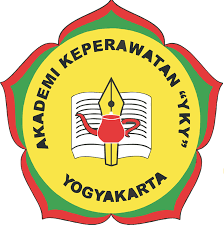 Oleh:DIFANI AYU SUNDARINIM: 2317047YAYASAN KEPERAWATAN YOGYAKARTAAKADEMI KEPERAWATAN “YKY” YOGYAKARTA2020KARYA TULIS ILMIAHSTUDI DOKUMENTASI HYPERVOLEMIA PADA PASIEN An. R DENGAN CHRONIC KIDNEY DISEASE (CKD) Tugas Akhir Ini Untuk Memenuhi Syarat Menyelesaikan Pendidikan Program Diploma III Keperawatan Akademi Keperawatan “YKY” YogyakartaDIFANI AYU SUNDARINIM : 2317047YAYASAN KEPERAWATAN YOGYAKARTAAKADEMI KEPERAWATAN “YKY” YOGYAKARTA2020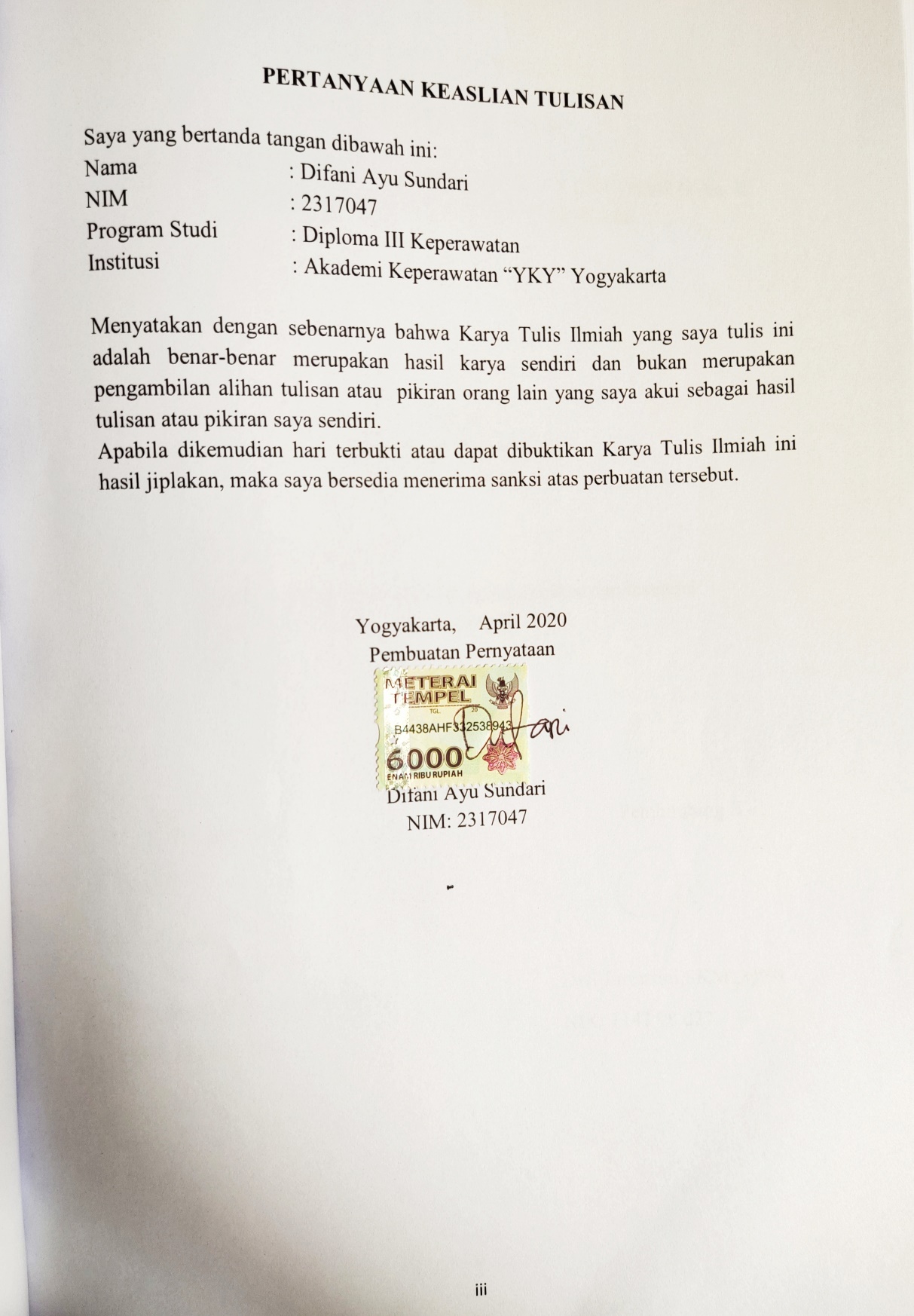 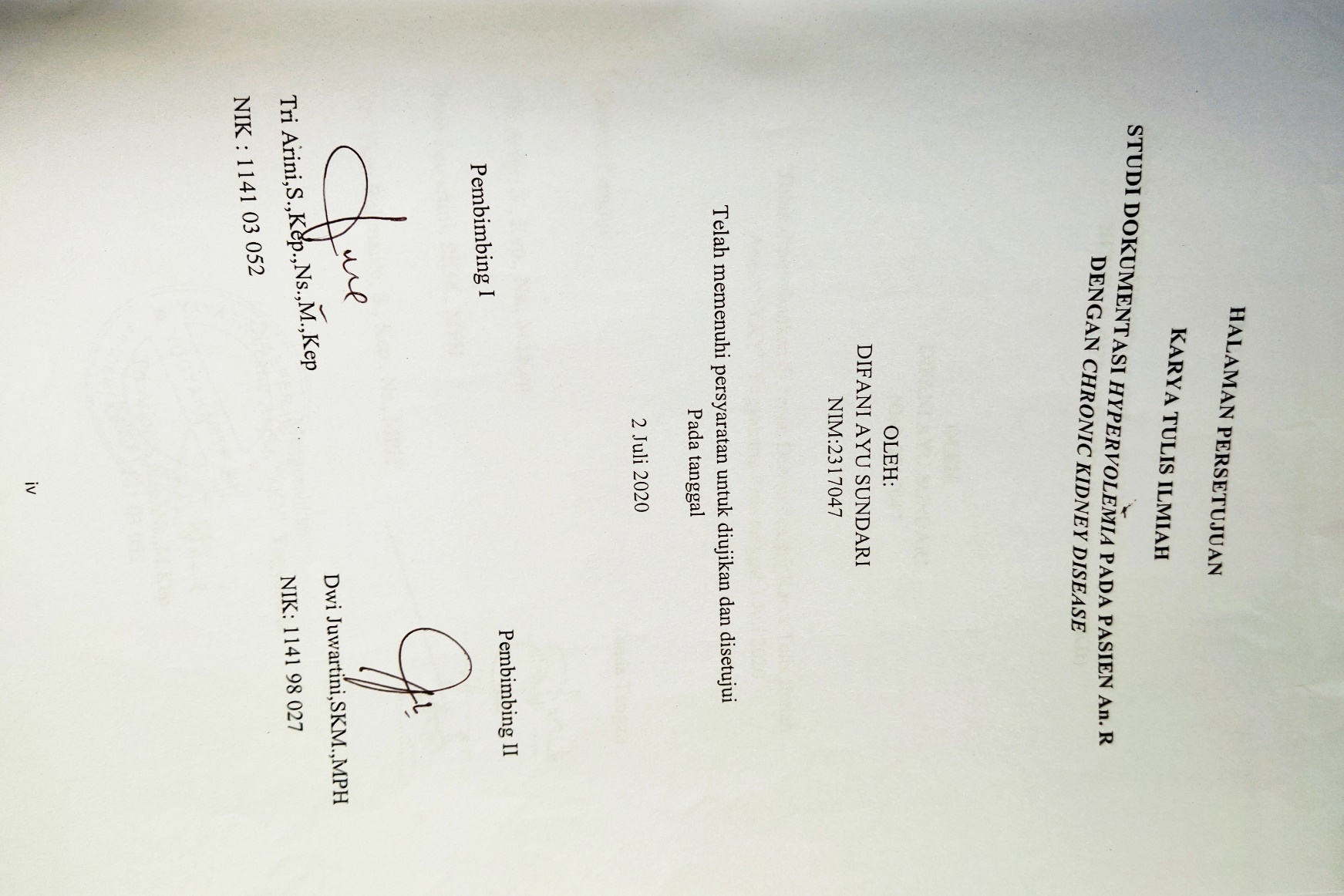 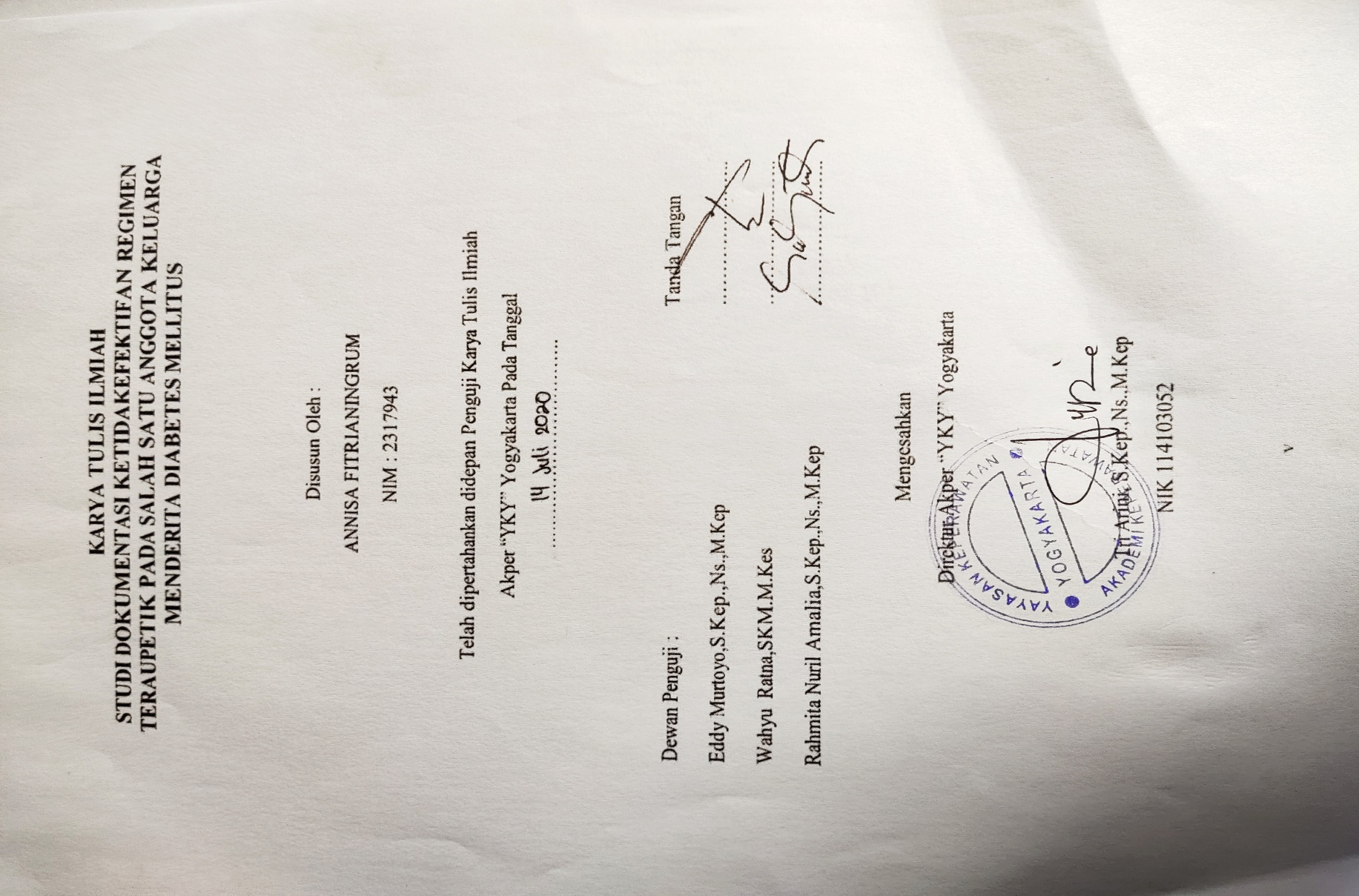 MOTTO“Ketika hatimu terlalu berharap kepada seseorang maka Allah timpakan ke atas kamu pedihnya sebuah pengharapan, supaya kamu tahu bahwa Allah sangat mencemburui hati yang berharap selain kepada Nya. Maka Allah menghalangimu dari perkara tersebut agar kamu kembali berharap hanya kepada Nya. ““Imam Syafi’i”“Teruslah melangkah, selama engkau dijalan yang baik. Meski terkadang kebaikan tidak dihargai”“Setiap manusia pasti pernah gagal. Tapi disaat kita gagal yakinlah bahwa kesuksesan menyambut kita dengan baik, karena tidak ada kata gagal didunia ini. Yang ada hanyalah coba lagi.”“Ketika kau mulai merasa lelah dan seakan ingin menyerah. Ketahuilah bahwa sesungguhnya pertolongan Allah hanya berjarak antara kening dan sajadah”PERSEMBAHANKarya Tulis Ilmiah ini saya persembahkan kepada:Untuk Allah Swt. Yang selalu memberikan saya ketabahan dan kesabaran dalam mengerjakan Karya Tulis Ilmiah ini.Untuk kedua orang tua saya Alm. Bapak Sobur dan Ibu Hj. Rosnani yang telah memberikan kasih sayang kepada saya, dukungannya dan bekerja sama untuk membiayai pendidikan saya.Untuk kakak saya yang telah memberikan dukungan atas pendidikan saya.Untuk keluarga saya yang telah memberi semangat, memotivasi dan dukungan serta perhatian kepada saya.Untuk sahabat – sahabat saya yang telah memberi semangat, dan mendukung saya.Untuk teman satu kelompok saya yang telah berjuang bersama dalam menyusun Karya Tulis Ilmiah.Untuk teman – teman satu kelas saya yang telah berjuang bersama, memberikan dukungan dan semangat.KATA PENGANTAR Puji dan syukur, penulis panjatkan kepada Allah SWT karena atas rahmat dan karunia-Nya lah penulis mampu menyusun Karya Tulis Ilmiah Studi Dokumentasi Hipervolemia Pada Pasien An. R Dengan Chronic Kidney Disease (CKD). Karya Tulis Ilmiah ini disusun sebagai salah satu syarat menyelesaikan pendidikan program Diploma III Keperawatan di Akademi Keperawatan “YKY” Yogyakarta.	Dalam penyusunan Karya Tulis Ilmiah ini penulis mendapat bimbingan, dorongan dan bantuan dari berbagai pihak, maka dalam kesempatan ini penulis mengucapkan banyak terimakasih kepada:Tri Arini, S., Kep., Ns., M., Kep selaku Direktur Akademik Keperawatan “YKY” Yogyakarta sekaligus Pembimbing 1 dan Penguji Karya Tulis Ilmiah yang telah memberi kesempatan dalam pembuatan Karya Tulis Ilmiah ini memberi saran dan bimbingan kepada penulis sehingga dapat menyelesaikan  Karya Tulis Ilmiah ini sampai akhir.Dwi Juwartini, SKM., MPH selaku Pembimbing 2 dan Penguji akhir program yang telah memberi saran dan bimbingan kepada penulis sehingga dapat menyelesaikan  Karya Tulis Ilmiah ini sampai akhir.Tri Yuni Rahmanto, S., Kep., Ns., MPH selaku penguji akhir program.Penulis menyadari bahwa dalam menyusun Karya Tulis Ilmiah ini masih banyak kekurangan atau belum sempurna. Oleh karena itu penulis berharap saran dan kritik dari pembaca sangat diperlukan demi kemajuan proposal ini berikutnya. Akhir kata, penulis mohon maaf yang sebesar besarnya apabila dalam penulisan ini banyak kesalahan. Semoga Karya Tulis Ilmiah ini bermanfaat bagi penulis dan juga untuk yang membacanya.Yogyakarta,	2020Difani Ayu SDAFTAR ISIBAB I PENDAHULUAN 	1Latar Belakang 	1Rumusan Masalah Penelitian	3Tujuan Penelitian	4Tujuan Umum	4Tujuan Khusus	4Ruang Lingkup Penelitian	5Manfaat Penelitian	5Teoritis	5Praktis	5BAB II TINJAUAN PUSTAKA	6Landasan Teori	6Konsep Gagal Ginjal	6Pengertian 	6Klasifikasi	6Etiologi 	7Manifestasi Klinis	8Patofisiologi	9Pemeriksaan Penunjang	10Konsep Hypervolemia	12Pengertian 	12Etiologi  	13Tanda dan Gejala 	13Kondisi Klinis Terkait 	14Faktor Yang Mempengaruhi hypervolemia 	14Gambaran Asuhan Keperawatan Pada Pasien Hipervolemi	16Pengkajian	16Diagnosa Keperawatan	20Perencanaan	20Implementasi 	22Evaluasi 	23Pendokumentasian  	23Kerangka Teori	30BAB III METODE STUDI KASUS	31Rancangan Penelitian	31Objek Penelitian	31Lokasi dan Waktu Penelitian	31Definisi Operasional	31Instrumen Studi Kasus	32Teknik Pengumpulan Data	32Analisa Data	33Etika Penulisan	33Kerangka Alur	34BAB IV HASIL DAN PEMBAHASAN	35Hasil	35Pembahasan	37BAB V KESIMPULAN DAN SARAN	46Kesimpulan 	46Saran 	47DAFTAR PUSTAKA	49LAMPIRAN	DAFTAR TABELTabel 3.1 Definisi Operasional 	33DAFTAR GAMBARGambar 2.1 Kerangka Teori 	30Gambar 2.2 Kerangka Alur 	34DAFTAR LAMPIRANLampiran 1. Jadwal Pelaksanaan PenelitianLampiran 2. RAP Pelaksanaan Bimbingan KTI Lampiran 3. Data dokumentasi asuhan keperawatan KTI Difani Ayu Sundari. (2020). Studi Dokumentasi Hypervolemia Pada Pasien An. R Dengan Chronic Kidney Disease (CKD) Pembimbing : Tri Arini, Dwi JuwartiniABSTRAKHypervolemia adalah peningkatan cairan pada intravaskular, interstisial dan intraselular. Kondisi hypervolemia memicu terjadinya gangguan kardiovaskuler bahkan kematian pada pasien. Tujuan penelitian ini adalah mengetahui gambaran hypervolemia pada An. R dengan CKD. Metode penelitian ini menggunakan studi dokumentasi pada salah satu data asuhan keperawatan di perpustakaan Akper YKY KTI tahun 2016. Dengan teknik pengumpulan data sekunder, menganalisa data dengan mencermati data, menginterpretasi data dan membandingkan data dengan teori. Dari hasil studi dokumentasi didapat bahwa masalah hypervolemia yang ditegakkan pada kasus An. R sudah mendukung dengan batasan karakteristik walaupun ada satu yang tidak sesuai untuk masalah tersebut dan telah direncanakan sesuai perencanaan dan dilakukan pelaksanaan sesuai teori bahwa masalah hypervolemia belum teratasi sesuai dengan teori. Kesimpulan dari penelitian ini adalah mendapatkan gambaran masalah keperawatan hypervolemia pada pasien An. R dengan CKD.Kata Kunci: Chronic Kidney Disease (CKD), Hypervolemia, Studi DokumentasiDifani Ayu Sundari. (2020). Documentation Study Of Hypervolemia In Patients An. R With Chronic Kidney Disease (Ckd)Mentor : Tri Arini, Dwi JuwartiniAbstractHypervolemia is increased fluid in intravascular, interstitial dan intracelluler. Hypervolemia condition triggers cardiovascular disorders even death in patients. Prevalence of CKD in Yogyakarta from November until February is 9,6%. The purpose of research is to know the picture of hypervolemia in patients An. R with CKD. Method of this research use documentation study in one of the nursing care in Akper YKY library KTI in 2016. With secondary data collection technique, analyze data with evaluate and look at the data, interpret data and compare data with theory. Result documentation study found that hypervolemia problem enforced in case An. R already support with characteristic limits although there is one whict isn’t appropriate for the problem and has been planned according the planning and implemented in accordance with the intervention that a problem hypervolemia hasn’t been resolved in accordance with theory. The conclusion of this research is get a picture of nursing problem hypervolemia in patients An. R with CKD.Keyword: Chronic Kidney Disease (CKD), Hypervolemia, Documentation StudyBAB IPENDAHULUANLatar BelakangChronic Kidney Disease (CKD) adalah masalah kesehatan yang serius pada anak dengan morbiditas dan mortalitas yang semakin meningkat serta menimbulkan masalah sosial ekonomi yang signifikan. CKD akan berdampak pada kualitas hidup penderitanya dan orangtua memiliki peran penting dalam mengantisipasi dampak terhadap kualitas hidup pasien dengan gagal ginjal (Zurmeli, dkk, 2015).Kualitas hidup anak dengan CKD lebih rendah dibandingkan anak sehat, baik secara fisik, emosional, sosial, maupun prestasi belajar. Mereka sering merasa cemas, takut dan tertekan sehingga mempengaruhi fungsi akademis di sekolah. Orangtua anak yang mengalami CKD juga hidup dalam kecemasan, kelelahan fisik dan masalah finansial (Sudung O, dkk, 2016).CKD pada anak dapat disebabkan oleh kondisi yang di wariskan seperti nefritis familial atau dapat terjadi akibat masalah yang di dapat, seperti glomerulonefritis. CKD pada anak dapat terjadi setelah proses infeksi seperti sindrom hemolitik uremik atau pielonefritis. Komplikasi gangguan kesehatan lainnya, salah satunya adalah kondisi hypervolemia (Angelantonio, dkk, 2014). Hypervolemia ditunjukkan dengan adanya data seperti penurunan volume BAK (2-3x/ hari) dengan jumlah urine sedikit, data observasi berupa adanya edema pada kedua tungkai bawah klien serta asites, jumlah urine dalam 24 jam (400 cc) dan tekanan darah 130/90 mmHg. Kondisi hypervolemia yaitu faktor pemicu terjadinya gangguan kardiovaskuler bahkan kematian yang terjadi pada pasien CKD (Wilson, 2012).Dari hasil studi kasus yang dilakukan oleh Anggraini, & Arcellia Farosyah Putri  tahun 2016 	diagnosa keperawatan yang muncul pada pasien gagal ginjal kronik adalah gangguan perfusi jaringan, kelebihan volume cairan, risiko gangguan keseimbangan nutrisi, risiko infeksi, intoleransi aktivitas dan kerusakan integritas kulit. Berdasarkan angka insiden CKD di Yogyakarta bulan November sampai Februari 2020 sebanyak 14 kasus (9,6%) dari 146 pasien. Dari hasil pencatatan tersebut CKD menduduki urutan ketiga setelah SLE dan SN. Pasien CKD dapat menimbulkan bahaya jika tidak ditangani dan peran perawat sangat penting dalam mencegah timbulnya permasalahan baru pada pasien gagal ginjal kronik (Zurmeli, dkk, 2015). Dalam menangani pasien CKD perawat memiliki upaya promotif, dengan penyuluhan kepada keluarga tentang penyakit CKD seperti cara memanajemen cairan dan memberi pendidikan kesehatan tentang cara pencegahan sampai komplikasi yang terjadi dengan membiasakan pola hidup sehat. Upaya preventif perawat yaitu memberikan perawatan manajemen cairan dan pemberian nutrisi pasien. Sehingga penting sekali untuk dilakukan pencegahan dan pertahanan fungsi ginjal supaya tidak terjadi penurunan atau gangguan. Upaya kuratif perawat pada pasien CKD dengan melakukan kolaborasi dalam menyiapkan tindakan hemodialisa, dan mengelola pengobatan pasien hipervoolemia dengan CKD. Upaya rehabilitatif dengan mempertahankan keadaan pasien agar tidak bertambah berat dan mencegah terjadinya komplikasi pada pasien yaitu dengan selalu kontrol ke dokter, melaksanakan terapi yang dibutuhkan dan pembatasan aktivitas. Bila tidak melakukan manajemen cairan pada pasien akan mengakibatkan edema, hipertensi, edema paru, gagal jantung, dan distensi vena jugularis (Setyohadi, dkk, 2016).Berdasarkan latar belakang di atas saya tertarik untuk mengambil judul “Studi Dokumentasi Hypervolemia Pada Pasien An. R Dengan  CKD” karena CKD pada anak dengan hypervolemia bisa menyebabkan gangguan kardiovaskuler bahkan kematian. Rumusan Masalah PenelitianBerdasarkan latar belakang diatas maka dirumuskan perumusan masalah dari Karya Tulis Ilmiah “Bagaimana studi dokumentasi hypervolemia pada pasien An. R dengan CKD”. Dengan sub masalah:Bagaimana studi dokumentasi mengenai pengkajian hypervolemia pada pasien An. R dengan CKD?Bagaimana studi dokumentasi mengenai diagnose keperawatan hypervolemia pada pasien An. R dengan CKD?Bagaimana studi dokumentasi mengenai perencanaan keperawatan hypervolemia pada pasien An. R dengan CKD?Bagaimana studi dokumentasi mengenai pelaksanaan hypervolemia pada pasien An. R dengan CKD?Bagaimana studi dokumentasi mengenai evaluasi keperawatan hypervolemia pada pasien An. R dengan CKD?Bagaimana studi dokumentasi mengenai pendokumentasian asuhan keperawatan hypervolemia pada pasien An. R dengan CKD?Tujuan PenelitianTujuan UmumDiketahui gambaran hypervolemia pada pasien An. R dengan CKD.Tujuan KhususDiketahui gambaran tentang:Hasil studi dokumentasi mengenai Pengkajian hypervolemia pada pasien An. R dengan CKD.Hasil studi dokumentasi mengenai Diagnosa keperawatan hypervolemia pada pasien An. R dengan CKD.Hasil studi dokumentasi mengenai Perencanaan hypervolemia pada pasien An. R dengan CKD.Hasil studi dokumentasi mengenai Pelaksanaan hypervolemia pada pasien An. R dengan CKD.Hasil studi dokumentasi mengenai Evaluasi dan pendokumentasian hypervolemia pada pasien An. R dengan CKD.Ruang Lingkup PenelitianPenelitian ini termasuk dalam lingkup keperawatan Anak. Materi yang dibahas adalah Gambaran Hypervolemia An. R dengan CKD dengan metode studi dokumentasi. Penelitian ini dilakukan di Akper YKY Yogyakarta dengan menggunakan data dari asuhan keperawatan pada KTI tahun 2016.Manfaat PenelitianTeoritisMengetahui lebih dalam dan spesifik mengenai gambaran hypervolemia pada pasien anak dengan CKD.Praktis Memperoleh pengalaman dalam mengaplikasikan hasil riset keperawatan, khususnya studi kasus tentang pelaksanaan pemenuhan kebutuhan cairan pada pasien anak dengan CKD. Bagi  Peneliti selanjutnyaDapat menambah pengetahuan dan wawasan tentang gambaran hypervolemia pada pasien anak dengan CKD.Bagi Akademi Keperawatan “YKY” YogyakartaDapat menjadi referensi bagi pembaca dan mahasiswa/ mahasiswi di Akper YKY tentang gambaran hypervolemia pada pasien anak dengan CKD.BAB IITINJAUAN PUSTAKALandasan TeoriKonsep Chronic Kidney Disease (CKD) Pengertian Chronic Kidney Disease (CKD) yaitu masalah kesehatan utama di seluruh dunia dengan meningkatnya insiden dan prevalensi yang mengancam untuk memicu timbulnya epidemi nyata. Tidak tergantung pada penyebab awal. CKD adalah suatu kerusakan ginjal yang ditandai dengan laju filtrasi glomerulus (LFG) < 60 ml/menit/1, 73 m2 dalam waktu 3 bulan atau lebih (Sudung, O, 2016).KlasifikasiMenurut Chronic Kidney Disease Improving Global Outcomes (CKD KDIGO) proposed classification, dapat dibagi menjadi (Kementerian kesehatan Repubik Indonesia, 2017) :Stadium 1: LFG ≥90 ml/min/1,73m² dengan terminology normal atau meningkat.Stadium 2: LFG 60 - 89 ml/min/1,73m² dengan terminology ringan.Stadium 3a: LFG 45 - 59 ml/min/1,73m² dengan terminology ringan sampai sedang.Stadium 3b: LFG 30 - 44 ml/min/1,73m² dengan terminology sedang sampai berat.Stadium 4: LFG 15 - 29 ml/min/1,73m² dengan terminology berat.Stadium 5: LFG < 15 ml/min/1,73m² dengan terminology terminal.Etiologi Penyebab CKD pada balita adalah kelainan bawaan, misalnya kelainan atau kekurangan dalam pembentukan jaringan ginjal, disertai adanya sumbatan atau tanpa sumbatan. Sedangkan pada usia 5 tahun kebawah sering disebabkan oleh kelainan kongenital (ginjal polikistik atau obstruksi saluran kemih) dan usia 5 tahun ke atas sering disebabkan oleh penyakit yang diturunkan (misalnya penyakit ginjal polikistik) atau penyakit yang didapat (misalnya glomerulonefritis kronis). Beberapa kondisi yang meningkatkan risiko terjadinya CKD adalah riwayat keluarga dengan penyakit ginjal polikistik atau penyakit ginjal genetik, bayi dengan berat lahir rendah atau prematur, anak dengan riwayat gagal ginjal akut, kelainan bawaan ginjal, infeksi saluran kemih, riwayat menderita sindrom nefrotik atau sindrom nefritis akut atau sindrom hemolitik uremik, riwayat menderita penyakit sistemik (kencing manis, lupus, Henoch Schoenlein purpura), dan riwayat menderita tekanan darah tinggi (Rachmadi, Dedi, 2016).Manifestasi KlinisManifestasi klinik menurut Nahas & Levin (2010) adalah sebagai berikut: Gangguan kardiovaskuler: Hipertensi, nyeri dada, dan sesak nafas akibat perikarditis, efusi perikardiak dan gagal jantung akibat penumpukan cairan, gangguan irama jantung dan edema. Kondisi bengkak bisa terjadi pada bagian pergelangan kaki, tangan, wajah, dan betis yang terjadi ketika tubuh tidak bisa mengeluarkan semua cairan yang menumpuk dalam tubuh. Gejala ini sering ditandai dengan beberapa tanda seperti rambut yang rontok terus menerus, berat badan yang turun meskipun terlihat lebih gemuk. Gangguan Pulmoner: Nafas dangkal, batuk dengan sputum kental dan riak dan suara krekels. Gangguan gastrointestinal: Anoreksia, nausea, dan fomitus yang berhubungan dengan metabolisme protein dalam usus, perdarahan pada saluran gastrointestinal, ulserasi dan perdarahan mulut serta nafas bau ammonia. Gangguan muskuloskeletal: pegal pada kakinya sehingga selalu digerakan, rasa kesemutan dan terbakar terutama ditelapak kaki, tremor, kelemahan dan hipertropi otot – otot ekstremitas. Gangguan Integumen: kulit berwarna pucat akibat anemia dan kekuning – kuningan akibat penimbunan urokrom, gatal – gatal akibat toksik, kuku tipis dan rapuh. Gangguan endokrin: libido fertilitas dan ereksi menurun, gangguan menstruasi dan aminore. Gangguan metabolik glukosa, gangguan metabolik lemak dan vitamin D. Gangguan cairan elektrolit dan keseimbangan asam dan basa: retensi garam dan air tetapi dapat juga terjadi kehilangan natrium dan dehidrasi, asidosis, hyperkalemia, hypomagnesemia, hypokalsemia. Sistem hematologi: anemia yang disebabkan karena berkurangnya produksi eritopoetin, sehingga rangsangan eritoposis pada sum – sum tulang berkurang, hemolisis akibat berkurangnya masa hidup eritrosit dalam suasana uremia toksik, dapat juga terjadi gangguan fungsi trombosis dan trombositopeni.Patofisiologis 	Ginjal yang normal mempunyai kemampuan untuk mempertahankan nilai Glomerulus Filtration Rate (GFR). Namun, karena beberapa faktor, ginjal mengalami penurunan jumlah nefron. Karena penurunan jumlah nefron, glomerulus mengalami hiperfiltrasi yaitu peningkatan tekanan glomerular yang dapat menyebabkan hipertensi sistemik di dalam glomerulus. Peningkatan tekanan glomerulus akan menyebabkan hipertrofi pada nefron yang sehat sebagai mekanisme kompensasi. Pada tahap ini akan terjadi poliuria, yang bisa menyebabkan dehidrasi dan hyponatremia akibat eksresi natrium melalui urin meningkat. Peningkatan tekanan glomerulus akan menyebabkan proteinuria. Derajat proteinuria sebanding dengan tingkat perkembangan dari gagal ginjal kronik (Derebail, et al., 2011).Pemeriksaan PenunjangPemeriksaan Laboratorium dan Diagnostik menurut Kyle, T, 2014, yaitu:Pemeriksaan hitung darah lengkap: evaluasi Hb dan hematokrit, hitung sel darah putih dan hitung trombosit.Pemeriksaan nitogen urea darah BUN: pengukuran tidak langsung terhadap fungsi ginjal dan filtrasi glomerulus jika fungsi hati adekuat.Pemeriksaan kreatinin: pengukuran yang lebih langsung terhadap fungsi ginjal hanya sedikit terpengaruh oleh fungsi hati. Secara umum, peningkatan kadar kreatinin menjadi dua kali lipat menunjukan penurunan laju filtrasi glomerulus sebesar 50%.Pemeriksaan Kliens/ bersihan kreatinin (urine dan serum): digunakan untuk mendiagnosis kerusakan fungsi ginjal.Pemeriksaan kalium (serum): mengukur konsentrasi kalium di dalam darah.Pemeriksaan protein, globulin, albumin total (serum): digunakan untuk mendiagnosis, mengevaluasi, dan memantau gagal ginjal kronik.Pemeriksaan Kalsium (serum): pengukuran kadar kalsium di dalam darah, separuh dari semua kalsium berikatan dengan protein. Oleh sebab itu, kadar kalsium menjadi  rendah jika terjadi hipoalbuminemia.Pemeriksaan Fosfor (serum): pengukuran kadar fosfat di dalam darah. Kadar fosfat berbanding terbalik dengan kadar kalsium (kadar fosfat meningkat ketika kadar kalsium menurun).Pemeriksaan Urinalisis: mengevalusi warna, pH, berat jenis, dan bau urine. Mengkaji adanya protein, glukosa, keton, darah, leukosit esterase, seldarah merah dan sel darah putih, bakteri, kristal dan cilinder.Pemeriksaan Sistoskopi: mengevaluasi hematuria, infeksi saluran kemih berulang, menentukan refluks ureter, mengukur kapasitas kandung kemih.Pemeriksaan Kultur dan sensivitas urine: uji sensitivitas dilakukan untuk menentukan pilihan antibiotik terbaik. Digunakan untuk menegakkan diagnosis Infeksi Saluran Kemih (ISK).Pemeriksaan urodinamika: mengukur aliran urine selama berkemih melalui alat ukur aliran urine.Pemeriksaan Sistouretrogram berkemih: fluoroskopi dilakukan untuk memperlihatkan pengisisan kandung kemih dan pengempesan setelah pengosongan kandung kemih.Pemeriksaan Pielogram intravena (IVP): media kontras radiopak diinjeksikan melalui intravena dan difiltrasi oleh ginjal. Film sinar x diperoleh pada interval yang ditentukan untuk menunjukan perjalanan media kontras tersebut melewati ginjal, ureter dan kandung kemih.Biopsi ginjal : spesimen perkutan diperoleh dengan memasukkan jarum menembus kulit dan ke dalam ginjal. Sampel jaringan ginjal yang diambil kemudian diperiksa secara mikroskopik. Ultrasonografi ginjal : berguna dalam menentukan ukuran ginjal (seperti pada hidronefrosis dan ginjal polikistik), keberadaaan kista atau tumor penolakan transplantasi ginjal.Masalah Keperawatan Hypervolemia DefinisiHypervolemia adalah peningkatan volume cairan intavaskular, interstisial dan intraselular (Tim Pokja PPNI SDKI, 2017).EtiologiPenyebab hypervolemia (Tim Pokja PPNI SDKI, 2017):Gangguan mekanisme regulasiKelebihan asupan cairanKelebihan asupan natriumGangguan aliran balik vena Efek agen farmakologi (Kortikosteroid, chlorpopamide, tolbutamide, vincristine dan  tryptilinescarbamazepine)Tanda dan Gejala Tanda dan gejala mayor (Tim Pokja PPNI SDKI, 2017):Tanda dan gejala mayor:Subjektif :OrtopneaDispneaParoxysmal noctumal dyspnea (PND)Objektif :Edema anasarka atau edema periferPeningkatan berat badan dalam waktu singkatJugular Venous Pressure (JVP) dan Central Venous Pressure (CVP) meningkatRefleks hepatojugular positif Tanda dan gejala minor, objektif :Distensi vena jugularisTerdengar suara napas tambahanHepatomegali Kadar Hb/ Ht turunOliguria Intake lebih banyak dari output (balance cairan positif)Kongesti paruKondisi Klinis Terkait Penyakit ginjal: gagal ginjal akut/ kronis, sindrom nefrotikHypoalbuminemia Gagal jantung kongestiKelainan hormonPenyakit hati (Sirosis, asites, kanker hati)Penyakit vena perifer (Varises vena, trombus vena, plebitis)Factor yang mempengaruhi hypervolemia Usia 	Bayi dan anak yang tumbuh memiliki perpindahan cairan yang jauh lebih besar dibandingkan orang dewasa karena laju metabolisme mereka lebih tinggi meningkatkan kehilangan cairan. Bayi kehilangan banyak cairan melalui ginjal yang belum matang dan kurang mampu menyimpan air dibandingkan ginjal orang dewasa. Kebutuhan cairan yang dibutuhkan pada anak usia 1-3 tahun adalah 1,3 liter atau 4 gelas dalam 24 jam (Kozier & Erb, 2010).Jenis kelamin dan ukuran tubuh	Air tubuh total di pengaruhi oleh jenis kelamin dan ukuran tubuh. Karna sel lemak mengandung lebih sedikit atau sama sekali tidak mengandung air dan jaringan tanpa lemak memiliki kandungan air yang tinggi. Individu yang memiliki persentase lemak tubuh lebih tinggi memiliki cairan tubuh yang lebih sedikit. Wanita secara proporsional memiliki lemak tubuh yang lebih banyak dan lebih sedikit cairan tubuh dibandingkan pria. Air  merupakan 75% dari total berat badan bayiAir menyusun sekitar 60% berat badan pria dewasa, tetapi hanya 52% untuk wanita dewasa. Pada seseorang yang gemuk kandungan air tubuh mungkin lebih sedikit dengan hanya 30% sampai 40% dari berat badan tersebut (Kozier & Erb, 2010).Suhu lingkungan	Individu yang sakit dan yang berpartisipasi dalam aktivitas berat berisiko mengalami ketidakseimbangan cairan dan elektrolit apabilasuhu lingkungan tinggi. Kehilangan cairan melalui keringat meningkat di lingkungan yang panas karena tubuh berupaya untuk menghilangkan panas (Kozier & Erb, 2010).Gaya hidup	Individu yang mengalami diet, latihan dan stress mempengaruhi cairan elektrolit dan asam basa. Stress dapat meningkatkan metabolisme selular, kadar konsentrasi glukosa darah dan kadar katekolamin. Stess dapat meningkatkan produksi ADL yang pada gilirannya menurunkan produksi urine(Kozier & Erb, 2010). Gambaran Asuhan Keperawatan Hypervolemia dengan Chronic Kidney Disease (CKD) Pengkajian KeperawatanPengkajian adalah tahap awal dalam proses keperawatan. Pengkajian pada gagal ginjal kronik terdiri dari riwayat kesehatan, pemeriksaan fisik dan pemeriksaan laboratorium dan diagnostik (Kyle, T, 2014).Riwayat kesehatanRiwayat kesehatan meliputi riwayat medis sebelumnya, termasuk riwayat kehamilan ibu, riwayat keluarga, dan  riwayat penyakit saat ini (bagaimana gejala mulai muncul dan perkembangan gejala tersebut), serta obat dan terapi yang digunakan di rumah.Riwayat medis sebelumnya dapat signifikan untuk polihidramnion, oligohidramnion, diabetes, hipertensi, atau meminum alkohol atau kokain pada ibu. Riwayat neonatus meliputi adanya arteri umbilikus tunggal atau masa abdomen, abnormalitas kromosom atau malformasi kongestinal. Dokumentasikan riwayat infeksi saluran kemih di masa lalu atau masalah lain pada saluran genitourinarius.Riwayat keluarga mungkin signifikan untuk penyakit ginjal  atau uropatologi. Urinary Tract Infection (UTI) kronik, batu ginjal atau riwayat enuresis pada orangtua. Perhatikan adanya gangguan spinal lain yang dapat memengaruhi kemampuan anak untuk berkemih dan pembedahan urologi sebelumnya atau intervensi ginjal yang berkelanjutan. Untuk menentukan riwayat saat ini, dapat menanyakan pertanyaan seperti sensasi terbakar saat berkemih, perubahan pola berkemih, urine berbau menyengat, rabas vagina atau uretra, nyeri, iritasi atau ketidaknyamanan genital, darah di dalam urine, edema, massa pada area selangkangan , skrotum, atau abdomen, nyeri abdomen atau pinggang, kram, mual dan muntah, pertumbuhan buruk, kenaikan berat badan, demam, pajanan penyakit terhadap infeksi dan trauma Pemeriksaan fisik InspeksiObservasi penampilan umum anak, perhatikan adanya retardasi pertumbuhan atau kenaikan berat badan yang tidak lazim. Inspeksi kulit terhadap adanya pluritis, edema, atau memar dan perhatikan adanya pucat pada kulit atau manifestasi dismorfik (dengan masalah genetik). Dokumentasikan adanya letargi, keletihan, pernafasan cepat, konfusi, atau keterlambatan perkembangan. Observasi bagian genetalia eksternal terhadap ruam popok pada bayi, urine menetes konstan, disposisi lubang uretra, lubang uretra kemerahan, atau rabas uretra. Pada anak perempuan, perhatikan iritasi vagina atau penyatuan labia. Pada anak laki-laki observasi kantong skrotum untuk menemukan pembesaran atau perubahan warna. Dengan anak berbaring datar observasi abdomen unntuk melihat adanya diuresis, asites, atau kekenduran susunan otot abdomen.AuskultasiDengarkan secara jelas bunyi jantung karena bising aliran dapat muncul pada anak yang anemis, yang mengalami gangguan ginjal. Perhatikan peningkatan frekuensi jantung, ukur tekanan darah menggunakan metode  auskultasi dengan manset berukuran sesuai dan stetoskop dan peningkatan atau penurunan tekanan darah. Pada anak yang mengalami edema, auskultasi paru secara cermat, perhatikan adanya suara tambahan. Perhatikan ketiadaan bising usus karena dapat menandakan peritonitis. Perkusi Perkusi abdomen perhatikan suara redup (suara redup biasanya terdengar pada limpa di margin kosta kanan, pada ginjal, dan pada 1 sam 3 cm dibawah margin kosta kiri). Kandung kemih yang penuh dapat terdengar redup saat perkusi diatas simfisis pubis.Palpasi Perhatikan massa ginjal yang teraba (mengindikasikan pembesaran atau massa karena biasanya ginjal sulit di palpasi pada bayi yang lebih besar atau pada anak). Perhatikan adanya massa abdomen atau kandung kemih yang terdistensi. Dokumentasikan nyeri tekan saat palpasi atau di sepanjang sudut kostavertebra. Palpasi skrotum untuk mengidentifikasikan penurunan testis, massa, atau abnormalits lain. Pemeriksaan Diagnostik dan LaboratoriumPemeriksaan hitung darah lengkap: evaluasi Hb dan hematokrit, hitung sel darah putih dan hitung trombosit.Pemeriksaan nitogen urea darah BUN: pengukuran tidak langsung terhadap fungsi ginjal dan filtrasi glomerulus jika fungsi hati adekuat.Pemeriksaan Fosfor (serum): pengukuran kadar fosfat di dalam darah. Kadar fosfat berbanding terbalik dengan kadar kalsium (kadar fosfat meningkat ketika kadar kalsium menurun).Pemeriksaan Urinalisis: mengevalusi warna, pH, berat jenis, dan bau urine. Mengkaji adanya protein, glukosa, keton, darah, leukosit esterase, seldarah merah dan sel darah putih, bakteri, kristal dan cilinder.Diagnosa KeperawatanSetelah menyelesaikan seluruh pengkajian dapat mengidentifikasi beberapa diagnosa keperawatan. Diagnosa yang sering muncul pada  pasien dengan CKD salah satunya adalah Hypervolemia berhubungan dengan gangguan mekanisme regulasi (Tim Pokja SDKI, 2017).Perencanaan KeperawatanIntervensi (Tim Pokja PPNI SIKI, 2018), yaitu: Manajemen hipervolemiaObservasi: Periksa tanda dan gejala hipervolemia (mis. Ortopnea, dispnea, edema, JVP/CVP meningkat, refleks hepatojugular positif, suara napas tambahan)Identifikasi penyebab hipervolemiaMonitor status  hemodinamik (mis. Frekuansi jantung, tekanan darah, Mean Arterial Pressure (MAP), Central Venous Pressure (CVP), Pulmonary Arterial Pressure (PAP), Pulmonary Capillary Wedge Pressure (PCWP), Cardiac Output (CO), Cardiac Index (CI))Monitor intake dan output cairanMonitor tanda hemokonsentrasi (mis. Kadar natrium, BUN, hematokrit, berat jenis urine)Monitor tanda peningkatan tekanan onkotik plasma (mis. Kadar protein dan albumin meningkat)Monitor kecepatan infus secara ketatMonitor efek samping (mis. Hipotensi ortotostatik, hipovolemia, hipokalemia, hiponatremia)Terapeutik :Timbang berat badan setiap hari pada waktu yang samaBatasi asupan cairan dan garamTinggikan kepala tempat tidur 30-40°Edukasi Anjurkan melapor jika haluaran urin <0,5 mL/kg/ jam dalam 6 jamAnjurkan melapor jika BB bertambah > 1 kg dalam sehariAjarkan cara mengukur dan mencatat asupan dan haluaran cairanAjarkan cara membatasi cairanKolaborasi :Kolaborasi pemberian diuretikKolaborasi penggantian kehilangan kalium akibat diuretikKolaborasi pemberian Continuous Renal Replacement Therapy (CRRT)Pelaksanaan KeperawatanImplementasi adalah pengelolaan dan perwujudan dari rencana keperawatan yang telah disusun pada tahap perencanaan. Pada pasien CKD dengan hypervolemia implementasi yang dilakukan sesuai dengan intervensi adalah memanajemen hypervolemia (Tim Pokja PPNI SIKI, 2018) yaitu Memonitor tanda-tanda hypervolemiaMemonitor intake dan output Memonitor tanda-tanda vital Membatasi asupan cairan dan garamMenimbang berat badan Mengajarkan cara membatasi cairan Mengkolaborasikan pemberian diuretik.Evaluasi KeperawatanEvaluasi keperawatan adalah fase kelima atau terakhir dalam proses keperawatan. Evaluasi yang diharapkan sesuai dengan masalah yang pasien hadapi yang telah di buat pada perencanaan tujuan dan kriteria hasil. Identifikasi hasil dan evaluasi dari hypervolemia (Tim Pokja SLKI, 2019):Asupan meningkat Edema menurunAsites menurunTekanan darah membaik dalam rentang (120/80 – 139/89) mmHgDenyut nadi radial membaik dalam rentang (60 – 100x/ menit)Pendokumentasian Evaluasi asuhan keperawatan didokumentasikan dalam bentuk SOAP (subjektif, objektif, assesment, planing). Adapun komponen SOAP yaitu S (Subjektif) yaitu keluhan pasien yang dirasakan setelah diakukan tindakan keperawatan, O (Objektif) adalah data yang berdasarkan hasil pengukuran atau observasi langsung pada pasien yang dirasakan pasien setelah tindakan keperawatan, A (Assesment) adalah interprestsi dari data subjektif dan objektif, P (Planing) adalah perencanaan keperawatan yang akan dilanjutkan, dihentikan, dimodifikasi atau ditambah dari rencana tindakan keperawatan yang telah ditentukan sebelumnya (Nikmatur & Saiful, 2012).Prinsip Dokumentasi KeperawatanDokumentasi keperawatan memiliki 3 prinsip yaitu: Brevity, Legidibility, dan Accuracy (Sitanggang Rahmatia, 2019) dijelaskan sebagai berikut:BrevityDalam melakukan pendokumentasian setiap petugas/  perawat harus brevity, yaitu ringkas. Oleh karena itu, dalam mencatat isi dokumentasi keperawatan harus ringkas dan tidak perlu memasukan kata-kata atau kalimat yang tidak penting dan mempunyai makna yang tidak sesuai.LegidibilityLegidibility adalah pendokumentasian keperawatan yang harus mudah dibaca dan dipahami oleh perawat lain atau profesi lain yang ikut dalam proses pendokumentasian.AccuracyAccuracy adalah sesuai dengan data yang ada pada pasien. Pendokementasian keperawatan dengan memasukan data yang benar dan sesuai dengan data pasien baik identitas, laboratorium dan radiologi. Ini adalah aspek yang sangat vital dan tidak boleh salah atau tertukar dengan pasien lain.Adapun prisip-prinsip dalam melakukan dokumentasi:  Dokumen merupakan suatu bagian integral dari pemberian asuhan keperawatan. Praktik dokumentasi bersifat konsisten. Tersedianya format dalam praktik dokumentasi.  Dokumentasi hanya dibuat oleh orang yang melakukan tindakan  atau  mengobservasi langsung klien. Dokumentasi harus dibuat sesegera mungkin. Catatan harus dibuat secara kronologis. Penulisan singkatan harus menggunakan istilah yang sudah berlaku umum dan seragam.  Tuliskan tanggal, jam, tanda tangan, dan inisial penulis. Catatan harus akurat, benar, komplit, jelas, ringkas, dapat dibaca, dan ditulis dengan tinta. Dokumentasi adalah rahasia dan harus disimpan dengan benarPrinsip dokmentasi penulisan pengkajian : Sistematis: pengkajian dari saat masuk rumah sakit sampai pulang.Format tersusun dan berkesinambungan.Terdiri dari pencapatan pengumpulan data, terkelompok dan analisa data yang mendukung klien.Ditulis secara jelas dan singkat.Menuliskan identitas waktu tanggal, nama dan tanda tangan pelaksana pengkajian.Ikut aturan atau prosedur yang dipakai dan disepakati instansi. Prinsip dokmentasi penulisan diagnosis keperawatan: Gunakan format PES untuk semua masalah aktual dan PE untuk masalah resiko.Catat diagnosa keperawatan resiko dalam format keperawatan.Mulai pernyataan diagnosis keperawatan dengan mengidentifikasi informasi tentang data untuk diagnosis keperawatan.Masukkan diagnosis keperawatan ke dalam daftar masalah.Hubungkan pada tiap-tiap diagnosa keperawatan ketika menemui masalah keperawatan.Setiap pergantian jaga perawat, gunakan diagnosa keperawatan sebagai pedoman untuk pengkajian, tindakan dan evaluasi.Menuliskan identitas waktu tanggal dan tanda tangan pelaksana perumusan. Prinsip dokmentasi penulisan intervensi :Sebelum menuliskan rencana tindakan, kaji ulang semua data yang ada.Daftar dan jenis masalah aktual resiko dan kemungkinan. Berikan prioritas utama pada  masalah aktual yang mengancam kesehatan.Tulis dengan jelas khusus, terukur, kriteria hasil yang diharapkan untuk menetapkan masalah bersama dengan klien tentukan ketrampilan kognitif, afektif dan psikomotor yang merupakan perhatian.Alasan prinsip specivity untuk menuliskan diagnosa keperawatan.Mulai rencana tindakan dengan menggunakan action verb. Catat tanda-tanda vital setiap pergantian dinas.Tulis rasional dari rencana tindakan.Menuliskan identitas waktu tanggal dan tanda tangan pelaksana.Rencana tindakan harus dicatat sebagai hal yang permanen.Klien dan keluarga jika memungkinkan diikutkan dalam perencanaan.Rencana tindakan harus sesuai dengan waktu yang telah ditentukan dan diusahakan untuk selalu diperbaharui. Prinsip dokmentasi penulisan implementasi : Merupakan dokumentasi dalam penerapan intervensi.Gunakan bulpoint tertulis jelas, tulis dengan huruf cetak bila tulisan tidak jelas. Bila salah tidak boleh di tip x tetapi dicoret saja, dan ditulis kembali diatas atau di samping.Jangan lupa selalu menuliskan waktu, jam pelaksanaan dan tanda tangan pelaksana.Jangan membiarkan baris kosong, tetapi buatlah garis ke samping untuk mengisi tempat yang tidak digunakan.Dokumentasikan sesegera mungkin setelah tindakan dilaksanakan guna menghindari kesalahan (lupa).Gunakan kata kerja aktif untuk menjelaskan apa yang dikerjakan.Dokumentasikan bagaimana respon pasien terhadap tindakan yang dilakukan.Dokumentasikan aspek keamanan, kenyamanan dan pengawasan infeksi dan lingkungan terhadap klien.Dokumentasikan persetujuan keluarga untuk prosedur khusus dan tindakan invasif yang mempunyai resiko tambahan.Dokumentasikan dengan jelas, lengkap dan bila perlu tuliskan ungkapan klien untuk memperjelas maksud.Rujuk ke petunjuk, kebijakan dan prosedur rumah sakit untuk penggunaan format. Prinsip dokmentasi penulisan evaluasi :Awali atau ikuti evaluasi dengan data pendukung.Ikuti dokumentasi intervensi keperawatan dengan evaluasi formatif.Gunakan evaluasi sumatif ketika pasien di pulangkan atau di pindahkan.Catat evaluasi sumatif melalui pengkajian dan intervensi. Catat juga respon pasien.Pernyataan evaluasi formatif dan sumatif di masukkan ke dalam catatan kesehatan.Korelasikan data khusus yang di tampilkan dengan kesimpulan yang dicapai perawat.Data pengkajian dan hasil yang diharapkan digunakan untuk mengukur perkembangan pasien.Kerangka TeoriGambar 2.1 Kerangka TeoriSumber: Tim Pokja PPNI SDKI (2017), Sudung, O, dkk (2016), Kyle, T (2016) BAB IIIMETODE PENELITIANRancangan PenelitianPenelitian ini menggunakan rancangan deskriptif kualitatif dengan pendekatan studi dokumentasi yaitu menggambarkan suatu peristiwa/ kasus dengan memanfaatkan dokumentasi laporan asuhan keperawatan hypervolemia dengan Chronic Kidney Disease (CKD) pada pasien anak.Objek PenelitianObjek penelitian ini adalah satu data asuhan keperawatan yang di lampirkan di dalam KTI (Karya Tulis Ilmiah) mahasiswa Akper YKY tahun 2016.Lokasi dan Waktu PenelitianPenelitian ini dilakukan di Kampus Akper “YKY” Yogyakarta pada bulan Februari sampai dengan bulan Juni 2020. Definisi OperasionalAdapun definisi operasional dari studi kasus, hypervolemia pada pasien CKD dijelaskan pada tabel dibawah ini : Tabel 3.1 Definisi  OperasionalSumber: Studi DokumentasiInstrumen PenelitianPada penelitian ini, instrumen penelitian yang digunakan adalah peneliti itu sendiri (Sugiono, 2015). Bahwa dalam penelitian kualitatif yang menjadi instrument penelitian adalah peneliti itu sendiri. Peneliti kualitatif sebagai human instrument berfungsi menetapkan fokus penelitian, memilih informan sebagai sumber data, melakukan pengumpulan, menilai kualitas data, analisa data, menafsirkan data dan membuat kesimpulan atas temuannya.Teknik Pengumpulan DataTeknik pengumpulan data pada penelitian ini dilakukan dengan cara studi dokumentasi dengan menggunakan data sekunder yakni dokumen yang ditulis kembali oleh orang yang tidak langsung mengalami peristiwa berdasarkan informasi yang diperoleh dari orang yang langsung mengalami peristiwa. Data sekunder tersebut berupa kasus asuhan keperawatan yang terdapat di Perpustakaan Akper “YKY” Yogyakarta berupa satu data asuhan keperawatan yang dilampirkan di dalam KTI tahun 2016. Dengan teknik pengumpulan data sebagai berikut:Memilih data kasus KTI tahun 2016 di perpustakaan kampus Akper YKY sesuai kriteria yaitu hypervolemia pada pasien anak dengan Chronic Kidney Disease (CKD).Mengambil salah satu kasus yang sesuai dengan kasus anak hypervolemia dengan Chronic Kidney Disease (CKD).Menetapkan bahwa kasus An. R dengan hypervolemia pada pasien anak dengan Chronic Kidney Disease (CKD) menjadi data kasus yang diteliti.Analisa DataAnalisan data merupakan suatu proses yang dilakukan secara sistematis terhadap data yang telah dikumpulkan dengan tujuan supaya mudah dideteksi. Teknik analisa data menggunakan analisa deskriptif-kualitatif yaitu dengan cara ;Mengevaluasi dan mencermati kasus asuhan keperawatan pada  hypervolemia dengan CKD untuk memperoleh data/ informasi yang menunjang pada hypervolemia.Menginterpretasikan kasus asuhan keperawatan terutama masalah hypervolemia.Membandingkan kasus dengan teori atau artikel penelitian yang ada terkait dengan asuhan keperawatan hypervolemia.Memberikan rekomendasi dalam penelitian yang dilakukan.Etika PenelitianAnonimity (tanpa nama atau inisial saja yang dicantumkan)Pada saat penulis mencantumkan nama pasien pada Proposal Penelitian/ Karya Tulis Ilmiah yang dibuat, penulis hanya mencantumkan inisial dan bukan nama terang yang bertujuan untuk menjaga kerahasiaan pasien.Confidentality (kerahasiaan)Saat penulis melakuan peneitian, data yang penulis dapatkan hanya boleh dilihat atau dibaca dalam rangka pegobatan klien. Perawat maupun penulis tidak boleh menyebarluaskan.Kerangka Alur PenelitianGambar 3.1 Kerangka AlurBAB IVHASIL DAN PEMBAHASANHasil Didapatkan satu KTI dengan diagnosis hipervolemi pada anak dengan Chronic Kidney Disease (CKD) bernama An. R berumur 3 tahun, 4 bulan 4 hari, berjenis kelamin laki-laki. Sejak awal bulan Juni 2016 pasien mengalami demam, bengkak kaki dan kencing sedikit. Saat dilakukan pemeriksaan pasien mengalami pembengkakan ginjal dan terdiagnosis Chronic Kidney Disease (CKD) Grade V. Kemudian tanggal 18 Juli 2016 pasien di bawa kontrol ke 3 dan di rawat inap kembali karena anak mengeluh kencing sedikit, bengkak kaki dan demam. Keluhan utama saat pengkajian adalah orang tua pasien mengatakan sejak tanggal 19 Juli 2016 pasien demam naik turun, gatal-gatal, kulit berkelupas dan kering.Saat pengkajian tanggal 21 Juli 2016 didapat data ibu pasien mengatakan selama sakit anak makan dengan baik, diet dari rumah sakit habis ½ porsi lebih. Ibu pasien mengatakan anaknya terpasang DC (Dower Cateter) untuk Buang Air Kecil (BAK) sejak tanggal 18 Juli 2016 dengan volume urine 100 cc dari jam 05.00 WIB sampai dengan 07.30 WIB dengan warna kuning jernih. Konsep diri anak tidak terkaji. Data pemeriksaan pasien yaitu Tinggi Badan 78 cm, Berat Badan 9 kg, Z-skor: >-2 SD dan <-1 SD (gizi dalam kategori baik). Tanda vital pasien Tekanan Darah 110/60,  jam 07.40 WIB Suhu 36,9˚C dan jam 10.00 WIB Suhu 38,0˚C, Nadi 128x/menit, Respirasi 21x/ menit. Dari pemeriksaan fisik yang dilakukan di dapat data kulit anak kering, terkelupas dan kasar. Kulit di sekitar tangan  dan hampir sebagian besar di tubuh pasien terkelupas dan pecah- pecah bekas luka garuk. Dari pemeriksaan laboratorium pasien di dapat hasil Hematokrit rendah 25.7% (3,0- 48,0), Angka Trombosit tinggi 453 10^3/µL (150- 450), BUN 171.3 (6.00- 20,00), Creatinin 5,43 (0,70-1,20), Blood/ Darah 1+, Lekosit esterase 3+, Eritrosit 105//µL, Leukosit 800//µL, Bacteria 620.9µL, Bilirubin Normal, Urobilinogen 6.0, dan pH negative. Hasil pemeriksaan radiologi pasien saat melakukan USG Abdomen Lower adalah hydronefrosis bilateral dan dystitis.Berdasarkan hasil pengkajian di dapat diagnosis hipervolemia berhubungan dengan gangguan mekanisme regulasi ditandai dengan ibu pasien mengatakan kaki anaknya bengkak pada tanggal 18 Juli 2016, anak terdiagnosa CKD grade V, anak mendapat terapi furosemide 10 mg sejak 18 Juli 2016, Balance cairan pada tanggal 20 Juli 2016 adalah – 50 cc, Angka BUN: 171,3 % dan Creatinin 5,43. Rencana Keperawatan yang dilakukan pada pasien dengan masalah keperawatan hipervolemi selama 3 x 24 jam diharapkan pasien mampu menunjukan Elektrolit & Base Balance dengan kriteria hasil pasien terbebas dari edema, efusi dan anasarka, bunyi nafas bersih (tidak ada dyspnea/ ortopnea), tanda tanda vital pasien dalam batas normal (Tekanan Darah: 100/65 mmHg, Nadi: 80x/menit, Respirasi: 20-30x/ menit dan Suhu: 36,5- 37,5˚C). Dengan intervensi monitor kelebihan cairan (edema, asites), monitor tanda-tanda vital, berikan pasien minum sedikit- sedikit, monitor balance cairan pasien per 24 jam, anjurkan keluarga untuk mencatat intake dan output pasien pada lembar pemantauan yang sudah di berikan dan kolaborasi dengan dokter dalam pemberian obat furosemide 10 mg/ 8 jam.Implementasi yang dilakukan adalah memonitor kelebihan cairan pasien, memonitor tanda-tanda vital, menganjurkan keluarga untuk mencatat intake dan output pasien dan berkolaborasi dengan dokter  dalam pemberian obat dan memonitor balance cairan pasien/ 24 jam. Evaluasi dari masalah keperawatan hipervolemi pada adalah subjektif ibu pasien mengatakan anak bengkak di daerah tangan dan wajahnya, dan lemas, objektif tampak edema +1 di tangan dan wajah pasien, tampak lemas, tekanan darah 140/70 mmHg, nadi 121x/ menit, respirasi 24x/ menit, haluaran urin dari jam 05.00 WIB adalah 70 cc dan pasien sudah diberikan obat furosemide 10 mg per oral jam 06.00 WIB pagi. assessment masalah hipervolemi belum teratasi, planning monitor balance cairan/ 24 jam, monitor tanda vital pasien, monitor kelebihan cairan pasien dan kolaborasi dengan dokter dalam pemberian obat.Pembahasan Berdasarkan hasil studi dokumentasi adalah kasus An. R menderita CKD Grade V berusia 3 tahun 4 bulan 4 hari dan berjenis kelamin laki-laki dan orangtua mengatakan anak mengalami pembengkakan ginjal dan kencing sedikit. Pembengkakan ginjal yang terjadi pada An. R sesuai dengan USG Abdomen Lower pasien yang menunjukan hasil hydronefrosis. Pada saat dilakukan pengkajian pada An. R didapat data dari hasil studi dokumentasi yaitu sebelum dipasang Dower Cateter (DC) data yang didapat An. R mengalami kencing sedikit dan setelah masuk rumah sakit An. R terpasang DC dengan volume urine 100 cc dari jam 05.00 WIB sampai dengan jam 07.30 WIB. Ibu mengatakan An. R bengkak pada kaki kemudian dilakukan pemeriksaan fisik pada An. R dengan inspeksi pada bagian ekstremitas bawah penulis sebelumnya tidak menunjukan adanya tanda edema atau bengkak pada kaki. Hal ini tidak sesuai dengan Kyle T (2014) dalam melakukan pemeriksaan fisik yang mungkin muncul pada kondisi anak adalah secara inspeksi penampilan anak terlihat adanya kenaikan berat badan, edema, keterlambatan  perkembangan, abdomen terlihat adanya diuresis, asites. Secara auskultasi pada An. R yaitu tekanan darah 110/60 mmHg, secara perkusi abdomen terdengar suara timpani padahal menurut Kyle T (2014) kandung kemih yang penuh dapat terdengar suara redup pada saat perkusi dikarenakan anak mengalami oliguria dan dan pada saat palpasi An. R teraba massa pada perut atau kandung kemih yang terdistensi padahal Kyle T (2014) mengatakan bahwa pasien yang mengalami hypervolemia teraba distensi pada kandung kemih yang disebabkan karena oliguria. Dari pemeriksaan laboratorium pasien di dapat hasil Hematokrit rendah 25.7% (3,0- 48,0), Menurut penulis pada kasus An. R hematocrit yang rendah menunjukan adanya anemia dan gagal ginjal. Hal ini sesuai dengan Adrian Kevin (2020) yang menjelaskan bahwa hematocrit yang rendah dapat menunjukan anemia dan gagal ginjal yang disebabkan oleh berkurangnya jumlah hormone pembentuk sel  darah merah eritropoietin yang di hasilkan di ginjal.  Angka Trombosit tinggi 453 10^3/µL (150- 450), BUN 171.3 (6.00- 20,00) menurut penulis BUN dapat digunakan untuk mengetahui fungsi ginjal sesuai menurut Kyle T (2014) bahwa BUN digunakan untuk mengukur tidak langsung terhadap fungsi ginjal dan filtrasi glomerulus. Kadar BUN yang tinggi biasa menandakan adanya gangguan pada ginjal. Urea nitrogen adalah produk sisa tubuh yang dihasilkan setelah makan, hati memecah protein yang terkandung dalam makanan dan mengandung urea nitrogen darah yang dikenal dengan BUN. BUN akan dikeluarkan dari hati ke dalam darah dan masuk ke ginjal. Ketika ginjal baik BUN akan keluar melalui urine namun jika terjadi kelainan ginjal BUN tidak bisa dibuang melalui urine dan menyebabkan kadar urea dalam darah meningkat, Creatinin 5,43 (0,70-1,20) menurut Kyle T (2014) Cretinin digunakan untuk mendiagnosis kerusakan fungsi ginjal. Jika ginjal bermasalah atau fungsinya terganggu kreatinin tidak dapat disaring dengan baik dan menyebabkan kadar kreatinin meningkat, Blood/ Darah 1+, Lekosit esterase 3+, Eritrosit 105//µL, Leukosit 800//µL, Bacteria 620.9µL, Bilirubin Normal, Urobilinogen 6.0, dan pH negative. Berdasarkan kasus An. R ditegakkan diagnosis keperawatan hypervolemia berhubungan dengan gangguan mekanisme regulasi di tandai dengan ibu pasien mengatakan kaki anaknya bengkak pada tanggal 18 Juli 2016, anak terdiagnosa CKD grade V, anak mendapat terapi furosemide 10 mg sejak 18 Juli 2016, Balance cairan pada tanggal 20 Juli 2016 adalah – 50 cc, Angka BUN: 171,3 % dan Creatinin 5,43. Batasan karakteristik hipervolemi pada An. R ada yang belum sesuai yaitu balance cairan -50 cc padahal menurut Tim Pokja SDKI (2017) tanda dan gejala objektif hipervolemi adalah edema anasarka atau edema perifer, peningkatan berat badan dalam waktu singkat, Jugularis Venous Pressure (JVP) dan Central Venous Pressure (CVP) meningkat, terdengar suara napas tambahan, hepatomegaly, kadar Hb/ Ht rendah, oliguria dan intake lebih banyak dari output (balance cairan positif). Namun dalam data yang membuktikan terjadinya hipervolemi tidak disebutkan derajat edema pada kaki An. R menurut Willy Tjin (2019) edema adalah penumpukan cairan dalam ruang diantara sel tubuh. Edema terjadi saat cairan di pembuluh darah keluar ke jaringan sekelilingnya. Cairan kemudian menumpuk sehingga membuat jaringan tubuh menjadi bengkak. Edema yang terjadi pada penyakit ginjal karena cairan tidak dapat di buang melalui ginjal dan dapat ditemukan pada pergelangan kaki, sacrum, skrotum, atau daerah periorbial di wajah. Derajat terjadinya edema adalah 1+ menekan sedalam 2 mm akan kembali dengan cepat, 2+ menekan lebih dalam 4 mm akan kembali dalam waktu 10-15 detik, 3+ menekan sedalam 6 mm akan kembali dalam waktu lebih dari 1 menit dan tampak bengkak, 4+ menekan lebih dalam lagi 8 mm akan kembali dalam waktu 2-5 menit tampak sangat bengkak dan nyata.Adapun perencanaan keperawatan pada An. R yang telah dilakukan oleh penulis sebelumnya adalah diharapkan pasien mampu menunjukan Electrolit & Base Balance dengan kriteria hasil pasien terbebas dari edema, efusi dan anasarka, bunyi nafas bersih (tidak ada dyspnea/ ortopnea), Tanda-tanda vital pasien dalam batas normal (Tekanan Darah: 100/65 mmhg Nadi: 80x/ menit, Respirasi: 20-30 x/ menit, Suhu: 36,5- 37,5˚C). Menurut penulis kriteria hasil yang dibuat oleh penulis sebelumnya  pada kasus An.R sudah sesuai dengan teori namun bisa juga ditambahkan seperti yang dijelaskan Tim Pokja PPNI SLKI (2019) seperti menambahkan asupan meningkat. Tim Pokja PPNI SLKI (2019) menjelaskan keseimbangan cairan adalah ekuilibrium antara volume cairan di ruang intraseluler dan ekstraseluler di tubuh, dengan kriteria hasil asupan meningkat, edema menurun, asites menurun, Tekanan darah membaik dalam rentang 120/80 – 139/89 mmHg dan denyut nadi radial membaik dalam rentang 60 – 100 x/ menit. Menurut penulis pada kasus An. R kriteria hasil yang dibuat sudah sesuai dengan realistic pada keadaan pasien, dapat dicapai hubungannya dengan sumber yang tersedia untuk pasien seperti perawat dan keluarga, hasil belum mencakup prediksi waktu untuk mencapai tujuan karena hanya 3 x 24 jam, dan sudah didokumentasikan sesuai tujuan yang terukur.  Seperti yang dituliskan Olfah Yustiana (2016) dalam penulisan kriteria hasil  adalah hasil berasal dari diagnosis, hasil secara kultural sesuai dengan realistic dalam hubungannya dengan keadaan pasien dan kemampuan pasien, hasil dapat dicapai dalam hubungannya dengan sumber yang tersedia untuk pasien, hasil mencakup prediksi waktu untuk mencapai tujuan, hasil memberi arahan untuk kontinuitas perawatan dan hasil didokumentasikan sesuai tujuan yang dapat diukur.Intervensi yang diberikan pada An. R adalah Fluid Management dengan monitor kelebihan cairan (edema, asites), monitor tanda-tanda vital pasien, berikan pasien minum sedikit sedikit, monitor Balance Cairan pasien/ 24 jam, anjurkan keluarga untuk mencatat intake dan output pasien pada lembar pemantauan yang sudah di berikan, kolaborasi dengan dokter dalam pemberian obat furosemid 10 mg/8 jam. Menurut  Dame Marry (2020) furosemide adalah obat golongan diuretik yang bermanfaat untuk mengeluarkan kelebihan cairan dari dalam tubuh melalui urine. Obat ini sering digunakan untuk mengatasi edema (penumpukan cairan di dalam tubuh) atau hipertensi (tekanan darah tinggi). Pada kasus An. R tidak semua intervensi yang ada di teori dilakukan menurut Tim Pokja SIKI (2017) intervensi yang dilakukan pada hipervolemi adalah identifikasi penyebab hipervolemi menurut Tania Savitri (2020) penyebab hypervolemia adalah kondisi yang mendasari terjadinya hipervolemi, beberapa kondisi penyebab hipervolemi adalah gagal jantung kongesti, gagal ginjal, sirosis hati, penggunaan intravena (infus), faktor hormon, obat dan makanan tinggi garam, monitor kecepatan infus secara ketat menurut Tania Savitri (2020) cairan infus digunakan untuk mencegah dehidrasi namun jika terjadinya intake cairan berlebihan dapat menyebabkan hipervolemi, monitor efek samping menurut Merry Dame (2020) efek samping yang mungkin terjadi adalah peningkatan kadar gula darah, peningkatan kadar kolestrol dalam darah, perubahan dan ketidakseimbangan elektrolit termasuk kalium, natrium, klorida atau magnesium, tinggikan kepala tempat tidur 30-40° menurut Khandelwal, dkk (2016) elevasi kepala 30 derajat bertujuan untuk keamanan pasien dalam kelancaran pemenuhan oksigenasi. Pada kasus An. R tidak lakukan karena anak tidak mengalami sesak nafas, kolaborasi penggantian kehilangan kalium akibat diuretik . Peran keluarga memiliki peran penting dalam masa perkembangan anak dan pencegahan terhadap penyakit. Peran keluarga itu sendiri yaitu sebagai perawatan anak, sebagai pendidik dan sosialisasi anak. Oleh karena itu, peran keluarga sangat penting dalam kesehatan anak (Dary, dkk, 2018).Adapun pelaksanaan yang dilakukan pada An. R dari tanggal 21 juli sampai dengan 23 juli 2016 adalah memonitor kelebihan cairan (edema, asites), monitor tanda-tanda vital pasien, memberikan pasien minum sedikit sedikit, memonitor Balance Cairan pasien/ 24 jam, menganjurkan keluarga untuk mencatat intake dan output pasien pada lembar pemantauan yang sudah di berikan, berkolaborasi dengan dokter dalam pemberian obat. Pada kasus An. R pelaksanaan sudah semua dilakukan sesuai teori. Pernyataan tersebut sesuai dengan intervensi yang disusun pada tahap perencanaan Tim Pokja SIKI (2018).  Menurut penulis pada kasus An. R implementasi keperawatan menggunakan jenis interdependent karena perawatan melakukan dengan berkolaborasu dengan dokter atas pemberian obat. Dalam melakukan implementasi keperawatan ada 3 jenis implementasi keperawatan yaitu independent (tindakan yang dilakukan sendiri oleh perawat tanpa petunjuk dari tenaga kesehatan lainnya), interdependent (tindakan kerjasama yang dilakukan perawat dengan tim kesehatan lainnya) dan dependent (tindakan yang dilakukan atas rujukan atau instruksi dari tenaga medis).  Evaluasi dari masalah keperawatan hipervolemi pada tanggal 24 Juli 2016 jam 08.10 WIB adalah ibu pasien mengatakan anak bengkak di daerah tangan dan wajahnya, dan lemas, tampak edema +1 di tangan dan wajah pasien, tampak lemas, tekanan darah 140/70 mmHg, nadi 121x/ menit, respirasi 24x/ menit, haluaran urin dari jam 05.00 WIB adalah 70 cc dan pasien sudah diberikan obat furosemide 10 mg per oral jam 06.00 WIB pagi, masalah hipervolemi belum teratasi, lanjutkan intervensi monitor balance cairan/ 24 jam, monitor tanda vital pasien, monitor kelebihan cairan pasien dan kolaborasi dengan dokter dalam pemberian obat. Pada kasus An. R masalah belum teratasi ditandai dengan masih tampak edema +1 di tangan dan wajah pasien sedangkan menurut Tim Pokja SLKI (2019) masalah teratasi jika anak mencapai keseimbangan cairan yang tepat, mengalami penurunan edema, mengalami penurunan asites, tekanan darah dan denyut nadi normal dan asupan anak meningkat. Pada kasus An. R evaluasi sudah ada waktu, tanggal dan jam, disetiap evaluasi juga sudah terdapat SOAP, namun dalam planning yang kolaborasi pemberian obat kurang jelas karena belum ada benar pasien, benar obat, benar waktu, benar rute, benar dosis, benar dokumentasi dan benar informasi karena bisa saja perawat yang jaga selanjutnya bingung karena tidak ada nama obat, dosisnya berapa, diberikan kapan, dan lewat mana obat diberikan. Jika mendokumentasikan kolaborasi dengan dokter dalam pemberian obat berarti evaluasi tidak dilakukan secara sistematis dan terus menerus karena harus kolaborasi terus dengan dokter. Menurut Sitanggang Rahmatia (2019) prinsip dokumentasi yaitu brevity atau ringkas, legidibility atau jelas dan dapat dipahami, dan accuracy atau akurat sesuai dengan data pasien. Evaluasi asuhan keperawatan didokumentasikan dalam bentuk SOAP (subjektif, objektif, assesment, planing) (Nikmatur & Saiful, 2012).  Dalam melakukan penelitian ini sudah dilakukan sesuai dengan prosedur pembuatan karya tulis ilmiah, penelitian ini juga memiliki faktor penghambat yaitu sumber data yang digunakan berupa data sekunder sehingga penulis tidak bisa mengkonfirmasi data yang sudah ada dan tidak bisa melengkapi data yang kurang, berdasarkan analisis data ditemukan banyak penulisan yang tidak jelas dan data yang didapat masih kurang lengkap. Hal lain berupa keterbatasan kondisi pandemi corona sehingga penulis tidak memungkinkan memperoleh data secara primer. Adapun faktor pendukung pada penelitian ini yaitu waktu penelitian yang diberikan sudah lebih dari cukup dan jumlah sample yang diteliti hanya satu sehingga lebih fokus untuk diteliti.BAB V PENUTUPKesimpulanSetelah melakukan studi dokumentasi yang dilakukan mulai April – Juni 2020 bahwa gambaran hypervolemia pada pasien dengan Chronic Kidney Disease (CKD) sebagai berikut:Data pengkajian hypervolemia pada pasien An. R dengan CKD adalah An. R mengalami bengkak kaki, gatal-gatal, kulit kering dan terkelupas, data yang didapat dari hipervolemi adalah pasien mengalami bengkak kaki, tekanan darah, hematokrit, BUN, intake dan output, berat badan, dan tidak semua data yang ada di konsep dilakukan oleh penulis sebelumnya. Data diagnosa keperawatan hypervolemia pada pasien An. R dengan CKD adalah hypervolemia pada kasus An. R sudah tepat ditegakkan diagnosis tersebut dikarenakan definisi sudah tepat walaupun ada satu batasan karekteristik An. R yang tidak sesuai dengan batasan karakteristik yang ada SDKI (2017).Data perencanaan hypervolemia pada pasien An. R dengan CKD adalah perencanaan untuk hipervolemi sudah tepat untuk mengatasi hipervolemi yaitu dengan monitor kelebihan cairan (edema, asites), monitor tanda-tanda vital pasien, berikan pasien minum sedikit sedikit, monitor Balance Cairan pasien/ 24 jam, anjurkan keluarga untuk mencatat intake dan output pasien pada lembar pemantauan yang sudah di berikan, kolaborasi dengan dokter dalam pemberian obat furosemid 10 mg/8 jam namun tidak semua intervensi yang ada di konsep dilakukan oleh penulis sebelumnya.Data pelaksanaan hypervolemia pada pasien An. R dengan CKD adalah memonitor kelebihan cairan (edema, asites), monitor tanda-tanda vital pasien, memberikan pasien minum sedikit sedikit, memonitor Balance Cairan pasien/ 24 jam, menganjurkan keluarga untuk mencatat intake dan output pasien pada lembar pemantauan yang sudah di berikan, berkolaborasi dengan dokter dalam pemberian obat. Pelaksanaan sudah sesuai dengan yang dilakukan.Data evaluasi dan pendukumentasian hypervolemia pada pasien An. R dengan CKD adalah hasil evaluasi keperawatan hypervolemia dari kasus An. R selama 3 x 24 jam belum teratasi karena pasien masih mengalami edema derajat +1 ditangan dan wajah, TD 140/ 70 mmHg. Penulisan evaluasi sudah ada hari, tanggal dan jam dan sudah menggunakan SOAP.Saran Adapun saran yang sampaikan pada penelitian ini antara lain:Bagi peneliti selanjutnyaPeneliti selanjutnya dapat menggunakan metode lain dan menggunakan sample yang lebih banyak dalam melakukan penelitian. Jika peneliti selanjutnya ingin melakukan penelitian akan lebih baik menggunakan data primer.Bagi institusi Akper YKY YogyakartaDiharapkan tulisan ini bisa menjadi bahan bacaan dan referensi di Perpustakaan Akper YKY bagi mahasiswa dalam penelitian selanjutnya yang terkait dengan masalah hipervolemi pada pasien anak  Chronic Kidney Disease (CKD).DAFTAR PUSTAKA Adrian Kevin. 2020. Level Hemotokrit Rendah. Website: https://www.alodokter.com/level-hematokrit-rendah-ini-penyebabnyaAnggraini. F, & Arcellia Farosyah Putri. 2016. Pemantauan Intake Output Cairan Pada Pasien Gagal Ginjal Kronik Dapat Mencegah Overload Cairan. Jurnal Keperawatan Indonesia. Vol. 19 No. 3 November 2016. Hal 152-1160Becherucci, Franchesca, dkk. 2016. Chronic Kidney Disease in Children. Clin Kidney Journal. Website: https://www.ncbi.nlm.nih.gov/pmc/articles/PMC4957724/Dame Merry Cristy Pane. 2020. Diuretic – Manfaat, Dosis dan Edek Samping. Website: https://www.alodokter.com/diuretik Dame Merry Cristy Pane. 2020. Manfaat, Dosis dan Efek Samping Obat Furosemide. Website: https://www.alodokter.com/furosemideDarebail, Vimal K., Abhijit V. Kshirsagar, Melanie S. Joy., Joseph T DiPiro, Robert L. Talbert, Gary C. Yee, Gary R. Matzhe, Barbara G. Wells, L. Michael Posey. 2011. Chrinic Kidney Disease: Progression- Modifying Therapies In Pharmacotherapy A Pathophysiologic Approach. Edition 8. The McGraw Hill Companies, IncDary, Puspita Dhanang & Luhukay Jolanda. 2018. Peran Keluarga Dalam Penanganan Anak Dengan Penyakit. Jurnal Keperawatan Muhammadiyah 3 (1)Hidayat Eka Laksmi. 2018. Gangguan Ginjal Pada Anak. Jakarta: Kemenkes RIJanuardi. 2016. Askep Pada Pasien An. R dengan Chronic Kidney Disease (CKD) Grade V di Ruang Melati 4 INSKA RSUP Dr. Sardjito Yogyakarta. Kemenkes RI. 2017. Diagnosis, Klasifikasi, Pencegahan, Terapi Penyakit Ginjal Kronis. Website: http://p2ptm.kemkes.go.id/kegiatan-p2ptm/pusat-/diagnosis-klasifikasi-pencegahan-terapi-penyakit-ginjal-kronisKozier, B., Glenora Erb, Audrey Berman dan Shirlee J. 2010. Buku Ajar Fundamental Keperawatan. Alih bahasa: Esty Wahyu Ningsij, Devi Yulianti, Yuyun Yuningsih dan Ana Iusyana. Jakarta: EGCKyle T & Susan Carman. 2014. Buku Ajar Keperawatan Pediatri. Edisi 2. Vol. 3. Jakarta : EGCNahas & Levin. 2010. Chronic Kidney Disease. Jakarta: EGCOlfah Yustiana. 2016. Buku Ajar Dokumentasi Keperawatan. Jakarta: PSDM KesehatanPrice Sylvia, Wilson Lorraine M. 2012. Patofisiologi: Konsep Klinis Proses-Proses Penyakit. Jakarta: EGCRachmadi, Dedi. 2016. Mengenal Penyakit Ginjal Kronis Pada Anak. IDAI. Jakarta: KompasRohmah, Nikmatur & Saiful Walid. 2012. Proses Keperawatan Rteori & Aplikasi. Yogyakarta: AR-RUZZ MEDIASavitri Tania. 2020. Kondisi Yang Rentan Mengalami Hipervolemi, Gangguan Saat Tubuh Kelebihan Cairan. Website: https://www.hellosehat.com/hidup-sehat/fakta-unik/hipervolemia-adalah-kelebihan-volume-cairan Sitanggang Rahmatia. 2019. Prinsip-Prinsip Pendokumentasian Asuhan Keperawatan. Website: https:// osf.io/w6r2t/download/? Format=pdf Sudoyo A W, Setyohadi B, Alwi I, dkk. 2016. Buku Ajar Ilmu Penyakit Dalam. Jilid III. Edisi V. Jakarta: Interna Publishing Pusat Penerbitan Ilmu Penyakit DalamSudung O, Pardede, Suwanty C. Penyakit Ginjal Pada Anak. Sari Pediatri, Vol. 11, No. 3, Oktober 2009Sugiyono. 2015. Metode Penelitian Kombinasi (Mix Methods). Bandung: Alfabeta.Tim Pokja SDKI DPP PPNI. 2017. Standar Diagnosis Keperawatan Indonesia Definisi dan Indikator Diagnostik. Jakarta: Dewan Pengurus PPNITim Pokja SIKI DPP PPNI. 2018. Standar Intervensi Keperawatan Indonesia Definisi dan Tindakaan Keperawatan. Edisi 1. Jakarta: PPNITim Pokja SLKI DPP PPNI. 2019. Standar Luaran Keperawatan Indonesia: Definisi dan Kriteria Hasil Keperawatan. Edisi 1. Jakarta: DPP PPNIWilly Tjin, 2016. Hidronefrosis. Website: https://www.alodokter.com/hidronefrosis Willy Tjin. 2019. Gejala, Penyebab dan Mengobati Edema. Website: https://www.alodokter.com/edema#:~:text=Edema%20terjadi%20saat%20cairan%20di,membuat%20jaringan%20tubuh%20menjadi%20bengkak.Zurmeli, Bayhakki, Utami T.  G. 2015. Hubungan Dukungan Keluarga Dengan Kualitas Hidup Pasien Gagal Ginjal Kronik Yang Menjalani Terapi Hemodialisis Di RSUD Arifin Achmad Pekanbaru. JOM Vol. 2 No. 1 Oktober 2015JADWAL KEGIATAN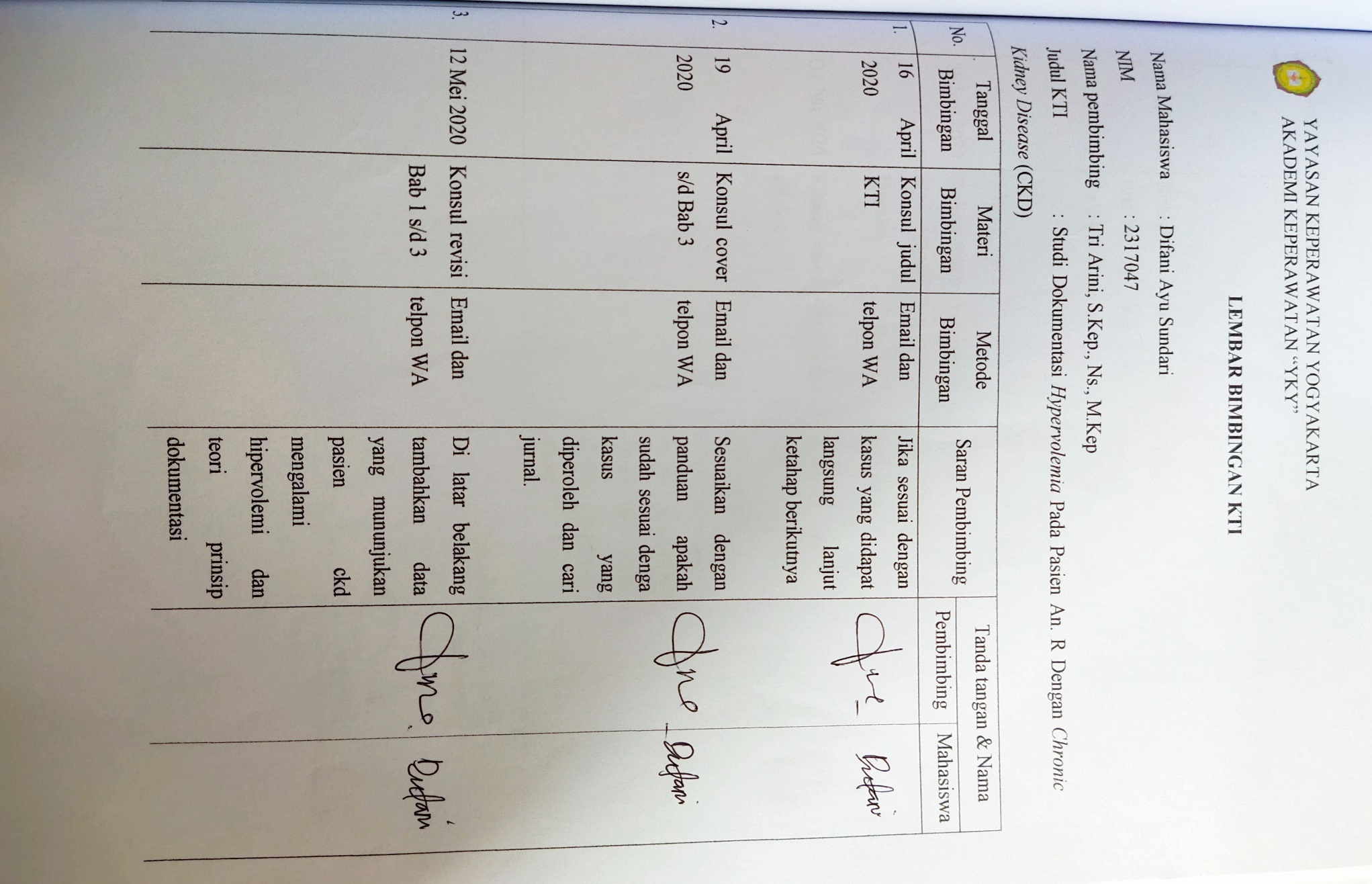 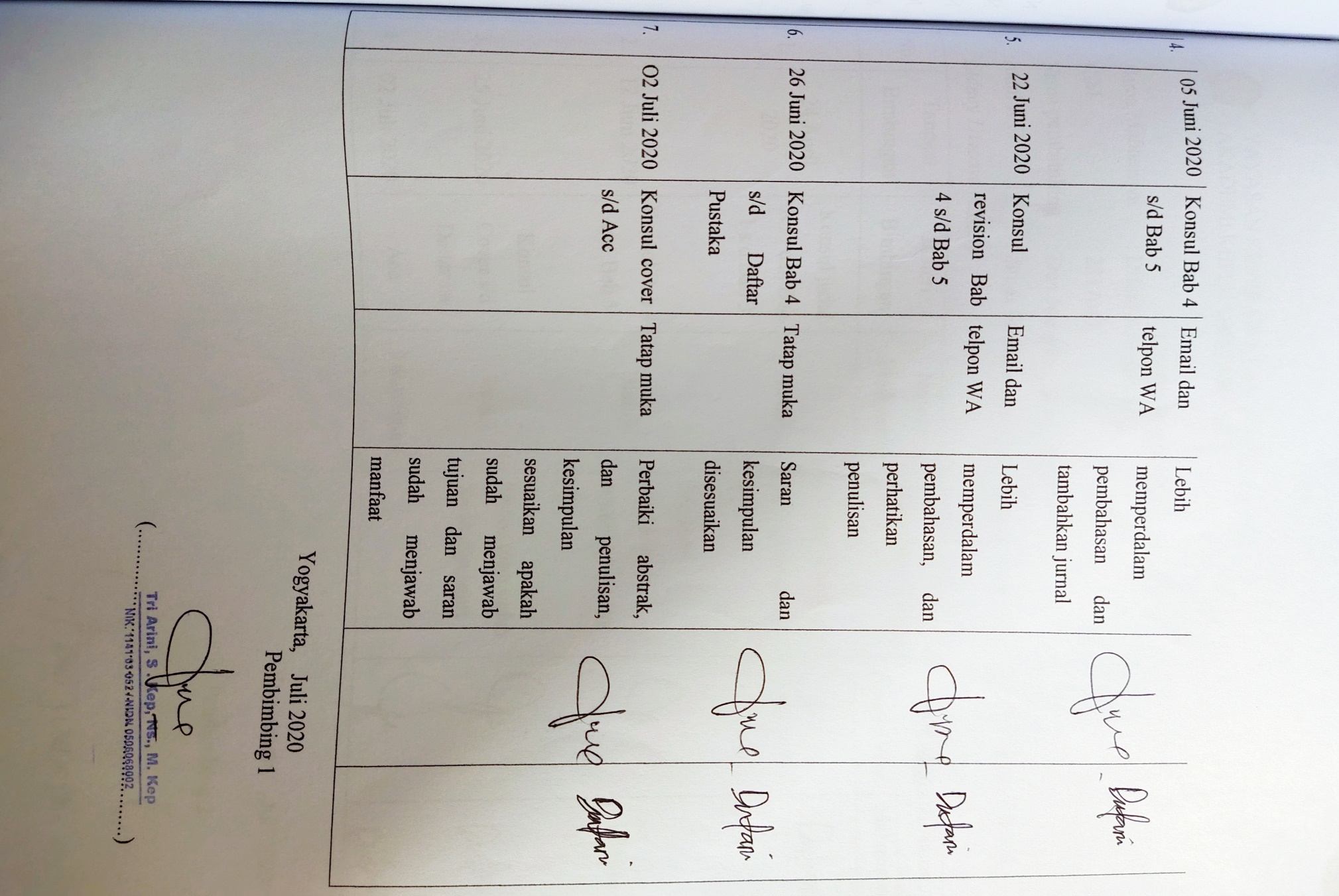 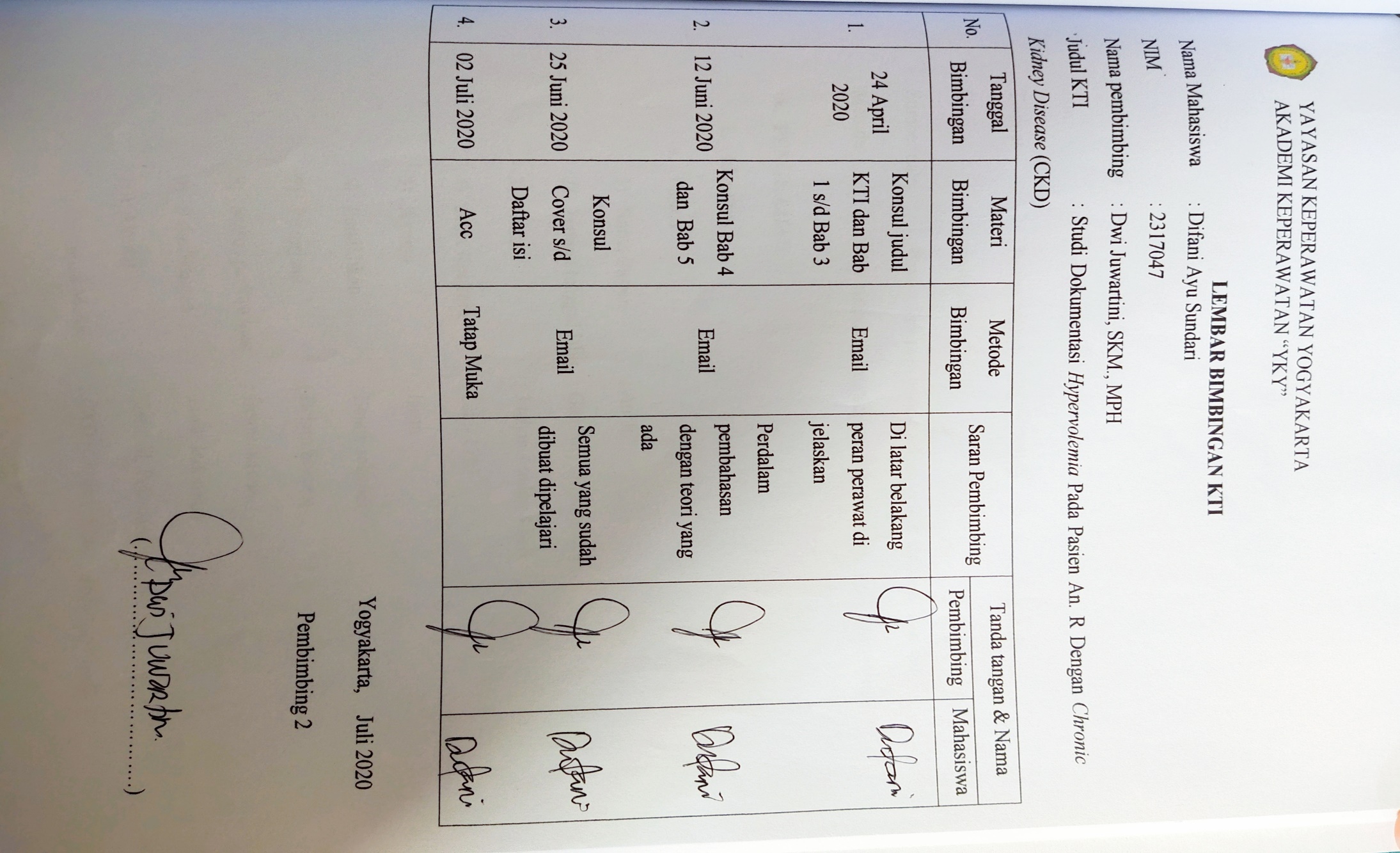 BAB III TINJAUANKASUSHari/tanggalJam: Senin, 21 Juli 2016: 07.30 WIBTempatOleh: Ruang Melati 4 INSKA RSUP Dr.Sardjito Yogyakarta: JanuardiSumber dataMetode: Pasien, keluarga pasien, rekam medik, tim kesehatan lain: Wawancara, pemeriksaan fisik, observasi, studi dokumentasiA. PENGKAJIAN1. Identitasa. Pasien1) Nama Pasien: An”R”2) Tempat tanggal lahir : Gembor, 17 Maret 20133) Umur: 3 tahun 4 bulan 4 hari: Laki- Laki4) Jenis Kelamin5) Agama: Islam6) Pendidikan7) Pekerjaan: Belum sekolah: Belum bekerja8) Status perkawinan9) Suku/Bangsa10) Alamat: Belum kawin: Jawa/ Indonesia: Gembol, Pejawara Banjar Jawa Tengah: CKD (Chronic Kidney Disease) Grade V11) Diagnosa Medis12) No.RM: 01.77.45.03: 18 Juli 201613) Tgl Masuk RSb. Penanggung Jawab/Keluarga1) Nama: Tn.”P”2) Umur: 31 tahun3) Pendidikan4) Pekerjaan14) Alamat: SMP: Tani: Gembol, Pejawaran Banjar Jawa Tengah: Ayah pasien5) Hubungan6) Status perkawinan : Menikah2. Riwayat Kesehatana. Kesehatan Pasien1) Keluhan Utama Saat PengkajianIbu pasien mengatakan anaknya demam naik turun sejak tanggal19 Juli 2016, Ibu pasien mengatakan anaknya gatal gatal, kulitberkelupas dan kering. Ibu pasien juga mengatakan anak seringtakut jika melihat perawat yang berbaju putih.2) Riwayat Kesehatan Sekaranga) Alasan masuk RSIbu mengatakan alasan datang membawa anaknya ke rumahsakit adalah untuk kontrol ke 3 setelah sempat dirawat diRSUP Dr.Sardjito di bangsal Melati 4 pada awal bulan Juni2016 kemarin, kemudian saat kontrol anak dirawat inapkembali karena anak demam dan memiliki penyakit CKDGrade V.b) Riwayat Kesehatan PasienIbu pasien mengatakan 1 bulan yang lalu anaknya mengalamidemam, kaki bengkak dan kencing sedikit, kemudian olehkeluarga dibawa ke RSUD Wonosobo dan sempat dirawat inapselama 2 hari dan terdiagnosa pembengkakan ginjal, kemudiananak dirujuk ke RSUP Dr.Sardjito dan dirawat di bangsalMelati 4 selama 15 hari dengan diagnosa CKD Grade V dansempat dinyatakan boleh pulang dan dianjurkan untuk kontrolrutin, kemudian selang beberapa minggu anak mengeluhkencing sedikit, bengkak di kaki dan demam. Kemudian olehkeluarga dibawa kontrol yang ke 3 pada hari senin 18 Juli dananak dianjurkan untuk kembali dirawat inap di bangsal Melati4 sampai dengan sekarang tanggal 21 Juli 2016.3) Riwayat Kesehatan Dahulua) PrenatalIbu pasien mengatakan rutin memeriksakan kandungannya 1bulan sekali ke bidan praktek dekat rumah, selama hamil tidakada keluhan, tidak ada mual muntah berlebih dan tidak adaflek darah.b) PerinatalIbu pasien mengatakan umur kandungan cukup bulan saatmelahirkan anaknya dengan normal di RSUD Wonosobo.berat badan lahir: 3400 gr dan panjang badan: 48 cm.c) PostnatalIbu pasien mengatakan setelah melahirkan Ibu tidakmengalami perdarahan hebat tidak ada keluhan apapun, dananak sehat tidak ada masalah.d) Penyakit yang pernah dideritaIbu pasien mengatakan anaknya tidak pernah menderitapenyakit yang serius sebelumnya yang mengharuskan untukdirawat di rumah sakit, kadang hanya flu kemudian dibawa kepuskesmas dan sembuh setelah minum obat.e) Riwayat HospitalisasiIbu pasien mengatakan anaknya 2x pernah dirawat di RS, yangpertama di RSUD Wonosobo 1 bulan yang lalu selama 2 haridan terakhir di RSUP Dr.Sardjito 15 hari, sehingga Ibumengatakan anaknya merasa takut dan tidak nyaman ketikamelihat perawat ataupun dokter yang berbaju putih, ituterbukti ketika anak didekati saat pengkajian kontak mata anakkurang, diam dan berusaha untuk menghindar.f) Riwayat injuryIbu pasien mengatakan anaknya tidak pernah jatuh ataupunmengalami luka akibat jatuh.g) Riwayat ImunisasiIbu pasien mengatakan anaknya sudah diberikan imunisasidasar lengkap.h) Riwayat Tumbuh KembangIbu mengatakan tidak ada masalah pada perkembangantumbuh kembang anak, Ibu mengatakan anak mulai bisaduduk pada usia 6 bulan, anak mulai bisa bicara umur 1 tahundan anak mulai bisa berjalan mandiri usia 1 tahun 7 bulan.b. Riwayat Kesehatan Keluarga1) Genogramusia 5 tahunAn.”R” usia 3 tahun 4 bulan4 hariGambar 3.1 Genogramketerangan Gambar:: perempuan normal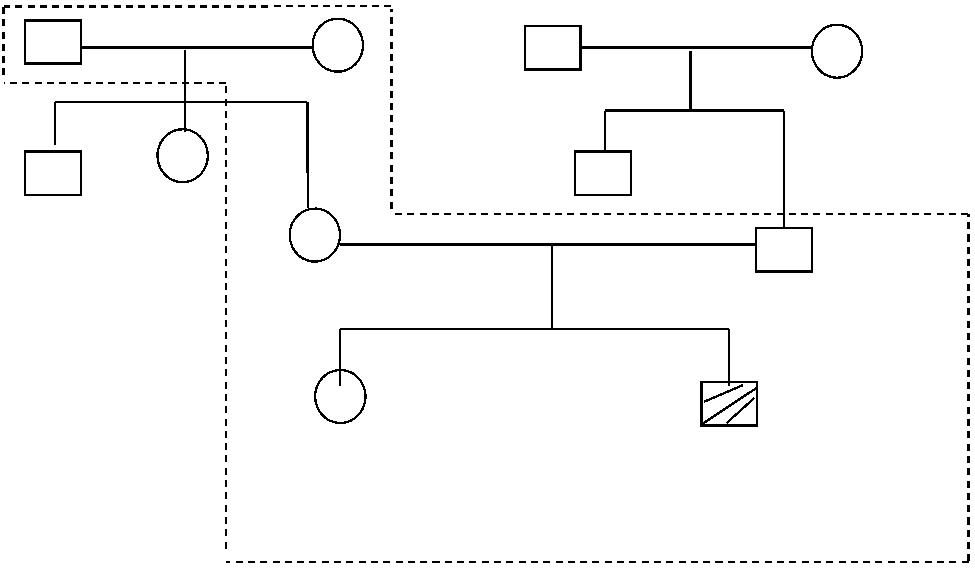 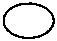 : laki-laki normal: pasien An.”R” umur 3 Tahun 4 bulan 4 hari: garis perkawinan: garis keturunan: garis tinggal serumah2) Riwayat Kesehatan KeluargaIbu pasien mengatakan sepengetahuannya di dalam keluarganyatidak ada yang menderita penyakit yang sama dengan anaknyayaitu gagal ginjal dan tidak ada keluarga yang menderita penyakitmenular maupun keturunan seperti DM, Hipertensi, TBC,Hepatiitis dan lain- lain.3. Kesehatan Fungsionala. Aspek Fisik- Biologis1) NutrisiSebelum Sakit:Ibu pasien mengatakan sebelum sakit nutrisi anak terpenuhidengan baik, anak makan makanan lengkap 3 x sehari dengan lauksayur, tahu tempe dan anak rutin minum susu.Selama Sakit:ibu pasien mengatakan anak makannya baik, diet dari rumah sakithabis ½ porsi lebih, dengan lauk sayur, tahu tempe dan ayam.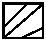 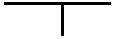 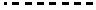 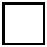 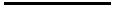 2) Pola eliminasiSebelum Sakit:Ibu pasien mengatakan sebelum sakit tidak ada masalah pada polaeliminasi anak. BAB lancar 1x sehari warna kuning, bau khas dankonsistensi lembek, BAK kuning jernih sekitar 6 sampai dengan 7kali sehari bau khas.Selama Sakit:Ibu pasien mengatakan anaknya terpasang DC (dower Ceteter)untuk BAK sejak tanggal 18 juli 2016, frekuensi ketika pengkajianvolume urin 100 cc dari jam 05.00 WIB sampai dengan jam 07.30WIB dengan warna kuning jernih. BAB 1 kali sehari lancardengan konsistensi lembek dan warna kuning.3) Pola Aktivitasa) Keadaan Aktifitas sehari-hariSebelum Sakit:Ibu pasien mengatakan anak sering bermain deangan kakaknyasesekali ayah pasien mengajak bermain ke tetangga sebelahrumahnya, kadang diajak bercanda dengan kakaknya.Selama Sakit:Ibu pasien mengatakan, anak selama sakit hanya tiduran sajadan digendong, pasien hanya bermain dengan mainannya ditempat tidurnya.b) Keadaan PernafasanSebelum Sakit:Ibu pasien mengatakan anaknya tidak pernah sesak nafas.Selama Sakit:Ibu pasien mengatakan anaknya tidak memiliki gangguanpernafasan seperti sesak nafas dan batuk.c) Keadaan KardiovaskulerSebelum Sakit:Ibu pasien mengatakan sebelum sakit anaknya tidak memilikigangguan dengan jantungnya.Selama Sakit:Ibu pasien mengatakan selama di rumah sakit anaknya tidakmemiliki penyakit jantung, jantung anak juga tidak berdebar-debar kencang.Tabel 3.1 Skala KetergantunganAktivitasKeterangan20134BathingToiletingEating√√√MovingAmbulasiWalking√√√Keterangan:0= Mandiri/ tidak tergantung apapun1= Dibantu dengan alat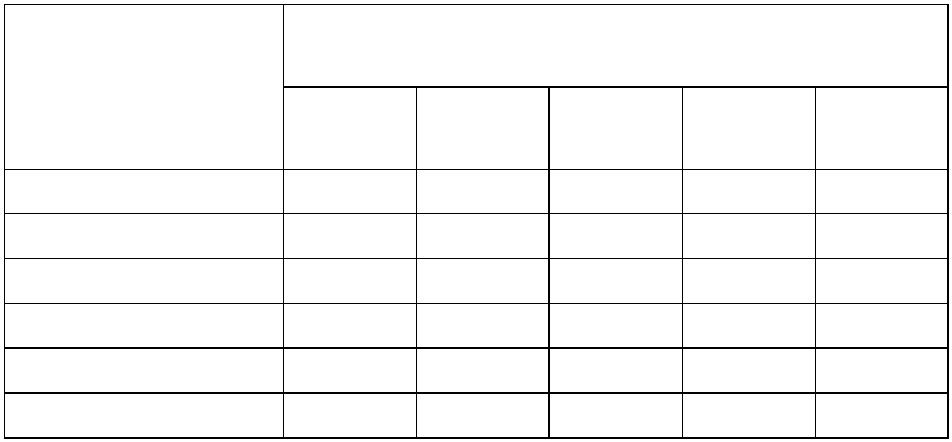 2= Dibantu orang lain3= Di bantu alat dan orang lain4= Tergantung total4) Kebutuhan istirahat- tidurSebelum Sakit:Ibu pasien mengatakan anaknya biasanya tidur dari jam 20.00WIB sampai jam 08.30 WIB, terbangun jika ingin pipis dan hausdan kebutuhan tidur anaknya terpenuhi.Selama Sakit:Ibu pasien mengatakan anaknya tidur dari jam 19.00 WIB seringterbangun kalau dengar tetangga di dalam satu kamar menangistetapi sejauh ini kebutuhan tidur anak terpenuhi, tidur siang tidaktentu kadang 2-3 jam.b. Aspek Psiko- Sosial- Spiritual1) Pemeliharaan dan pengetahuan terhadap kesehatanIbu pasien mengatakan jika anak sakit, anak langsung dibawa kePuskesmas yang dekat dengan rumah dan jika tidak sembuhbarulah pasien dibawa ke rumah sakit.2) Pola HubunganIbu paisen mengatakan hubungan anaknya dengan saudara-saudaranya baik dibuktikan dengan saudara sering mengajakbercanda/bermain pasien. Selain itu ibu mengatakan hubungandengan keluarga semuanya juga baik tidak ada masalah.3) Koping atau toleransi stressIbu pasien mengatakan kalau anaknya menginginkan sesuatuanaknya meminta dan jika tidak terpenuhi anak biasanya menangismeronta ronta.4) Kognitif dan persepsi tentang penyakitnyaIbu pasien mengatakan sudah faham terkait dengan penyakitanaknya, karena sebelumnya sudah pernah dijelaskan tentangpenyakit anaknya oleh dokter dan perawat.5) Konsep diria) Gambaran DiriTidak terkajib) Harga DiriTidak terkajic) Peran DiriTidak terkajid) Ideal DiriTidak terkajie) Identitas DiriTidak terkaji6) Seksual dan MenstruasiPasien laki- laki berumur 3 tahun 4 bulan 4 hari.7) NilaiIbu pasien mengatakan pasien dan keluarga beragama Islam,selalu sholat tepat waktu, nenek pasien selalu membacakan Al-Quran di samping pasien.c. Aspek Lingkungan FisikIbu pasien mengatakan anaknya tinggal di rumah yang sederhanabersama kedua orang tua, kakak, kakek dan neneknya, tinggal dilingkungan yang masih nyaman tidak ada polusi ataupun limbah yangberbahaya yang dapat mengancam kesehatan.4. Pemeriksaan Fisika. Keadaan Umum:1) Kesadaran: Composmentis (sadar penuh)2) Status Gizi: TB: 78 cm, BB: 9 kg,Z-score: > -2 SD dan < -1 SD ( gizi masih dalam kategori baik)3) Tanda Vital: TD:110/60, jam 07.40 WIB S: 36,9°C dan Jam10.00 WIB S: 38,00C Nadi: 128x/menit, Respirasi: 21x/menit4) Skala nyeriTidak nyeri: 0Ringan : (1-3)Sedang : (4-6)Berat : (7-10)Skala nyeri: 0 (Tidak ada nyeri)Gambar 3.2 Skala Nyeri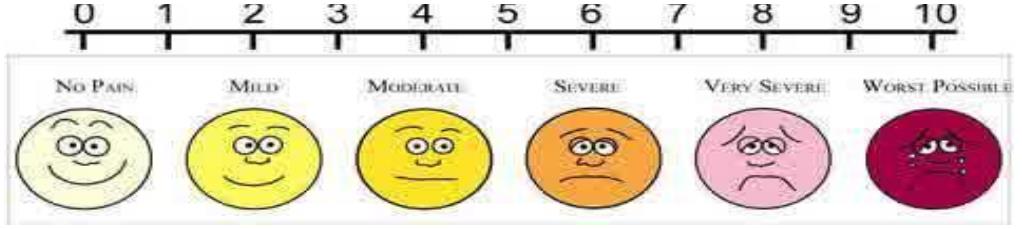 b. Pemeriksaan secara sistemik (Cephalo- Caudal)1) KulitKulit pasien tampak kering, terkelupas dan kasar, kulit di sekitartangan dan hampir sebagian besar di tubuh pasien berkelupas danpecah-pecah bekas luka garuk.2) KepalaBentuk kepala: mesocepal, kulit kepala bersih, tidak ada luka didaerah kepala, warna rambut hitam.Mata: Simetris kanan kiri, tidak ada kelainan: Simetris, bersih, tidak ada polif dan tidak adapernafasan cuping hidung.HidungMulut: Bersih tidak ada kelainan, tidak ada stomatitis,membran mukosa lembab.BibirTelingaGigi: Bibir lembab, tidak ada luka: Simetris kanan kiri, fungsi pendengaran baik.: Tidak ada karies gigi, gigi lengkap.3) LeherBersih tidak ada pembesaran kelenjar tyroid, tidak ada distensivena jugolaris.4) TengkukTidak ada kaku kuduk, dibuktikan dengan pasien seringmenggerak- gerakkan kepala kekanan dan kekiri.5) Dadaa) InspeksiNormal, tidak ada kelainan bentuk dada, simetris saat inspirasidan ekspirasi.b) PalpasiTidak ada nyeri tekan, dilihat dari ekspresi wajah anak saatdipalpasi tidak menangis.c) PerkusiTerdengar sonor pada paru dan terdengar redup pada jantungd) AuskultasiPada paru: terdengar vesikuler irama teraturPada jantung: terdengar lub dub pada S1 dan S2 irama teratur6) Payudaraa) InspeksiPayudara simetris kanan kiri, tidak ada luka,bersih tidak adakelainan.b) PalpasiTidak ada nyeri tekan, tidak ada massa abnormal dilihat dariekspresi wajah anak saat dipalpasi tidak meringis ataupunmenangis.7) PunggungSimetris, tidak ada kelainan bentuk Lordosis, Kifosis danSkoliosis.8) Abdomena) InspeksiNormal, tidak ada kelainan bentuk, simetris di setiap kuadran,tidak ada asites.b) AuskultasiTerdengar peristaltik usus 16x permenitc) PerkusiTerdengar suara tympanid) PalpasiTidak ada nyeri tekan, dibuktikan dengan ekspresi wajah anaktidak menangis9) Anus dan rektumTerlihat anus bersih, tidak ada kelainan, tidak ada hemoroid, tidakada atresia ani.10) GenetaliaPasien laki- laki terdapat skrotum, testis lengkap, simetris, tidakada luka ataupun kelainan, terlihat penis bersih terpasang DC(dower cateter) ukuran 6 sejak tanggal 18-7-2016.11) Ekstremitasa) Atas:Lengkap dapat digerakan, tidak ada kelainan,terpasang IV linedi tangan kanan sejak tanggal 18-07-2016., baluatan IV linetampak kotor. Skala otot : 555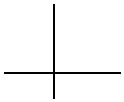 b) BawahLengkap tidak ada kelainan, dapat digerakkan, tidak ada lukakekuatan otot 5.5 5c. VIP score (Visual Infusion Phlebithis)Tabel 3.2 Skor Visual FlebitisTempat suntikan tampaksehat01Tidak ada tanda flebitis Observasi kanulaMungkin tanda dini flebitis Observasi kanulaSalah satu dari berikut jelas: Nyeri tempat suntikan Eritema tempat suntikanDua dari berikut jelas : Nyeri sepanjang kanula Eritema PembengkakanSemua dari berikut jelas: Nyeri sepanjang kanula Eritema234Stadium dini flebitis Ganti tempat kanulaStadium moderat flebitis Ganti kanula Pikirkan terapi IndurasiSemua dari berikut jelas: Nyeri sepanjang kanula EritemaStadium lanjut atau awaltromboflebitis Ganti kanula Indurasi Pikirkan terapi Venous cord terabaSemua dari berikut jelas: Nyeri sepanjang kanula Eritema5Stadium lanjut tromboflebitis Ganti kanula Lakukan terapi Indurasi Venous cord teraba Demam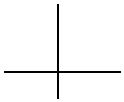 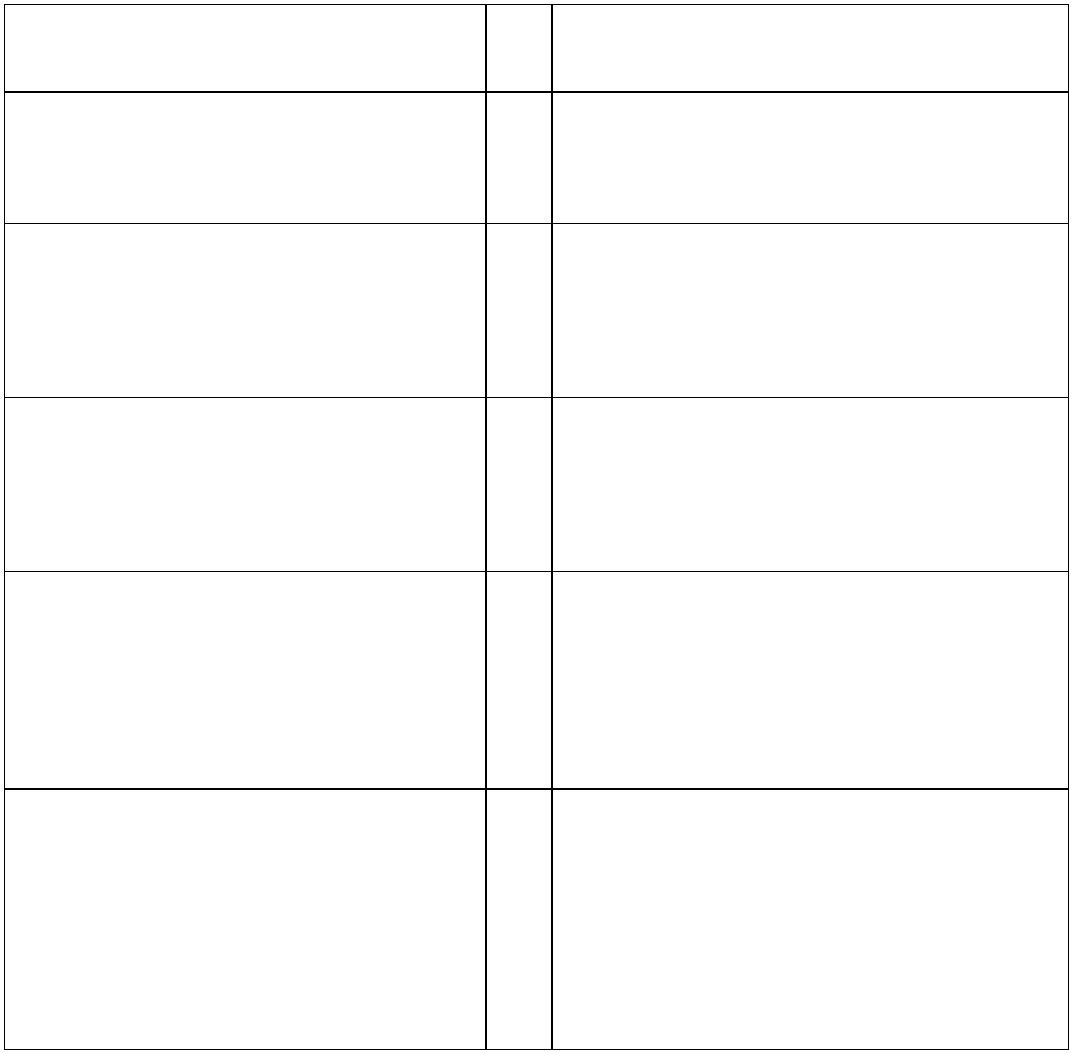 d. Pengkajian risiko jatuh (Humpty Dumpty)Tabel 3.3 Risiko JatuhParaMeterKriteriaTgl.WakTu421Juli201622Juli2016 201623JuliUmurDi bawah 3 tahun3- 7 tahun8- 13 tahun>13 tahunLaki- laki3212JenisKelaminPerempuan1DiagnosisKelainan neurologisPerubahan dalam oksigennasiKelainan psikis/ prilakuDiagnosis lain3213Gangguan TidaksadarterhadapkognitifketerbatasanLupa keterbatasanMengetahui kemampuan diriRiwayat jatuh dari tempat tidur214Faktorlingkunga saat bayi- anaknPasien menggunakan alat bantu321321Pasien berada ditempat tidurDi luar ruang perawatDalam 24 jamDalam 48 jam riwayat jatuh>48 jamResponterhadapoperasi/obat---penenang/efekanastesiPengguna Bermacam- macam obat yang3an obatdigunakan: obat sedatif (kecualipasien ICU yang menggunakansedasi dan paralisis) hipnotik,barbiturate, fenotiazin,antidepresan, laksansia/deuretika, narkotik.Salah satu dari pengobatandiatasPengobatan lain21TOTAL SKOR131313RR : Risiko rendah (7-11), RT: (Risiko tinggi (>12)RTRTRT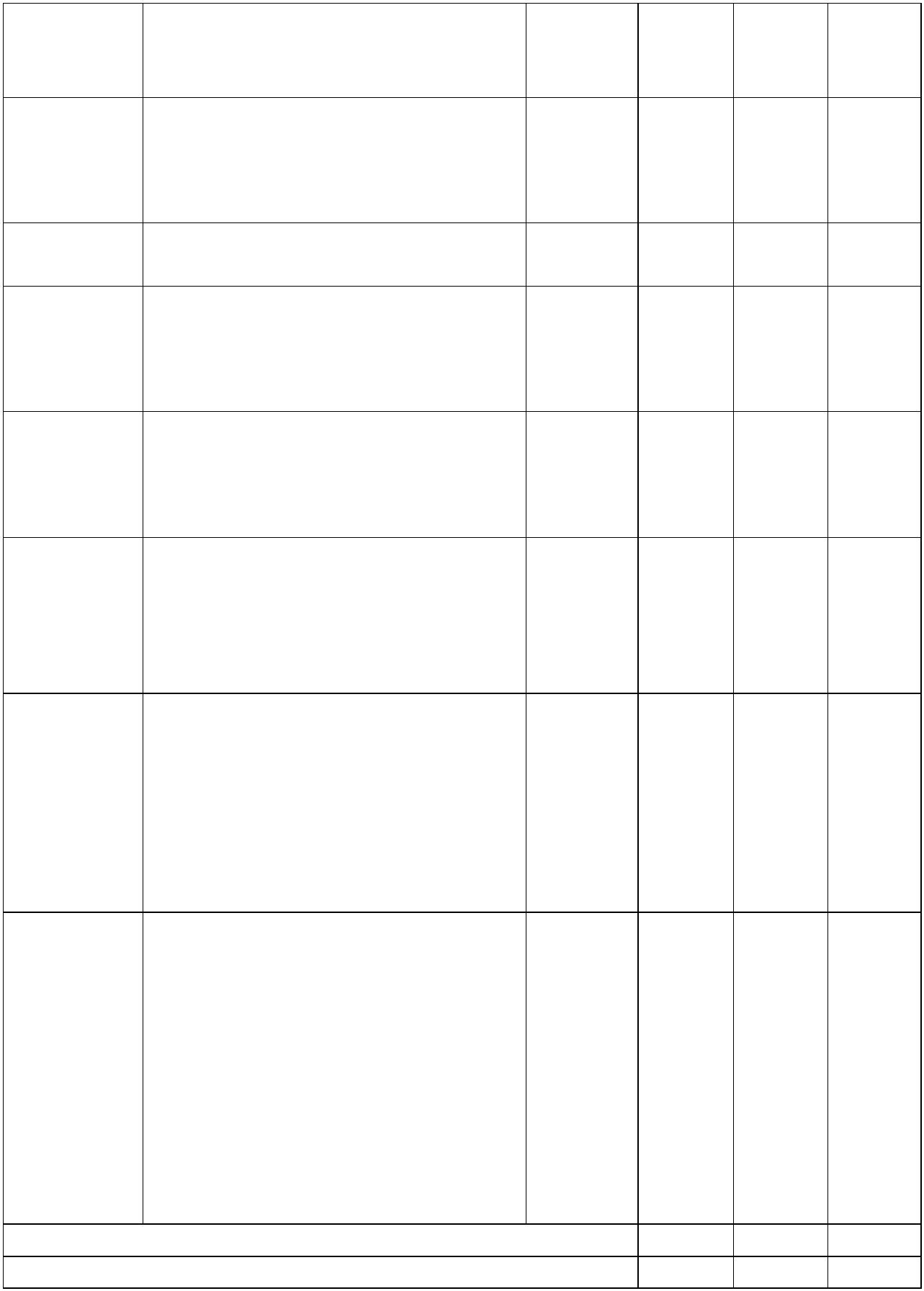 5. Pemeriksaan penunjanga. Pemeriksaan patologi klinikTabel 3.4 Pemeriksaan LaboratoriumJenis Pemeriksaan Hasil (satuan)Tgl.PemeriksaanNormal21 Juli2016DarahAngka LeokositHemoglobinHematokritAngka TrombositBUN15.28 10^3/µL 6.00-17.509.6 g/dl25.7%453 10^3/µL171.39.6-15.631.0- 48.0150-4506.00-20.000.70-1.20Cretinin5,43URINKimiawiGlukosaNegatif1.0101+Negatif3+Negatif1000-1.030NegatifNegatifNegatifBerat JenisBlood/DarahNitritLekosit esteraseColor/warnaSedimenColorlessColorlessEritrositLeukositSel EphitelSilinderBacteria105//µL800//µL0.8/µL0.3/µL620.9/µL0.1/µL10.6/µL0.2/µL0.0/µL0.0/µL0.0/µL0-250 – 200.0-0.400.0-1.20.0-100.00.0-10.00.0-25.00.0-6.00.0-0.50.0-0.50.0-3.03.1-27.0NegatifNegatifNORMAL4.5-8.0NegatifKristalYeast Like CellSmall Round CellSilinder PatologisMucusSpermaKonduktivitasProteinBilirubinUrobilinogenpH7.2mS/cm2+ NegatifNORMAL6.0NegatifKeton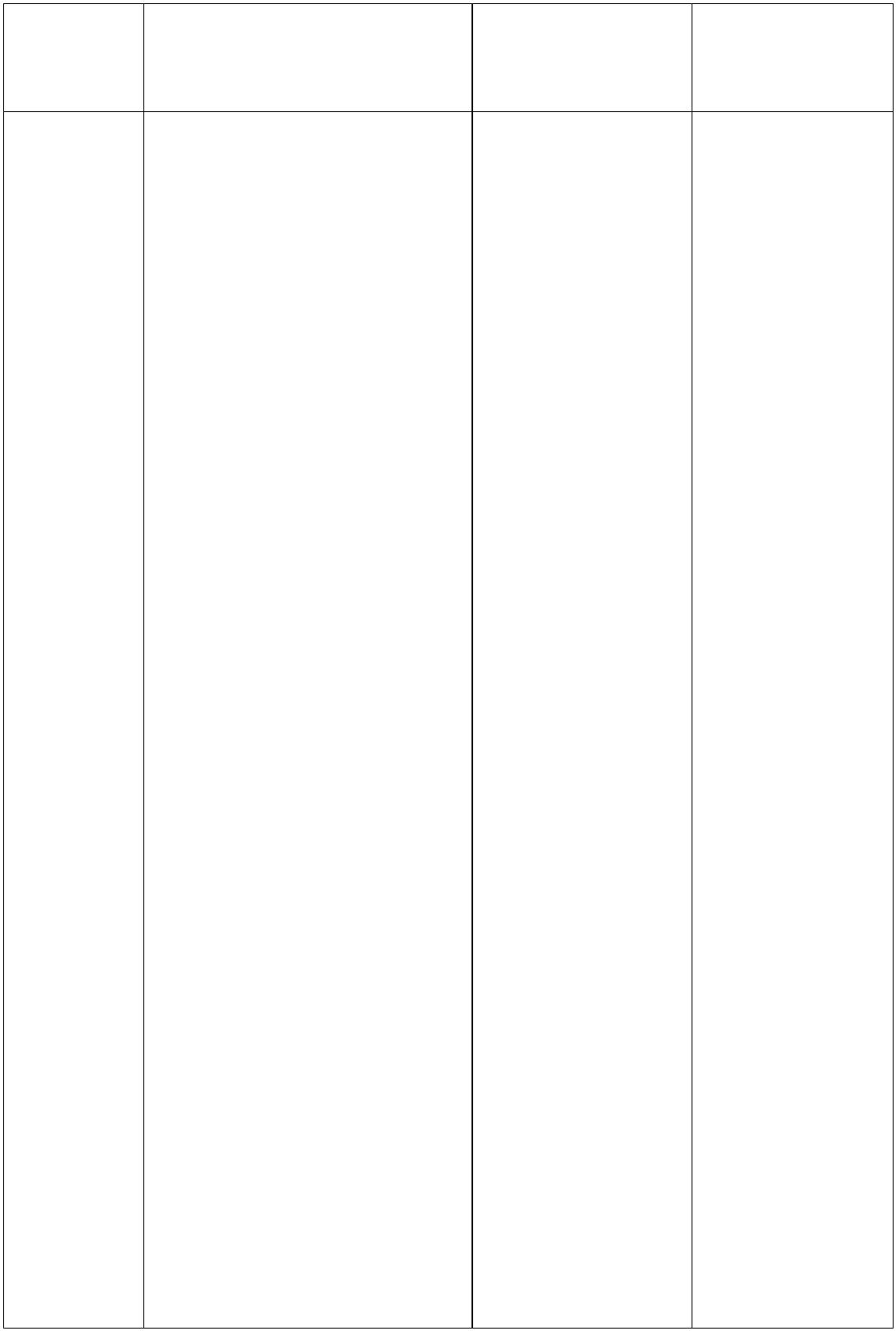 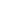 22 Juli2016URINKimiawiGlukosaNegatif<1.0051+Negatif3+Negatif1000-1.030NegatifNegatifNegatifBerat JenisBlood/DarahNitritLekosit esteraseColor/warnaSedimenColorlessColorlessEritrosit8/µL0-25Leukosit72/µL0 – 20Sel EphitelSilinderBacteria8.7/µL0.0/µL79.9/µL0.1/µL3.5/µL0.2/µL0.0/µL0.3/µL0.0/µL5.5mS/cm1+ NegatifNORMAL6.50.0-0.400.0-1.20.0-100.00.0-10.00.0-25.00.0-6.00.0-0.50.0-0.50.0-3.03.1-27.0NegatifNegatifNORMAL4.5-8.0NegatifKristalYeast Like CellSmall Round CellSilinder PatologisMucusSpermaKonduktivitasProteinBilirubinUrobilinogenpHNegatifKetonb. Pemeriksaan RadiologiTabel 3.5 Hasil Pemeriksaan RadiologiHari/tanggal Jenis PemeriksaanKesan/Interpretasi- Ren Dextra: TampakSPC melebar dengancortex menipis, taktampak massa/batu.- Ren Sinistra: TampakSPC melebar dengancortex menipis, taktampak massa/batu- Hydronefrosis bilateralgrade IVSelasa 19 Juli 2016 USG AbdomenLower- Dystitis- Fungsi Voiding Normal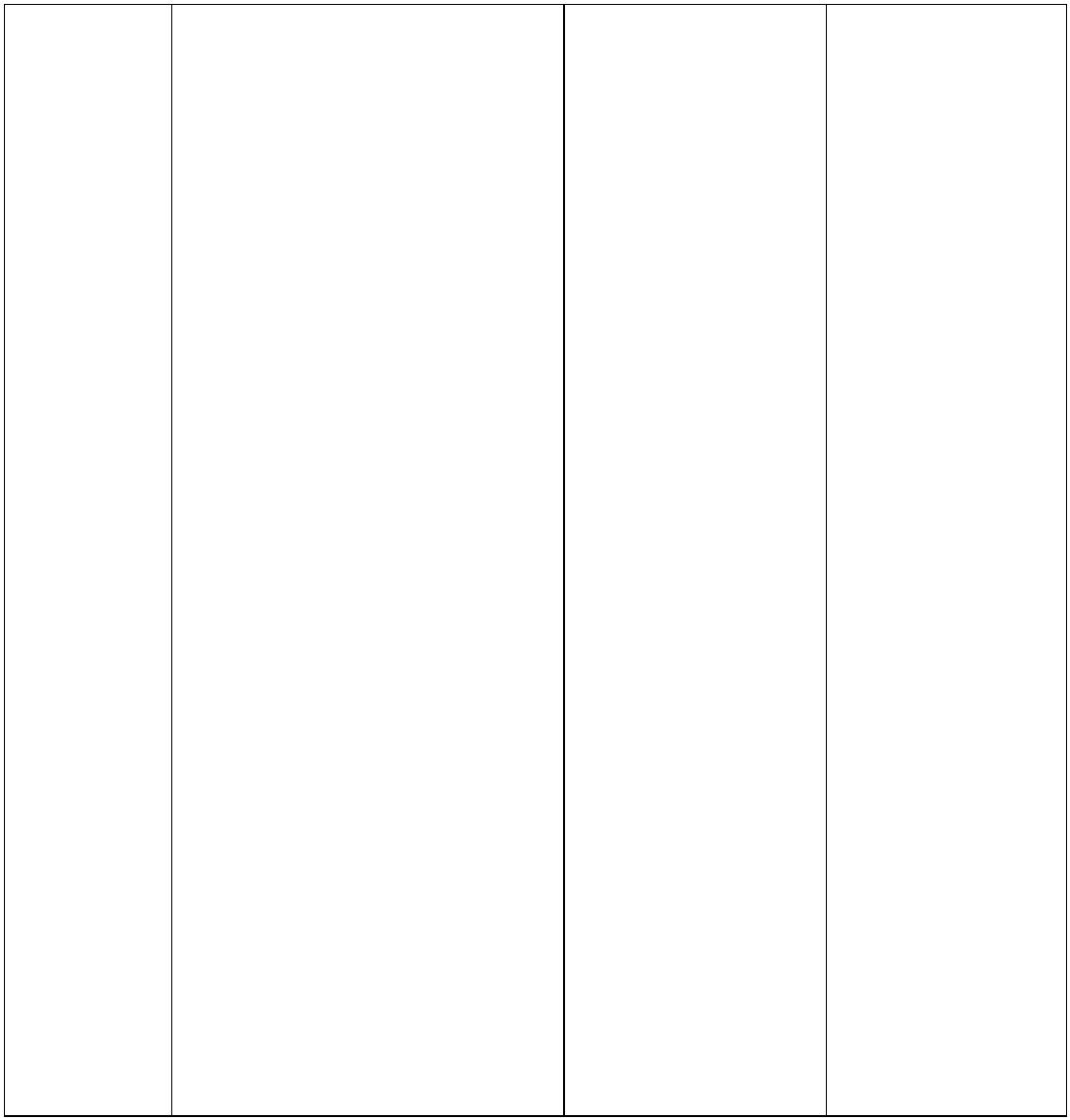 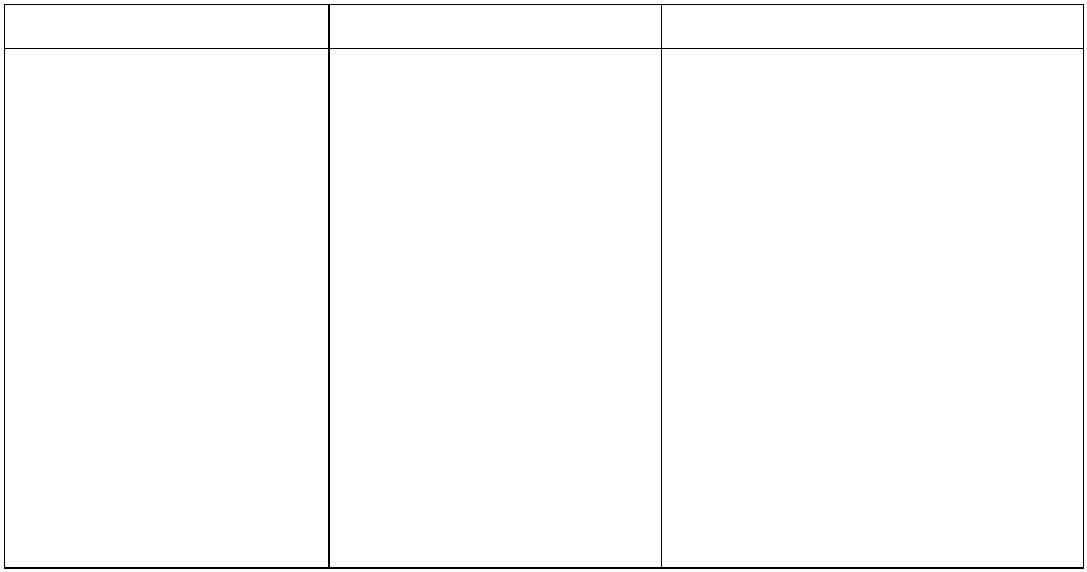 6. TerapiTabel 3.6 Terapi ObatDosisHari/tanggalJenis ObatRuteJam Pemberian(wib)Kamis, Amikasin21 Juli CaCo310 mg/24 jam250 mg/12 jamIntravena 06.00Per oral 06.00, 08.002016Calcitriol0,25 mg/24 jam Per oral 06.00Allupurinol 100 mg/24 jamPer oral 06.00FurosemidCetirizine10 mg/8 jam2,5 mg/24 jamPer oral 06.00,13.00,20.00Per oral 13.00Paracetamol 90 mg/kpPer oralJika panasJumat, Amikasin22 Juli CaCo310 mg/24 jam250 mg/12 jamIntravena 06.00Per oral 06.00, 08.002016Calcitriol0,25 mg/24 jam Per oral 06.00Allupurinol 100 mg/24 jamPer oral 06.00FurosemidCetirizine10 mg/8 jam2,5 mg/24 jamPer oral 06.00,13.00,20.00Per oral13.00Sabtu,Amikasin10 mg/24 jam250 mg/12 jam0,25 mg/24 jam Per oral 06.00Intravena 06.00Per oral 06.00, 08.0023 Juli CaCo32016 CalcitriolAllupurinol 100 mg/24 jamPer oral 06.00FurosemidCetirizine10 mg/8 jam2,5 mg/24 jamPer oral 06.00,13.00,20.00Per oral13.00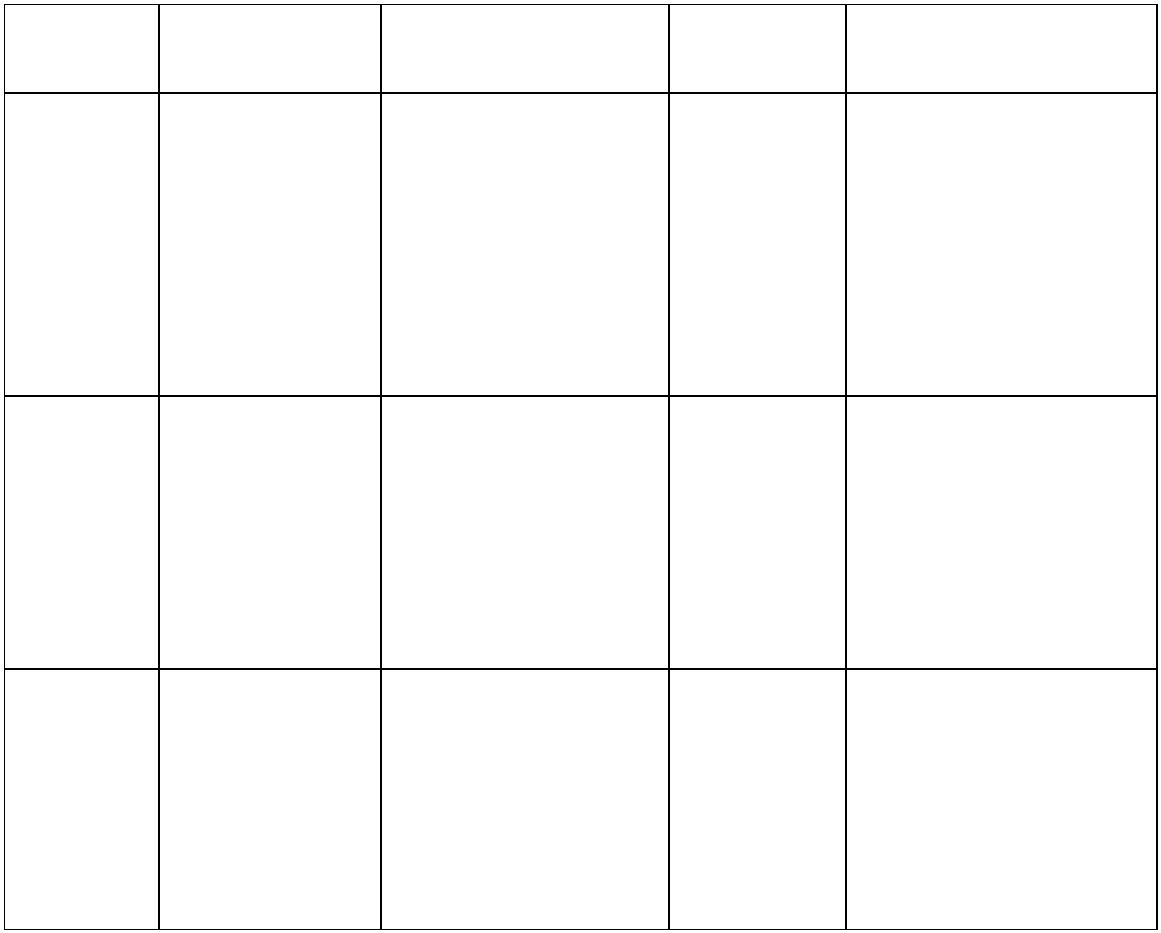 7. ANALISA DATATabel 3.7 Analisa DataNoDATAPENYEBABMASALAH1.DS:-GangguanMekanismeKelebihanVolume CairanIbu pasienmengatakan kakianaknya bengkakpada tanggal 18 Juli2016 kemarinRegulasiDO:-Anak terdiagnosaCKD grade V-Anak mendapatkanterapi furosemid 10mg/8 jam sejaktanggal 18 Juli 2016Balance cairan padatanggal 20 Juli 2016: - 50 cc.---Angka BUN:171,3%Creatinin : 5,432.DS:-KondisiKerusakanIntegritas kulitIbu pasienmengatakanGangguanMetabolik(PeningkatanKadar Ureum)anaknya gatal-gataldi kulit bagiantangan dan disebagian besartubuhnya-Ibu pasienmengatakan kulitanak terkelupas dankeringDO:-Tampak anakmenggarukbadannya.-Kulit anak tampakbintik bintik merah,berkelupas dankering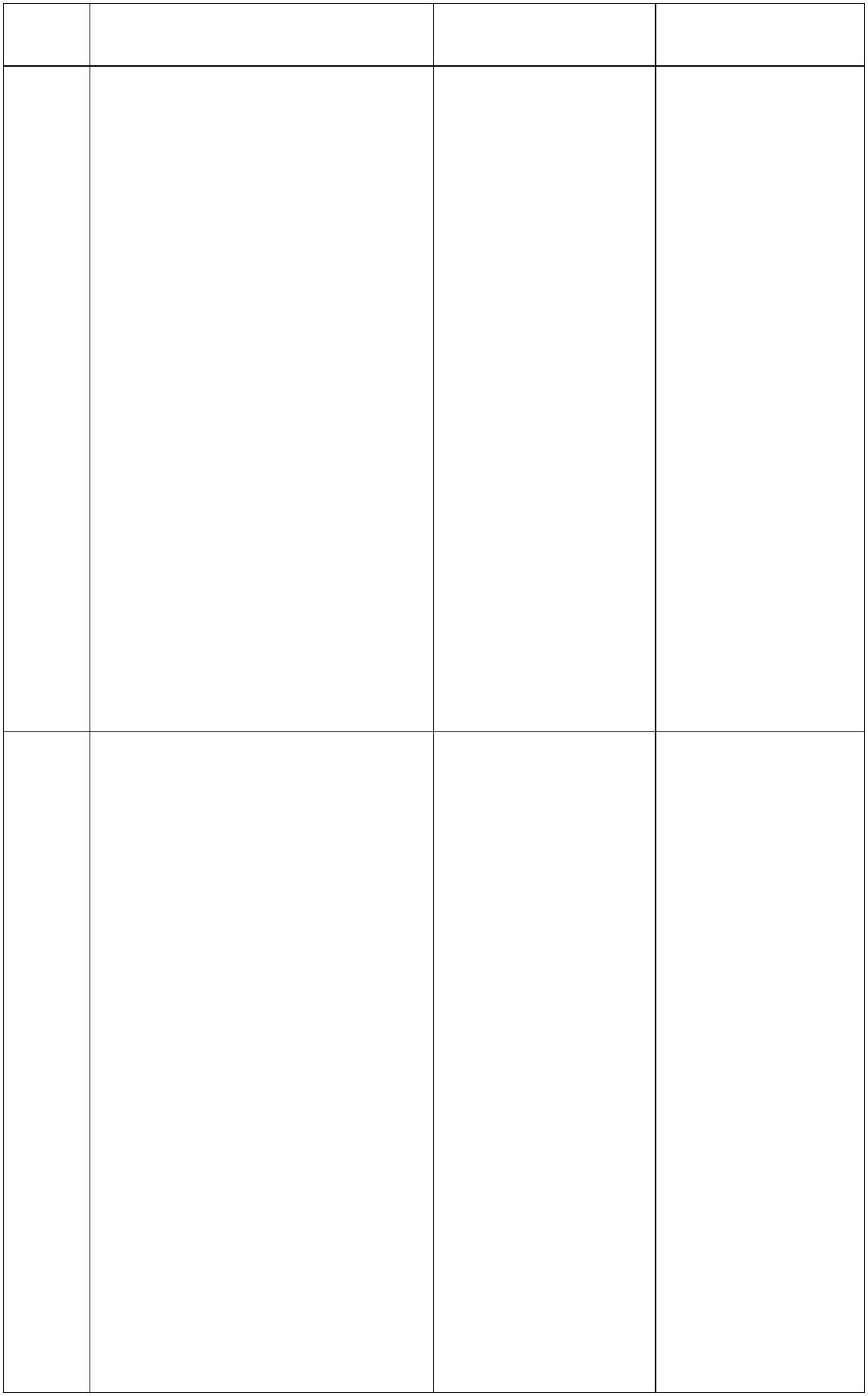 --Tampak bekas lukagatal akibat digarukpada kulit pasien.Angka BUN pasienTinggi: 171,3%3.DS:Proses Penyakit Ketidakefektifan-Ibu pasienmengatakanTermoregulasianaknya demamnaik turun sejaktanggal 19 Juli 2016kemarin.DO:-Saat dilakukanpengkajian jam07.40 WIB suhuanak 36,9oC-Saat dilakukanpengukuran suhukembali jam 10.00WIB suhu anak38,0oC--Kulit tampakkemerahanAkral pasien terabahangat.--Nadi : 128x/mRr: 21x/m4.DS:DampakKetakutan-Ibu pasienHospitalisasimengatakan anaksudah keluar masukrumah sakit sudah 1bulan lebih sejakbulan Juni 2016Ibu pasien-mengatakan anakagak takut jikamelihat orang yangmemakai baju putihDO:-Kontak mata anakkurang-Anak tampakberusahamenghindar ketika69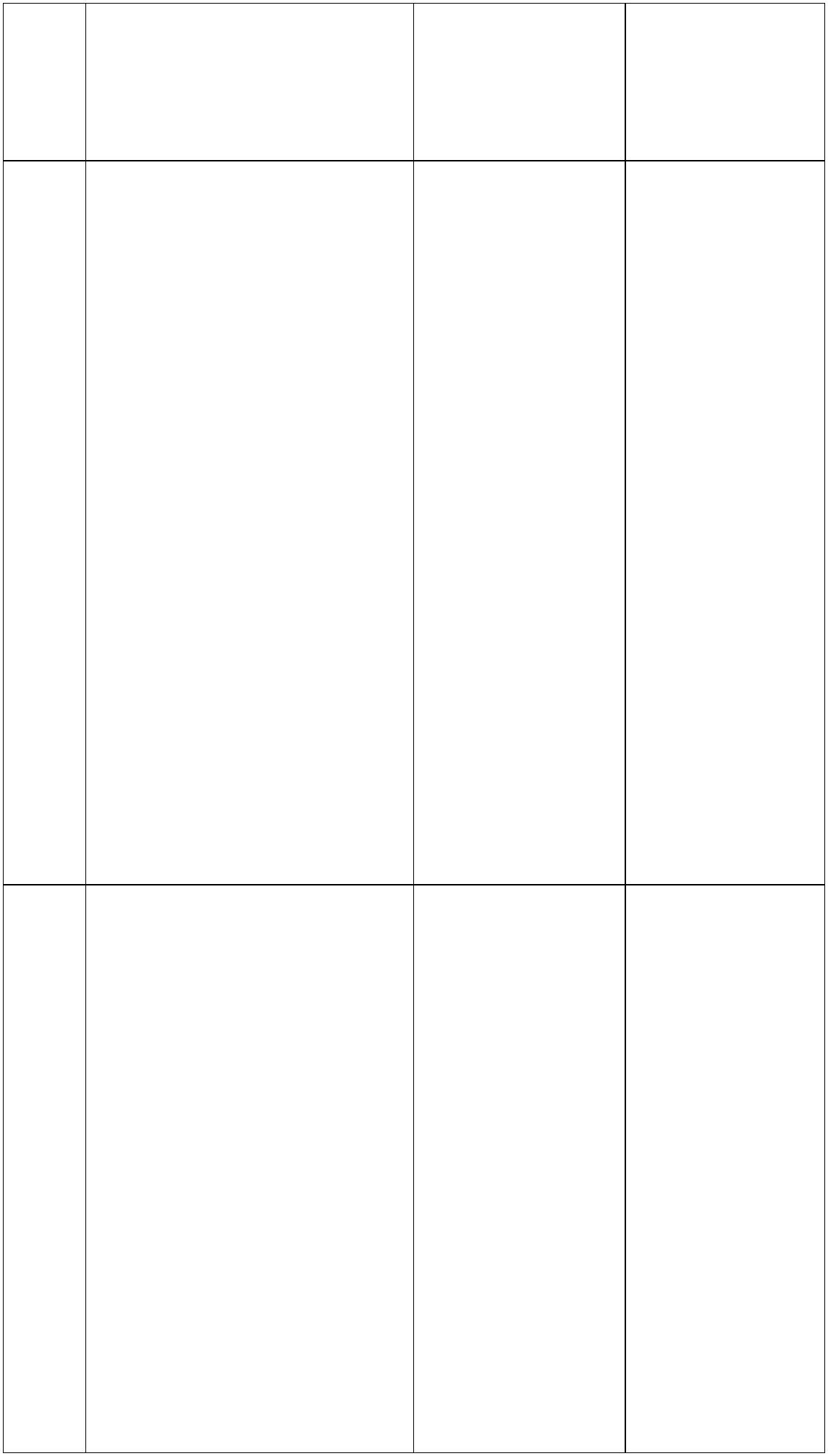 akan dilakukantindakan-Anak tampak diamsaja, cuek danmenolak ketikadiajak bicara5.DS:ProsedurRisiko Infeksi-Ibu pasienInfasivemengatakan(tusukan IV line,pemasangan DC(dower cateter)anaknya terpasangDC dan IV linesejak tanggal 18 juli2016.DO:-Tampak terpasangIV line dan DCBalutan IV linetampak kotor-6DS:-Risiko Jatuh-Ibu pasienmengatakan anakhanya tiduran ditempat tidurDO:--Pasien usia 3 tahunSkor pengkajianrisiko jatuh(Humpty Dumpty)tanggal 21/07/2016skor 13 (resikotinggi jatuh)B. DIAGNOSA KEPERAWATAN PRIORITAS1. Kelebihan Volume Cairan berhubungan dengan gangguan mekanismeregulasi ditandai dengan:DS:- Ibu pasien mengatakan kaki anaknya bengkak pada tanggal 18 Juli2016 kemarin.70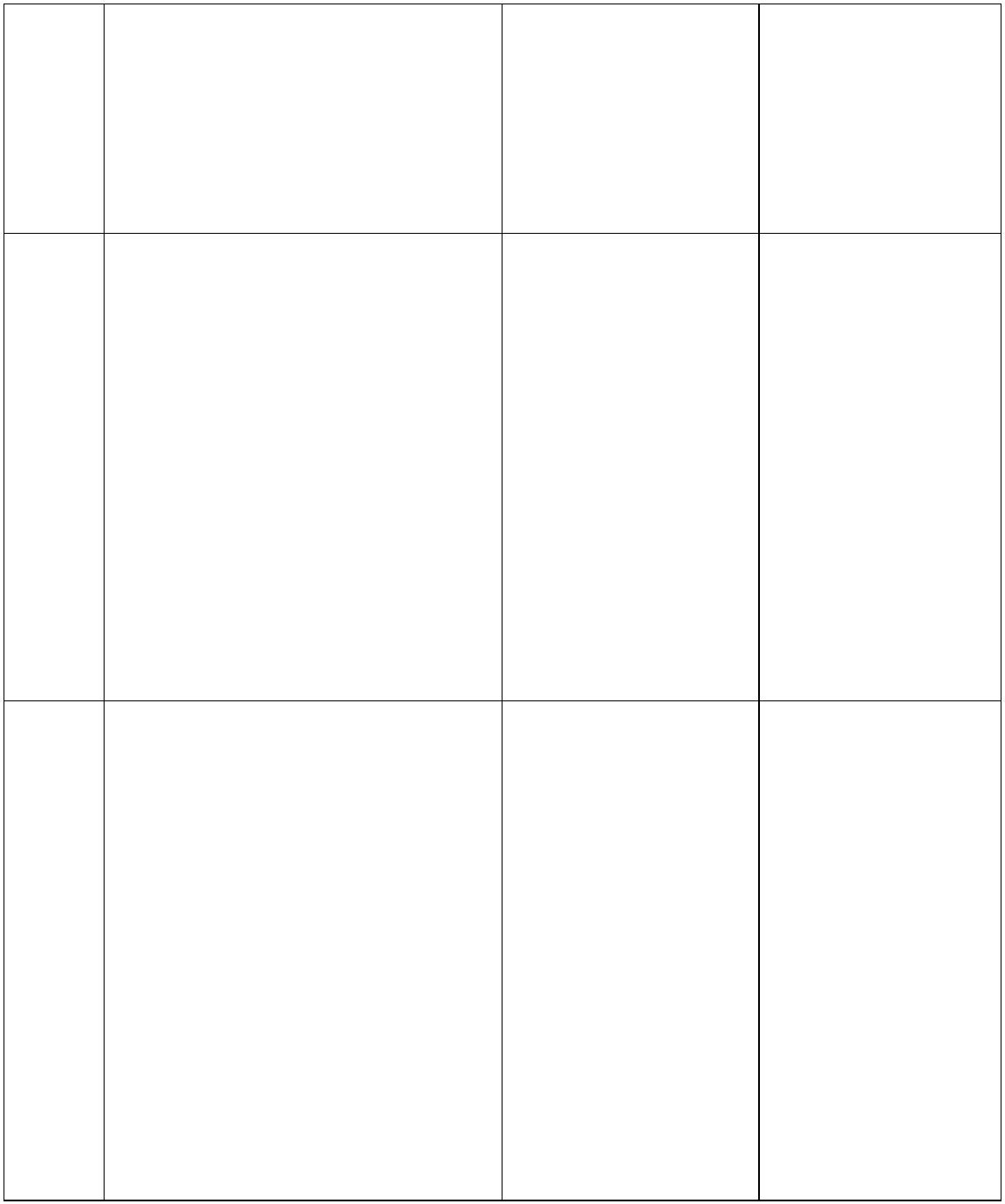 DO:- Anak terdiagnosa CKD grade V.- Anak mendapatkan terapi furosemid 10 mg/8 jam sejak tanggal 18 Juli2016- Balance Cairan pada tanggal 20 Juli 2016 = - 50 cc.- Angka BUN: 171,3%.- Creatinin : 5,43.2. Kerusakan Integritas Kulit berhubungan dengan kondisi gangguanmetabolik (peningkatan kadar ureum) ditandai dengan:DS:- Ibu pasien mengatakan anaknya gatal-gatal di kulit bagian tangan dandi sebagian besar tubuhnya.- Ibu pasien mengatakan kulit anak terkelupas dan kering.DO:- Tampak anak menggaruk badannya.- Kulit anak tampak bintik bintik merah, berkelupas dan kering- Tampak bekas luka gatal akibat digaruk pada kulit pasien.- Angka BUN pasien Tinggi: 171,3%.3. Ketidakefektifan Termoregulasi berhubungan dengan proses penyakitditandai dengan:DS:- Ibu pasien mengatakan anaknya demam naik turun sejak tanggal 19 Juli2016 kemarin.71DO:- Saat dilakukan pengkajian jam 07.40 WIB suhu anak 36,9oC- Saat dilakukan pengukuran suhu kembali jam 10.00 WIB suhu anak38,0oC- Kulit tampak kemerahan- Akral pasien teraba hangat.- Nadi : 128x/m- Rr: 21x/m4. Ketakutan berhubungan dengan dampak hospitalisasi ditandai dengan:DS:- Ibu pasien mengatakan anak sudah keluar masuk rumah sakit sudah 1bulan lebih sejak bulan Juni 2016- Ibu pasien mengatakan anak agak takut jika melihat orang yangmemakai baju putih.DO:- Kontak mata anak kurang- Anak tampak berusaha menghindar ketika akan dilakukan tindakan- Anak tampak diam saja, cuek dan menolak ketika diajak bicara5. Risiko Infeksi berhubungan dengan Prosedur Infasive (tusukan IV line,pemasangan DC (dower cateter) ditandai dengan:DS:- Ibu pasien mengatakan anaknya terpasang DC dan IV line sejak tanggal18 Juli 2016.72DO:- Tampak terpasang IV line dan DC- Balutan IV line tampak kotor6. Risiko Jatuh ditandai dengan:DS:- Ibu pasien mengatakan anak hanya tiduran di tempat tidur.DO:- Pasien usia 3 tahun- Skor pengkajian risiko jatuh (Humpty Dumpty) tanggal 21/07/2016 skor13 (resiko tinggi jatuh).73C. PERENCANAAN KEPERAWATANNama Pasien: An. “R” No.CM: 01.77.45.03 Ruangan: Melati 4 INSKA RSUP Dr.SardjitoHari/tgljamKamis, Kelebihan volume21 Juli cairan berhubunganDiagnosaKeperawatanPerencanaanImplementasiEvaluasiTujuanSetelah dilakukantindakanIntervensiFluid Management Kamis, 21 Juli 20161. Monitor 08.10 WIBKamis, 21 Juli 201614.00 WIB201607.40WIBdengan gangguanmekanisme regulasi selama 3x24 jamditandai dengan:DS:- Ibu pasienkeperawatankelebihan cairan 1. Memonitor kelebihan S: -(edema, asites)2. Monitor TTVpasien3. Berikan pasienminum sedikitsedikit4. MonitorBalance Cairanpasien/24 jam5. Anjurkankeluarga untukmencatat intakedan outputcairan pasienO:diharapkan pasienmampumenunjukkan- Tidak ada tanda-tanda kelebihancairan edema dantidak ada asites- Tidak tampaktanda-tandaedema, asites.- Tidak ada sesaknafas dan bunyinafas abnormal- Td: 110/60mmhg, N:mengatakan kaki Electrolit & Baseanaknya bengkak Balance denganpada tanggal 18Juli 2016kriteria hasil:- Pasien terbebasdari edema,(Januardi)kemarin.efusi dananasarka120x/m,Rr:21x/m08.20 WIB2. Memonitor TTVpasien.DO:- Bunyi nafasbersih (tidakada dyspnea/ortopnea)- TTV pasiendalam batasnormal (Td:100/65 mmhg,- Diberikan obatfurosemid 10 mgjam 13.00 WIB-Anak terdiagnosaCKD grade V.- Anakmendapatkanpasien padalembarpemantauanyang sudah diberikan- Td: 110/60 mmhg,N: 128x/m,A: Masalah kelebihanvolume cairan teratasisebagian.Rr:22x/mterapi furosemid10 mg sejaktanggal 18 JuliP: Lanjutkan Intervensi1. Monitor Balance74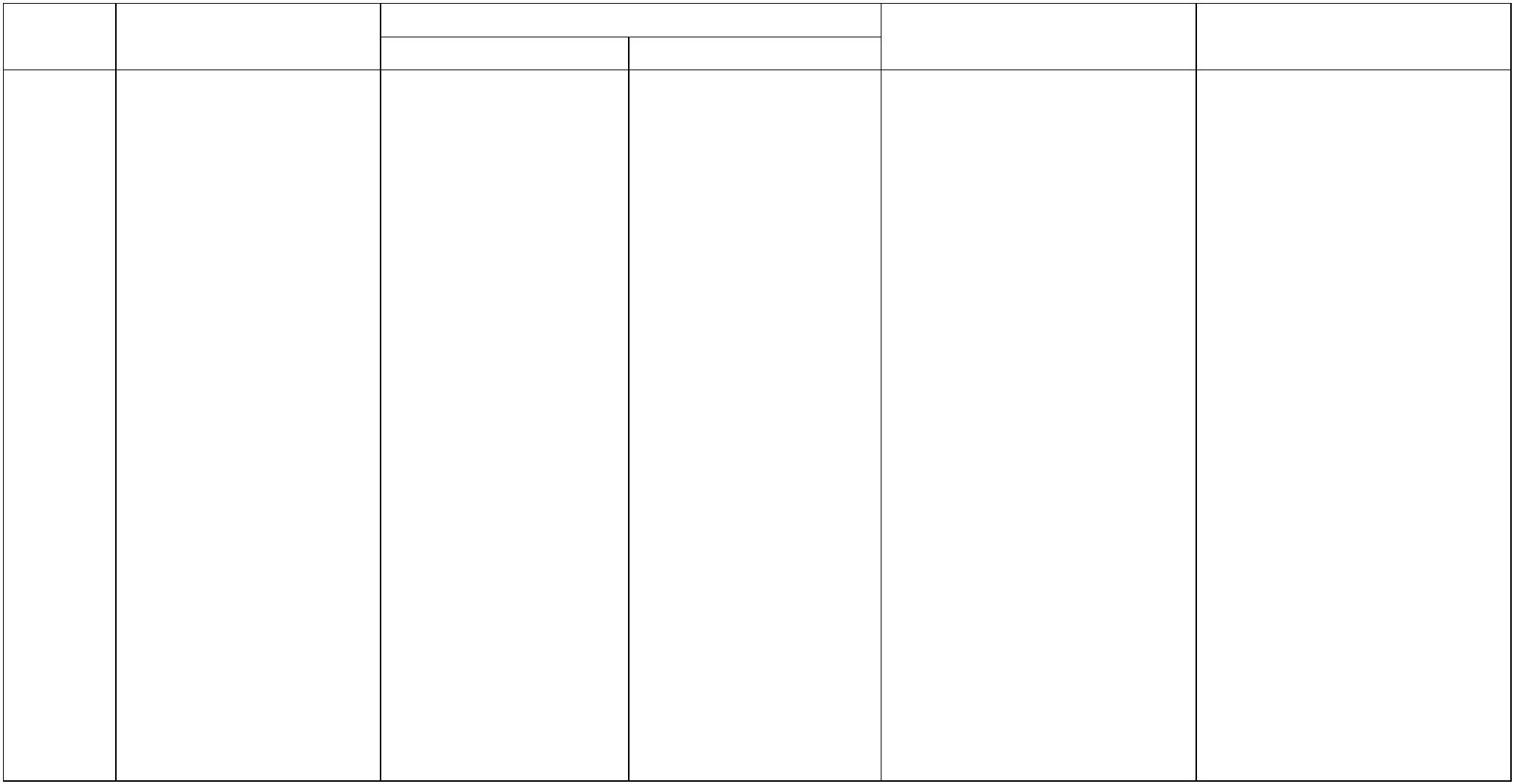 2016N: 80x/m, Rr:20-30 x/m, S:36,5-37,5oC)6. Kolaborasidengan dokterdalamcairan/24 jam.2. Monitor TTVpasien3. Monitor kelebihancairan pada pasien4. Kolaborasidengan dokterdalam pemberianobat.-Balance Cairanpada tanggal 20Juli 2016 = - 50cc.Angka BUN:171,3%.(Januardi)09.40 WIBpemberian obatfurosemid 10mg/8 jam3. Menganjurkankeluarga untukmencatat intake danoutput pasien.- Keluarga--(Januardi)Creatinin : 5,43mengatakanbersedia(Januardi)(Januardi)(Januardi)(Januardi)13.00 WIB4. Berkolaborasi dengandokter dalampemberian obat.- Diberikan obatfurosemid 10 mgper oral.(Januardi)75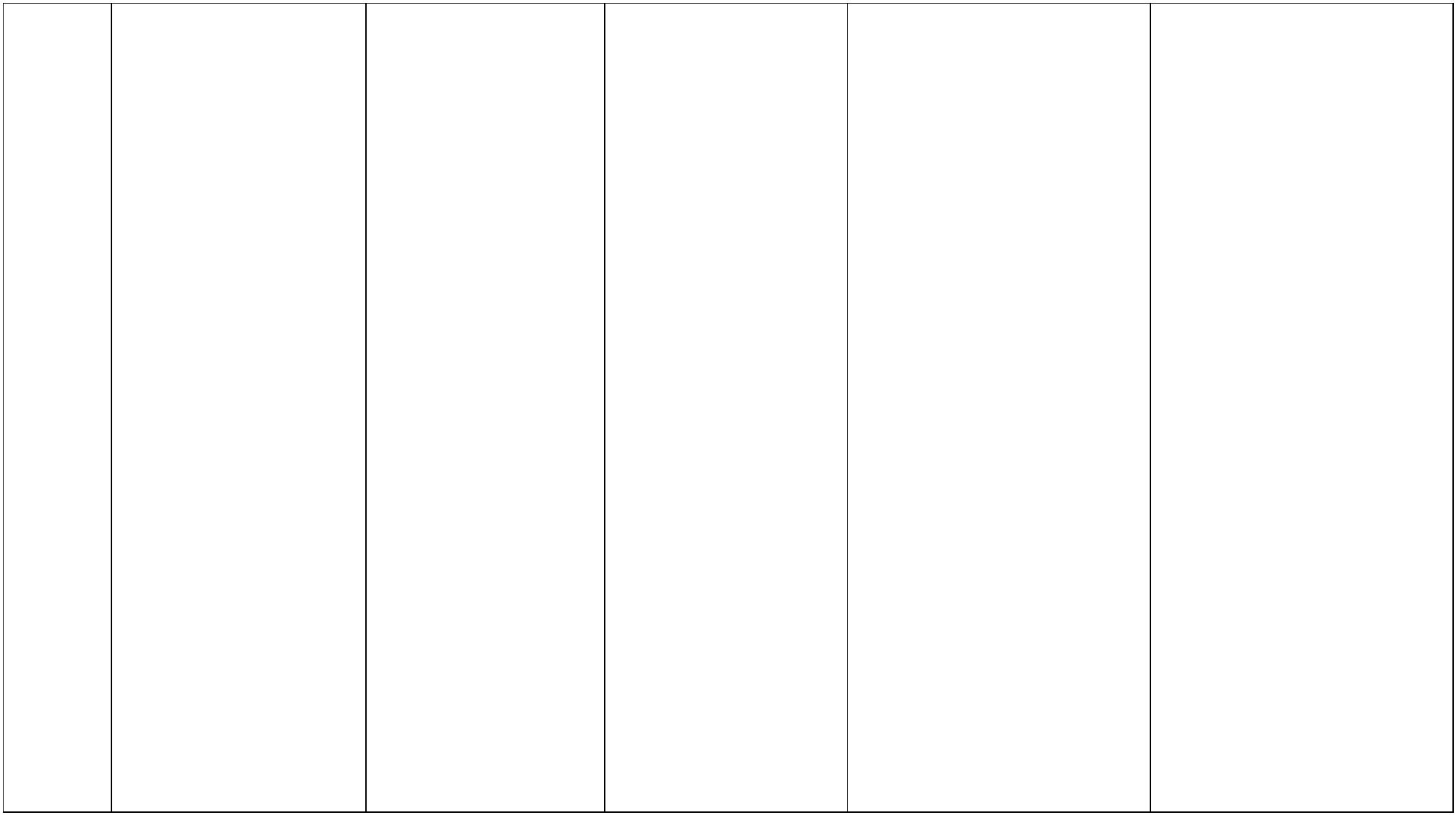 D. CATATAN PERKEMBANGANNama Pasien: An.”R”/ No.CM: 01.77.45.03Bangsal: Melati 4 INSKA RSUP Dr.SardjitoHari/tgljamKamis,21 Juli201614.00WIB(Shiftsore)DiagnosaKeperawatanKelebihanvolume cairanberhubungandengangangguanmekanismeregulasiJam(WIB)14.10 1. Memonitortanda-tandaPelaksanaanEvaluasiKamis, 21 Juli 201616.00 WIB.kelebihancairan pasienS:-Ibu pasien-Tidak adaasites,mengatakansudah mencatatintake dantidak adaedemaoutput pasienO:-Tidak tampakedema danasites(Januardi)14.20-Tidak adabunyi nfasabnormalTidak adadyspnePasien masihmendapatkanterapi obatfurosemid 10mg untuk2. MemonitorTTV pasien-Td: 100/60--mmhg, N:109x/m,Rr:22x/m(Januardi)memperlancarkencing.Td: 100/60mmhg, N:110x/m, rr:22x/m.3. Menganjurkankeluarga untukmencatat15.30-intake danoutput pasien.-KeluargaA:mengatakan bersediaMasalah kelebihanvolume cairanteratasi sebagian.P:Lanjutkan Intervensi(Januardi)-MonitorBalance cairanpasien/24 jamMonitor tanda-tanda-kelebihan76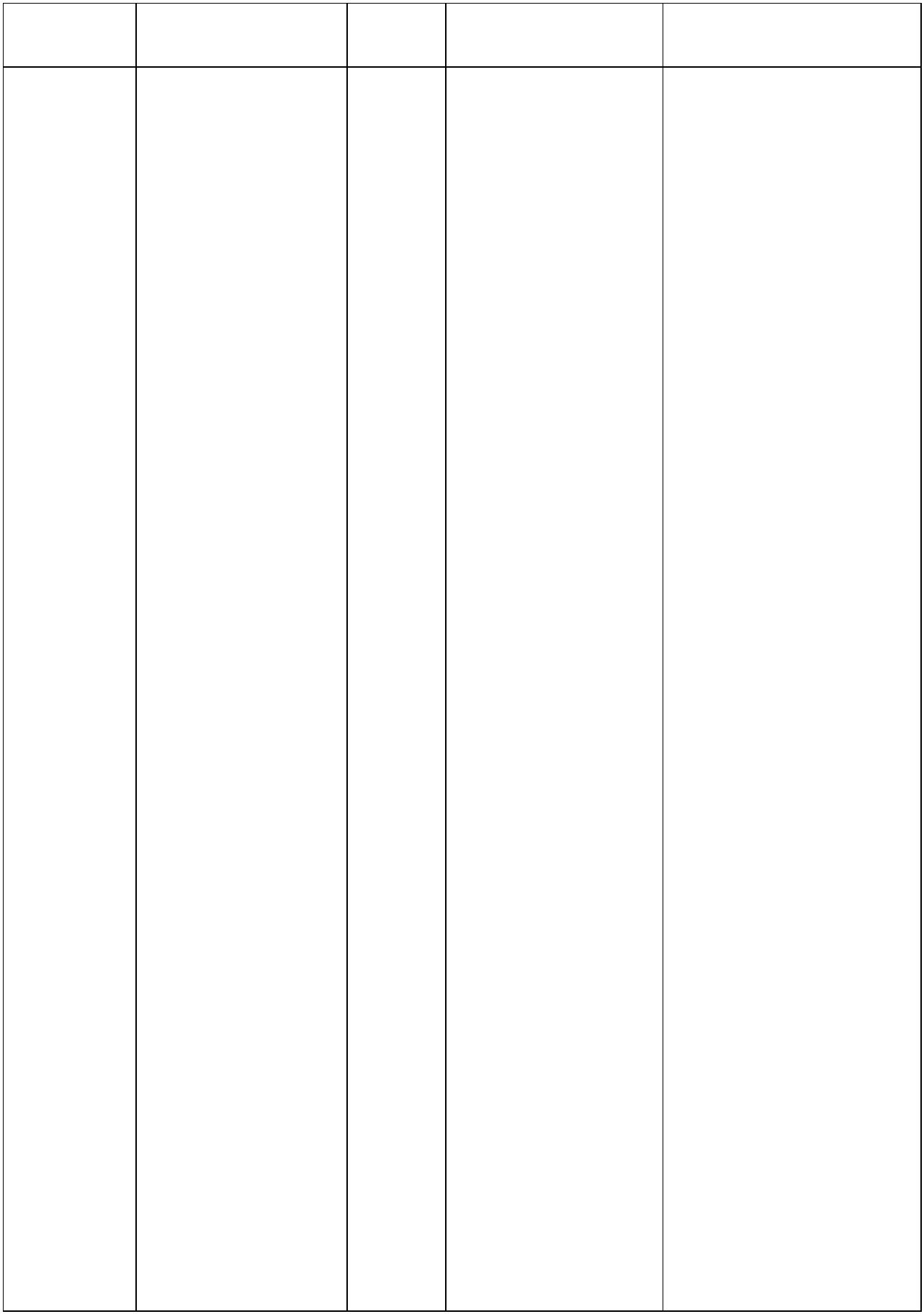 cairan padapasien--Monitor TTVpasienKolaborasidengan dokterdalampemberianobat.(Januardi)77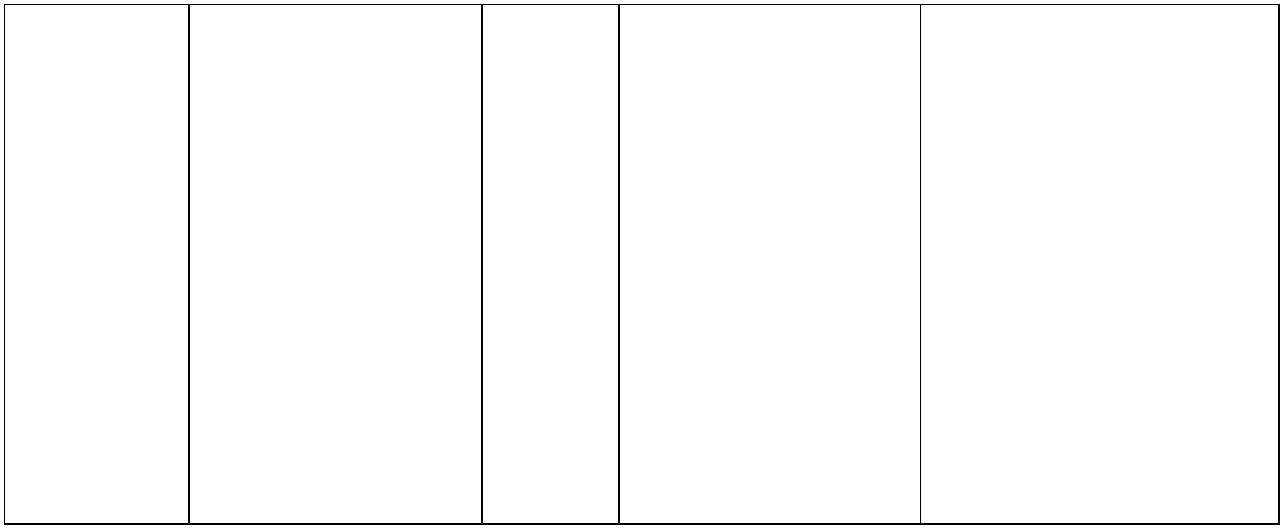 CATATAN PERKEMBANGANNama Pasien: An.”R”/ No.CM: 01.77.45.03Bangsal: Melati 4 INSKA RSUP Dr.SardjitoHari/tgljamDiagnosaKeperawatan (WIB)JamPelaksanaanEvaluasiKamis,21 Juli2016KelebihanVolume Cairanberhubungandengan19.00 1. Memonitortanda-tandaJumat, 22 Juli 201608.10 WIB.S:-kelebihancairan pasien19.00WIB(ShiftMalam)gangguanmekanismeregulasi-Tidak adaasites, tidakada edemaO:-Tidak tampakadanya edemadan asites-Tidak adabunyi nfasabnormal(Januardi)19.20--Tidak adasesak nafasSudah di2. MemonitorTTV pasien-Td: 90/55mmhg, N:120x/m,Rr:28x/m,S: 36,5oCberikan terapiobat furosemid10 mg untukmemperlancarkencing jam06.00 WIB.Td: 100/60mmhg, N:110x/m, Rr:22x/m.Balance Cairantanggal 21 Juli2016 = - 273cc.--(Januardi)20.003. Berkolaborasidengan dokterdalampemberianobat.-A:Diberikanobatfurosemid10 mg peroral.Masalah kelebihanvolume cairanteratasi sebagian.P:Lanjutkan Intervensi-Monitor(Januardi)Balance cairanpasien/24 jamMonitor tanda-tandaJumat, 22 Juli2016 jam 06.00-kelebihan78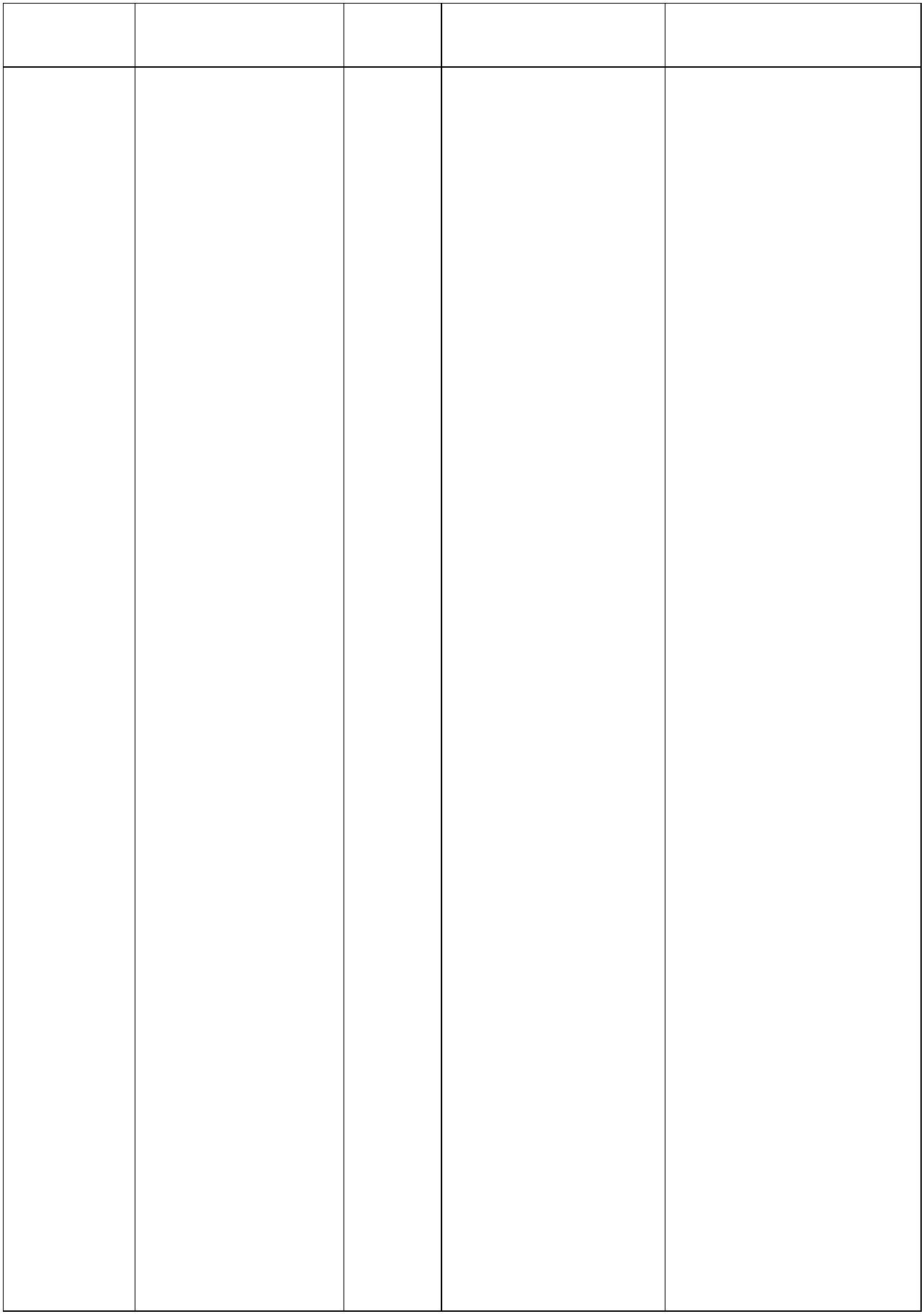 WIB4. Berkolaborasicairan padapasien--Monitor TTVpasienKolaborasidengan dokterdalamdengan dokterdalampemberianobat.-Diberikanobatpemberianobat.furosemid10 mg peroral.(Januardi)(Januardi)07.30 Wib5. MemonitorBalance CairanPasien/24 jam.input –(output+IWL)650 – (680 +243) = - 273 cc.(Januardi)79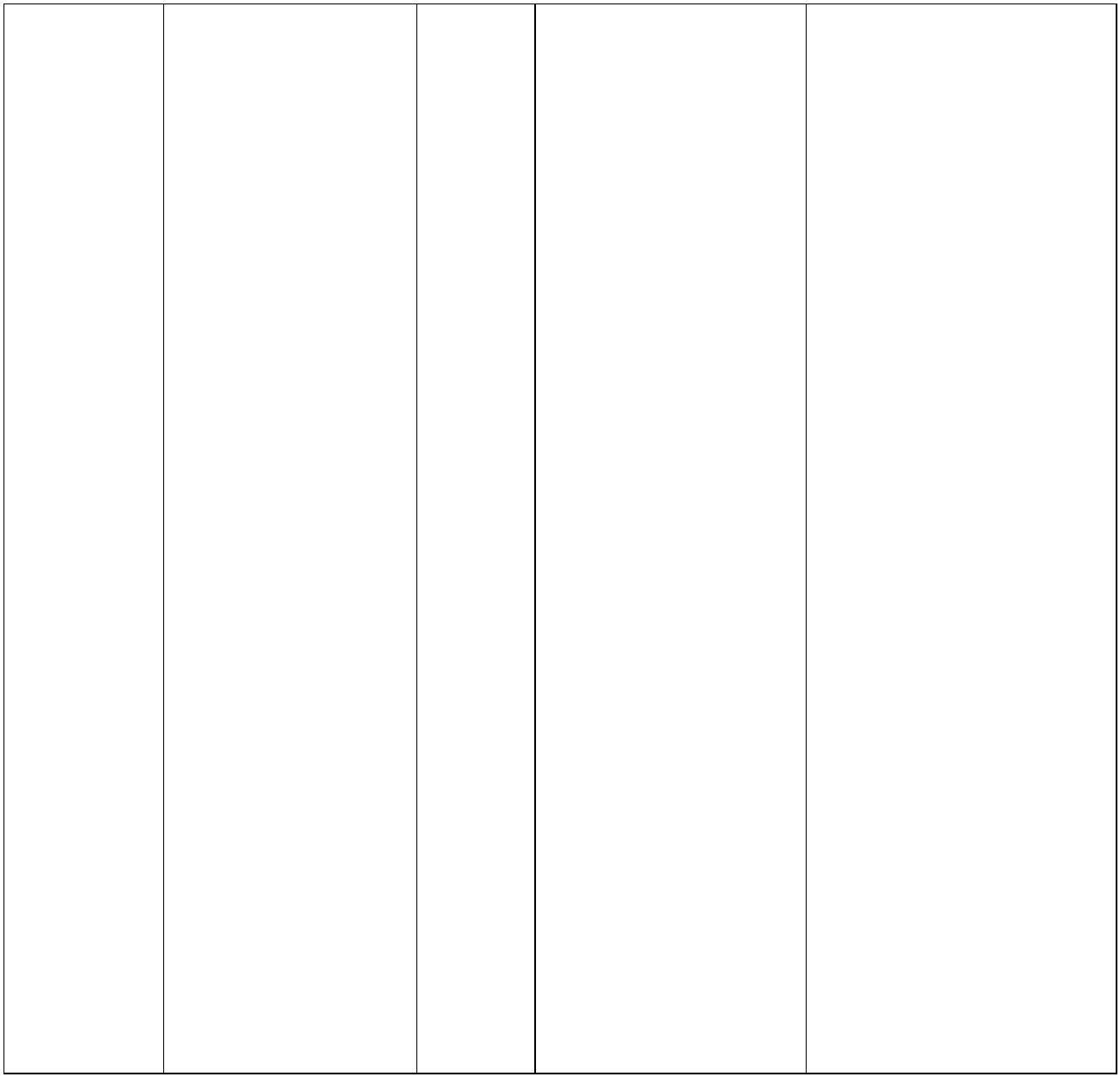 CATATAN PERKEMBANGANNama Pasien: An.”R”/ No.CM: 01.77.45.03Bangsal: Melati 4 INSKA RSUP Dr.SardjitoHari/tgljamDiagnosaKeperawatan (WIB)JamPelaksanaanEvaluasiJumat, 22 KelebihanJuli 2016 volume cairan09.40 1. Memonitortanda-tandaJumat, 22 Juli 201614.00 WIB.08.10WIB(Shiftpagi)berhubungandengangangguanmekanismeregulasikelebihancairan pasienS:-O:-Tidak adaasites, tidakada edema-Tidak tampakedema danasites-Tidak adabunyi nfasabnormal(Januardi)08.45--Tidak adasesak nafasSudah2. MemonitorTTV pasien-Td: 100/65diberikanmmhg, N:117x/m,Rr:22x/m,S: 37,0oCterapi obatfurosemid 10mg untukmemperlancarkencing jam12.30 WIB.Td: 100/60mmhg, N:130x/m, Rr:23x/m S:37,0(Januardi)-09.003. Menganjurkankeluarga untukmencatat intakedan outputA:Masalah kelebihanvolume cairanteratasi sebagian.P:pasien.-Outputpasien 75ccLanjutkan Intervensi-MonitorBalance cairanpasien/24 jamMonitor tanda-tandakelebihancairan padapasien(Januardi)12.35-4. Berkolaborasidengan dokterdalampemberian-Monitor TTV80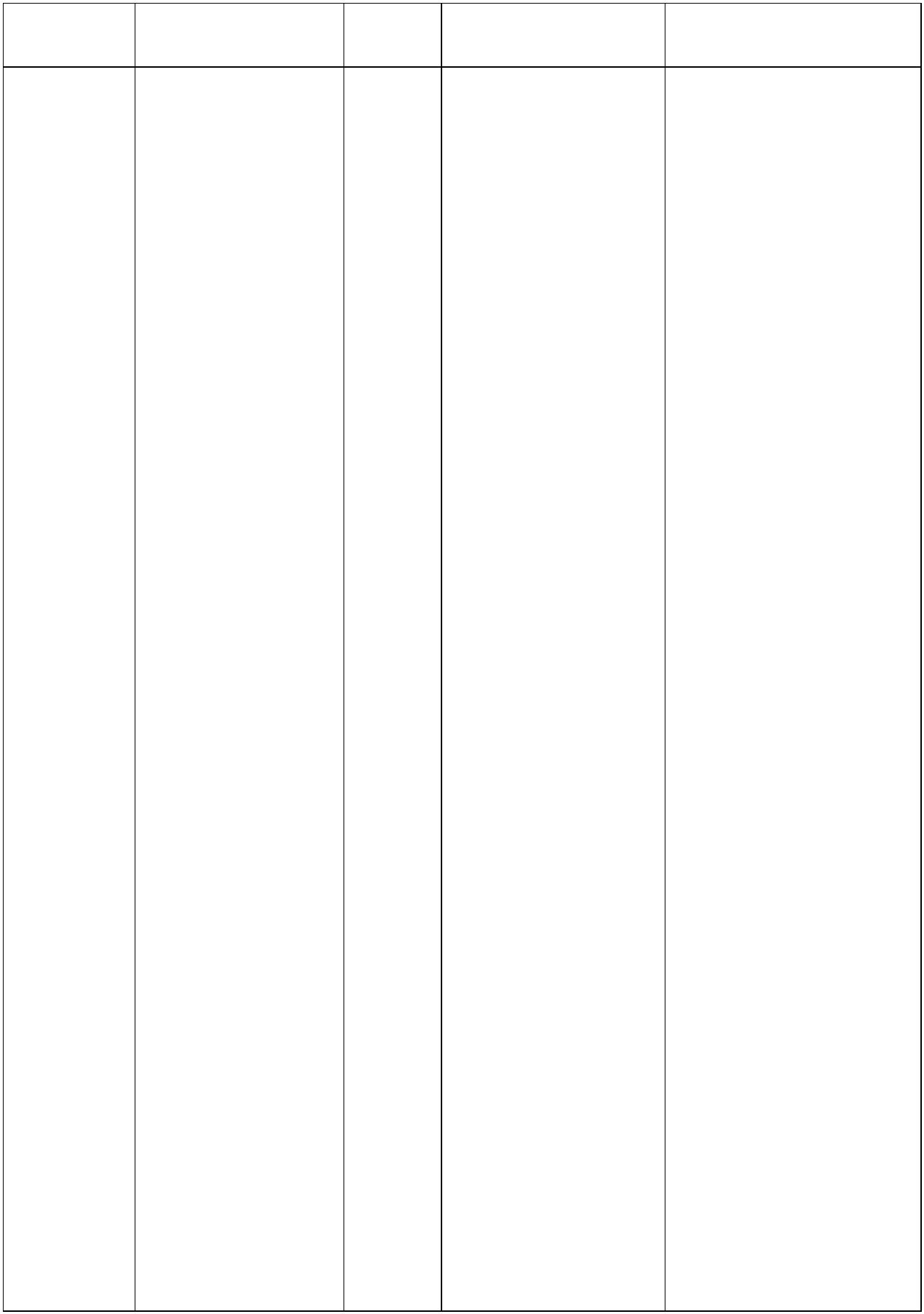 obat.Diberikanpasien--Kolaborasidengan dokterdalampemberianobat.obatfurosemid20 mg peroral.(Januardi)(Januardi)81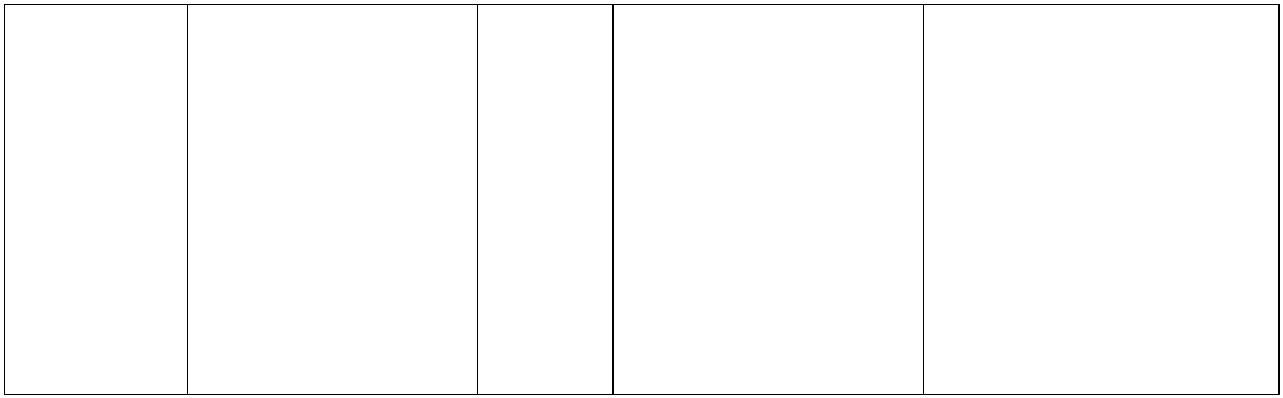 CATATAN PERKEMBANGANNama Pasien: An.”R”/ No.CM: 01.77.45.03Bangsal: Melati 4 INSKA RSUP Dr.SardjitoHari/tgljamDiagnosaKeperawatanJam(WIB)PelaksanaanEvaluasiJumat, 22 KelebihanJuli 2016 volume cairan14.00 1. Mengingatkan Jumat, 22 Juli 2016keluarga agar jam 16.02 WIB.14.00WIBberhubungandengantidak lupamencatatS:-(ShiftSore)gangguanmekanismeregulasiintake danoutput pasien.O:-Tidak tampakedema danasitesTidak adabunyi nfasabnormal-Pasienmengatakan bersedia.---Tidak ada(Januardi)sesak nafasPasien masihmendapatkanterapi obatfurosemid 10mg untuk14.202. MemonitorIntake danoutput pasien.-Outputurin pasienjam 14.20:150 ccdenganwarnamemperlancarkencing.Td: 110/60mmhg, N:120x/m, Rr:23x/m S:36,7-jernihA:Masalah kelebihanvolume cairanteratasi sebagian.P:(Januardi)15.30 3. MemonitorTTV pasienLanjutkan Intervensi-Td: 100/60-Monitormmhg, N:109x/m,Rr:22x/mBalance cairanpasien/24 jamMonitor tanda-tanda-kelebihancairan padapasien(Januardi)-Monitor TTVpasien82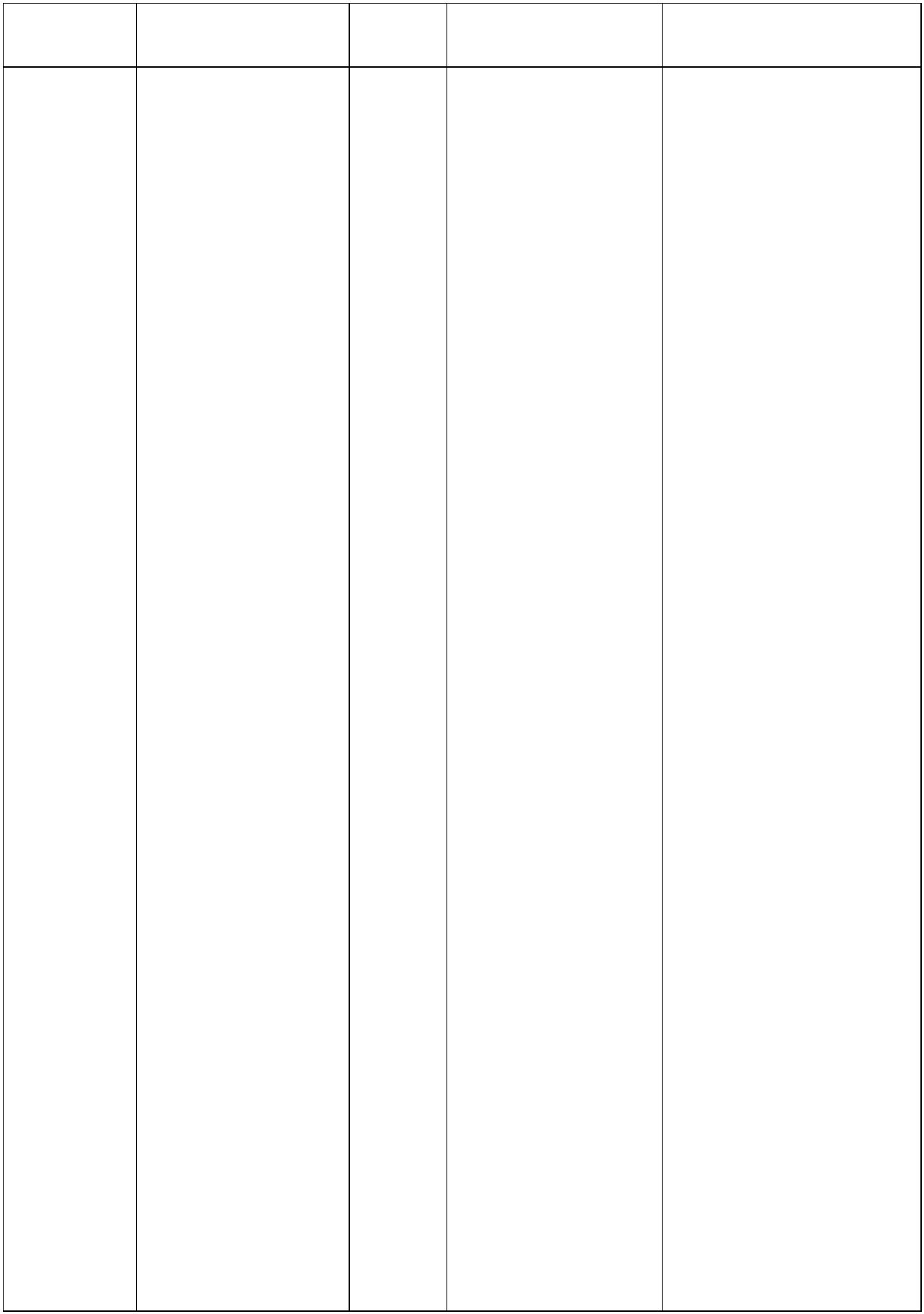 15.55 4. Memonitortanda-tanda-Kolaborasidengan dokterdalamkelebihancairan pasienpemberianobat.-Tidak adaasites,tidak adaedema(Januardi)(Januardi)83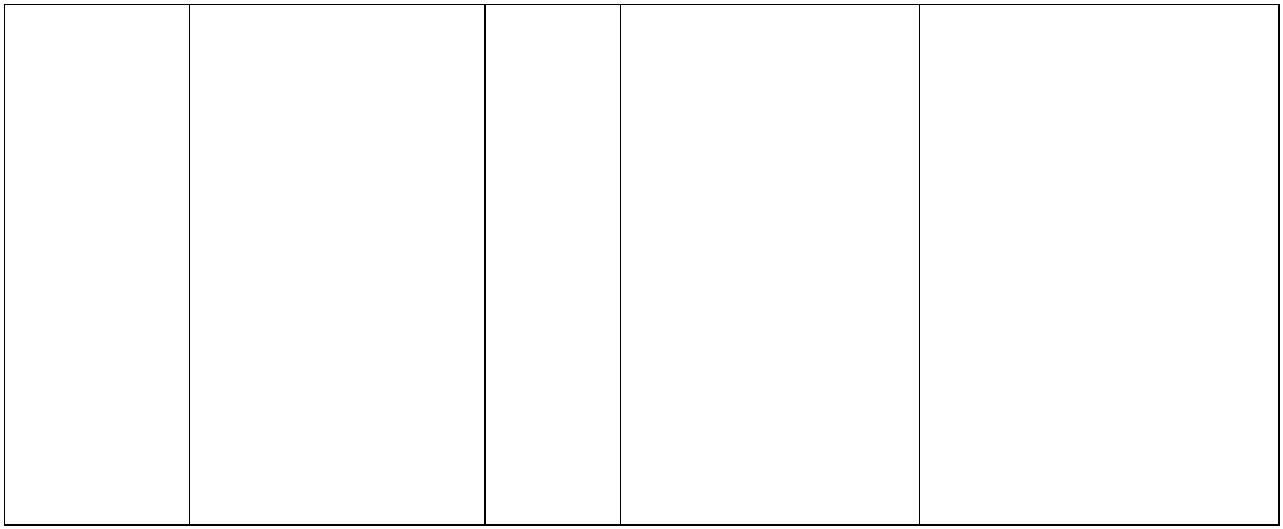 CATATAN PERKEMBANGANNama Pasien: An.”R”/ No.CM: 01.77.45.03Bangsal: Melati 4 INSKA RSUP Dr.SardjitoHari/tgljamDiagnosaKeperawatan (WIB)JamPelaksanaanEvaluasiJumat, 22 KelebihanJuli 2016 volume cairan19.35 1. Memonitortanda-tandaSabtu, 23 Juli 201607.30 WIB.19.30WIBberhubungandengankelebihancairan pasienS:-(ShiftMalam)gangguanmekanismeregulasi-Tidak adaasites, tidakada edemaO:--Tidak tampakadanyakelebihancairan edemadan asitesTidak adabunyi nfasabnormal(Januardi)19.402. MemonitorTTV pasien--Tidak adasesak nafasSudah di-Td: 100/65mmhg, N:117x/m,Rr:22x/m,S: 37,2oCberikan terapiobat furosemid10 mg untukmemperlancarkencing jam06.00 WIB.Td: 110/60mmhg, N:112x/m, Rr:24x/m S:(Januardi)20.00--3. Berkolaborasidengan dokterdalam37,3oCpemberianobat.Balance Cairantanggal 22 Juli2016 = - 343cc.-Diberikanobatfurosemid10 mg peroral.A:Masalah kelebihanvolume cairanteratasi sebagian.P:Lanjutkan Intervensi(Januardi)Sabtu, 23 Juli2016 jam 06.00-MonitorBalance cairanpasien/24 jam84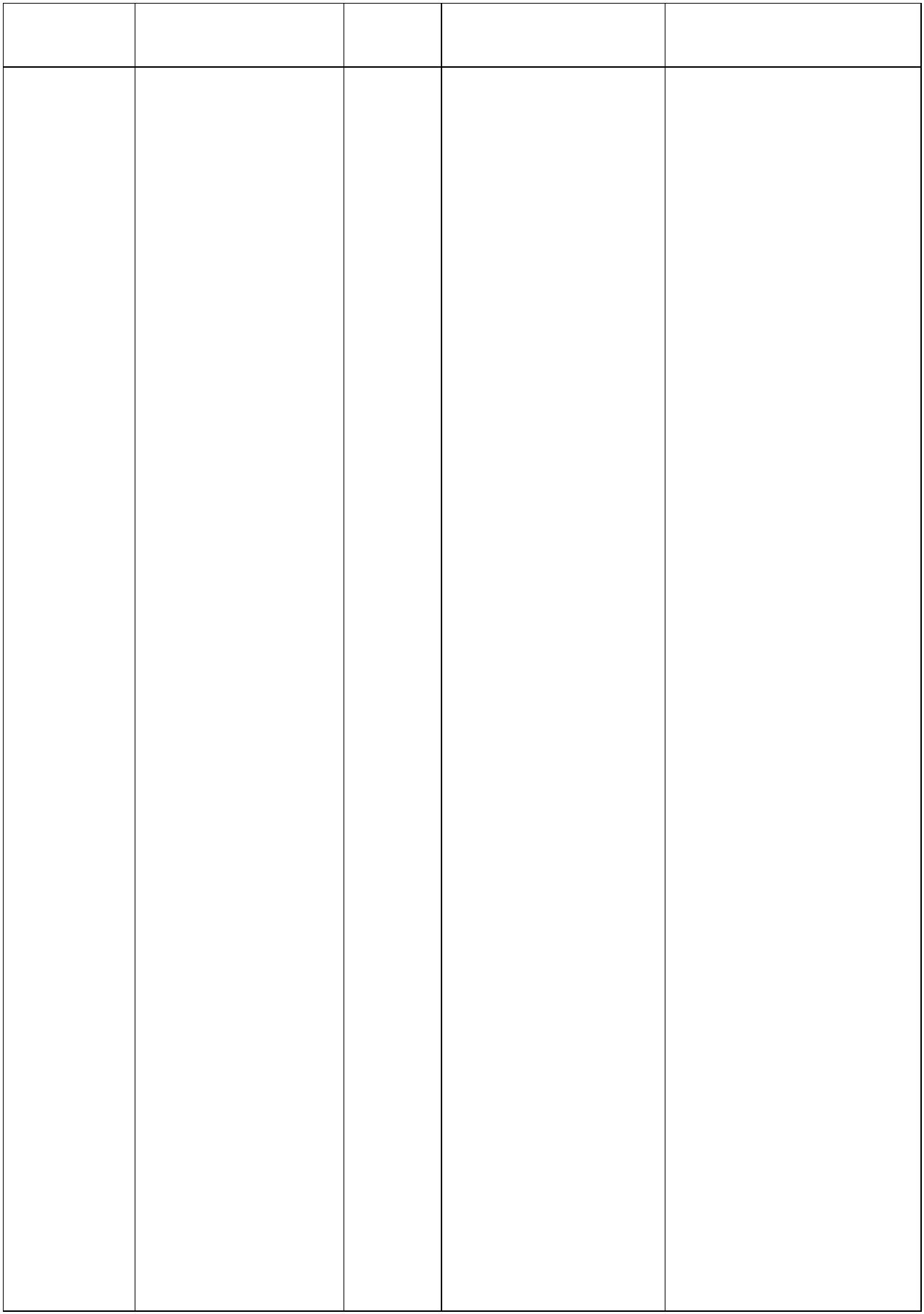 WIB4. Berkolaborasi-Monitor tanda-tandakelebihancairan padapasienMonitor TTVpasienKolaborasidengan dokterdalampemberianobat.dengan dokterdalampemberianobat.---Diberikanobatfurosemid10 mg peroral.(Januardi)(Januardi)07.30 Wib5. MemonitorBalance CairanPasien/24 jam.input –(output+IWL)650– (750 +243) = - 343 cc.(Januardi)85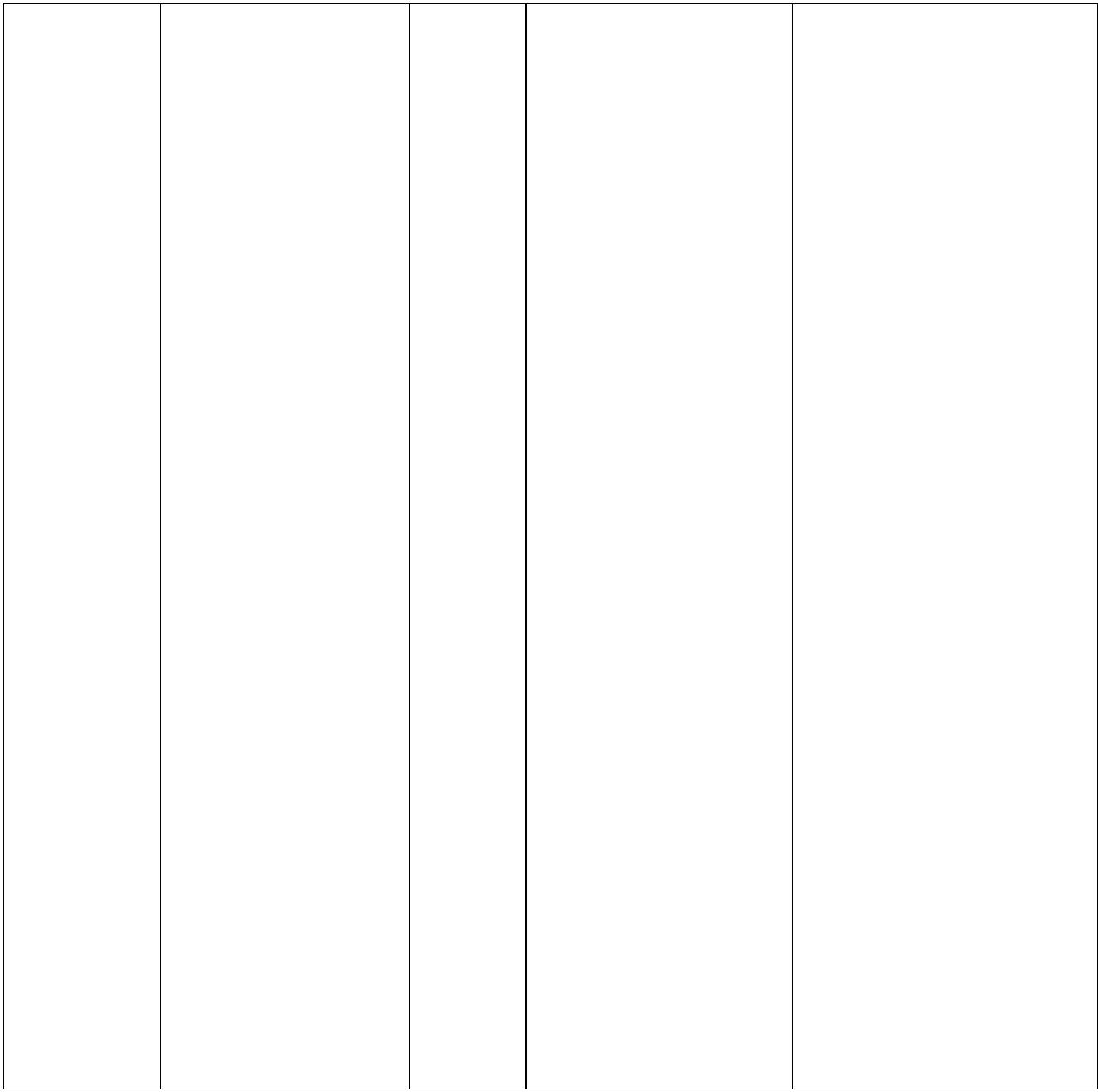 CATATAN PERKEMBANGANNama Pasien: An.”R”/ No.CM: 01.77.45.03Bangsal: Melati 4 INSKA RSUP Dr.SardjitoHari/tgljamDiagnosaKeperawatan (WIB)JamPelaksanaanEvaluasiSabtu, 23 KelebihanJuli 2016 volume cairan08.30 1. Memonitortanda-tandaSabtu, 23 Juli 201614.00 WIB.S:08.30WIBberhubungandengankelebihancairan pasien-Ibu pasien(ShiftPagi)gangguanmekanismeregulasi-Tidak adaasites, tidakada edemamengatakananaknya lemasO:-Tidak tampakadanya edemadan asites(Januardi)-Tidak adabunyi nfasabnormalTidak adasesak nafasSudah di09.002. MemonitorTTV pasien---Td: 150/70mmhg, N:120x/m,Rr:24x/m,S: 36,5oCberikan terapiobat furosemid10 mg jam13.00 WIB.Td: 150/70mmhg, N:-(Januardi)13.00110x/m, Rr:24x/m.3. Berkolaborasidengan dokterdalamA:Masalah kelebihanvolume cairanteratasi sebagian.P:pemberianobat.-DiberikanobatLanjutkan Intervensi-Monitorfurosemid10 mg peroral.Balance cairanpasien/24 jamMonitor tanda-tanda-kelebihancairan padapasien(Januardi)-Monitor TTVpasien86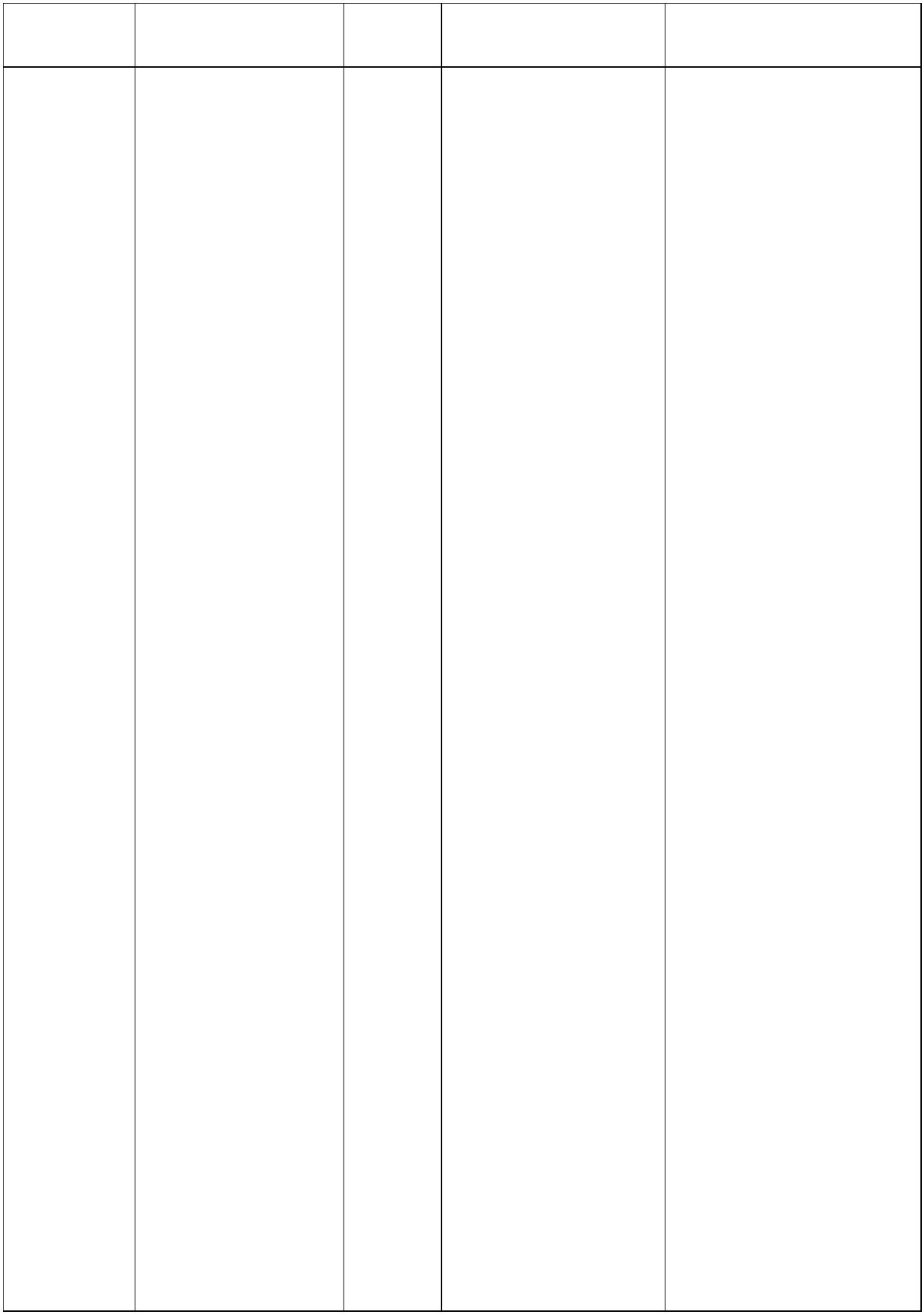 -Kolaborasidengan dokterdalampemberianobat.(Januardi)87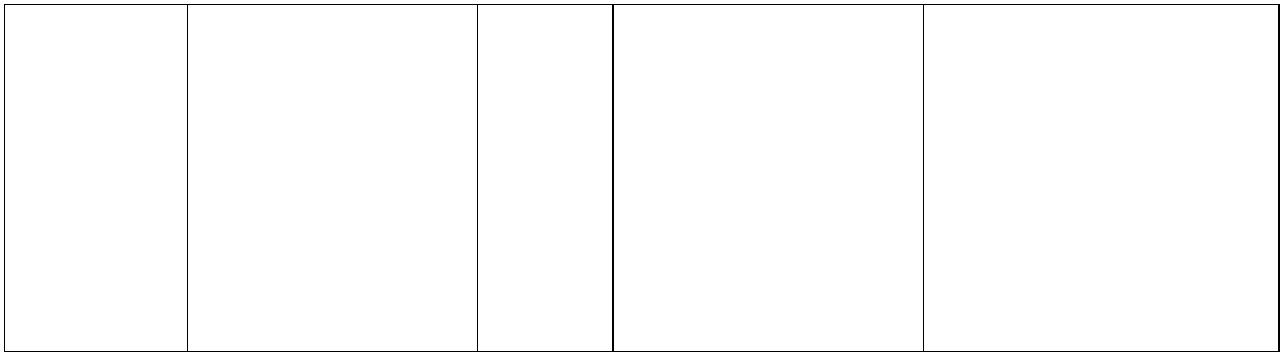 CATATAN PERKEMBANGANNama Pasien: An.”R”/ No.CM: 01.77.45.03Bangsal: Melati 4 INSKA RSUP Dr.SardjitoHari/tgljamDiagnosaKeperawatanJam(WIB)PelaksanaanEvaluasiSabtu, 23 KelebihanJuli 2016 volume cairan14.00 1. MemonitorTTV pasienSabtu, 23 Juli 201616.10 WIB.14.00WIB(Shiftsore)berhubungandengangangguanmekanismeregulasi-Td: 140/70 S:mmhg, N:124x/m,Rr:24x/m,S: 36,5oC-Ibu pasienmengatakananak bengkakdi daerahtangannya.Ibu pasienmengatakananaknya BBbertambah ½kg awalnya 9Kg menjadi 9½ kg-(Januardi)14.20 2. Memonitorintake danoutput pasien.-Haluaranurin 50 cc. O:-Tampak edema+1 di tanganpasien.(Januardi)--Pasien tampaklemasTd: 150/80mmhg, N:124x/m, Rr:24x/m.15.303. Memonitortanda-tandakelebihancairan pasien-Haluaran urinsedikit-Tampakedema ditanganA:Masalah kelebihanvolume cairan belumteratasi.pasien +1P:Lanjutkan Intervensi15.40(Januardi)--MonitorBalance cairanpasien/24 jamMonitor tanda-tanda4. Menganjurkankeluarga untukmembatasiasupan cairankelebihancairan pada88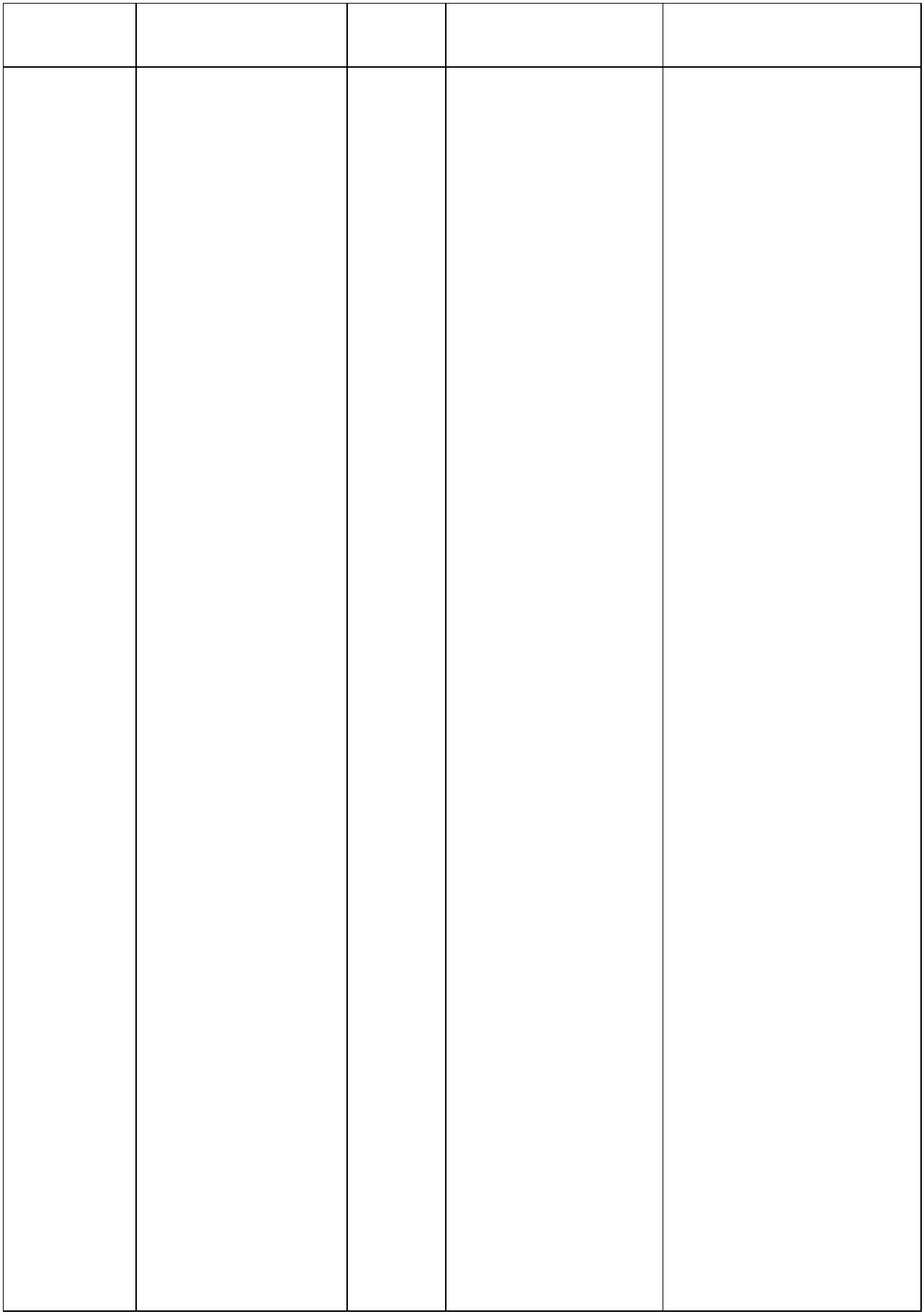 tidak lebih darikebutuhancairan pasienyaitu 900 ml.pasienMonitor TTVpasienKolaborasidengan dokterdalampemberianobat.---Ibu pasienmengatakan bersedia(Januardi)(Januardi)89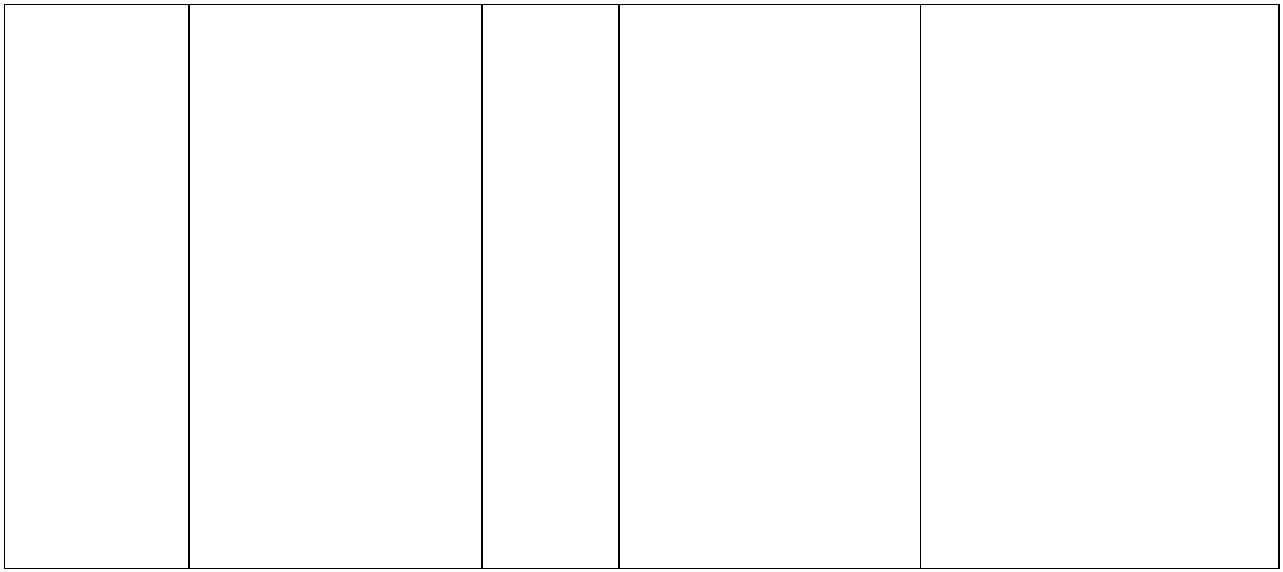 CATATAN PERKEMBANGANNama Pasien: An.”R”/ No.CM: 01.77.45.03Bangsal: Melati 4 INSKA RSUP Dr.SardjitoHari/tgljamDiagnosaKeperawatan (WIB)JamPelaksanaanEvaluasiSabtu, 23 KelebihanJuli 2016 volume cairan19.00 1. MemonitorTTV pasienMinggu, 24 Juli 201608.10 WIB.19.00WIBberhubungandengan-Td: 140/70 S:mmhg, N:-Ibu pasien(ShiftMalam)gangguanmekanismeregulasi130x/m,Rr:23x/m,S: 37,2oCmengatakananak bengkakdi daerahtangan danwajahnya.(Januardi)-Ibu pasien19.20 2. Memonitorintake outputpasien.mengatakananaknya lemasO:-Haluaranurin 100 cc.-Tampak edema+1 di tangandan wajahpasien.(Januardi)19.30 3. Memonitortanda-tanda--Pasien tampaklemasTd: 140/70mmhg, N:121x/m, Rr:24x/m.Haluaran urindari jam 05.00WIB 70 cc.Sudah dikelebihancairan pasien-Tampakedema ditangan--pasien +1berikan obatfurosemid 10mg per oraljam 06.00pagi.(Januardi)20.204. Berkolaborasidengan dokterdalamA:pemberianobat.Masalah kelebihanvolume cairan belumteratasi.-Diberikanobatfurosemid10 mg peroral.P:Lanjutkan Intervensi-MonitorBalance cairan90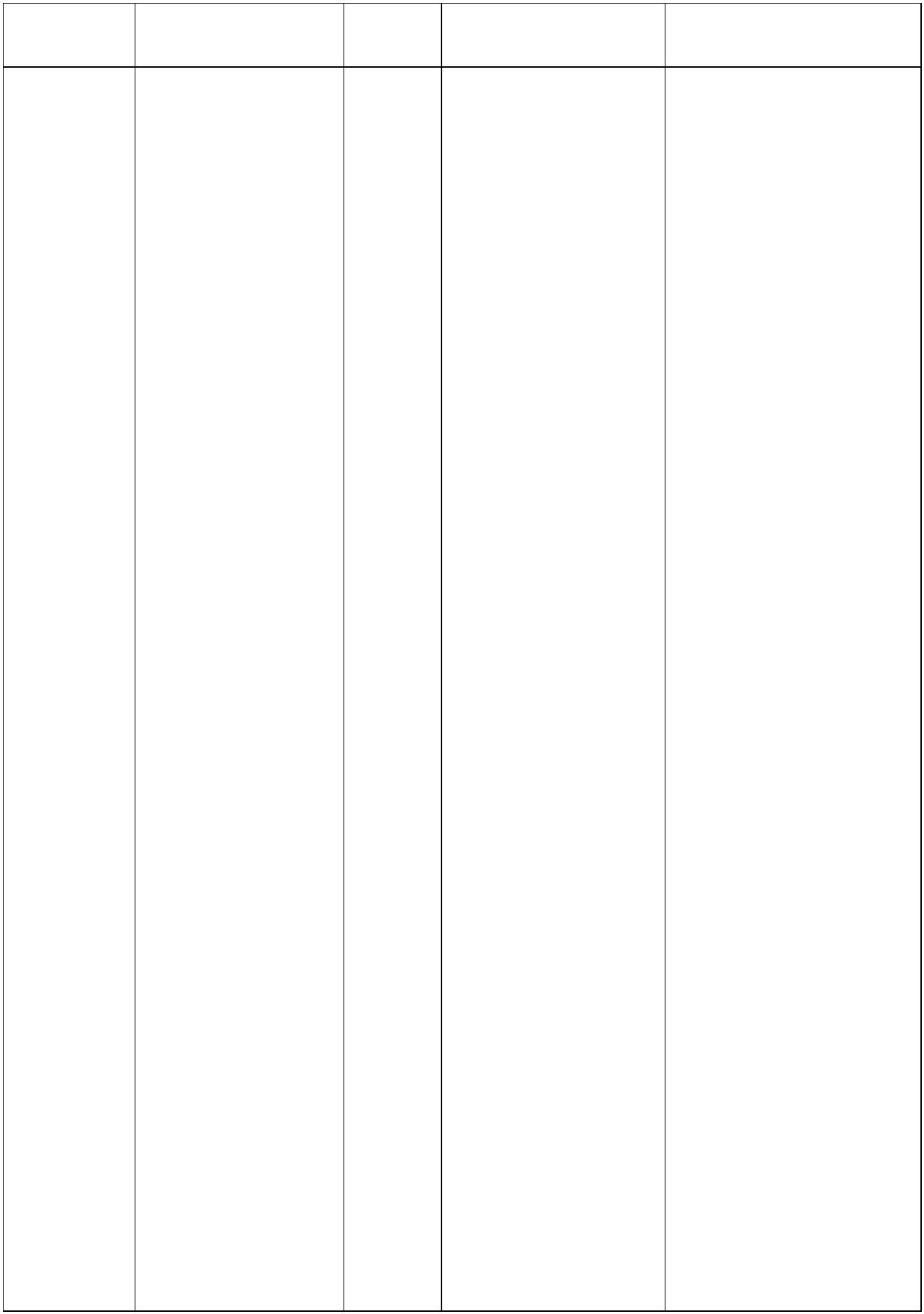 pasien/24 jamMonitor tanda-tandakelebihancairan padapasienMonitor TTVpasienKolaborasidengan dokterdalam-(Januardi)5. Menganjurkankeluarga untukmembatasi20.30--asupan cairantidak lebih darikebutuhancairan pasienyaitu 900 mlpemberianobat.-Keluargamengatakanbersedia(Januardi)(Januardi)Minggu 24 Juli2016 jam 06.00WIB6. Berkolaborasidengan dokterdalampemberianobat.-Diberikanobatfurosemid10 mg(Januardi)Jam 07.40 wib7. MemonitorBalance Cairanpasien/24 jaminput –(output+IWL)825– (570 +243) = + 12cc.(Januardi)91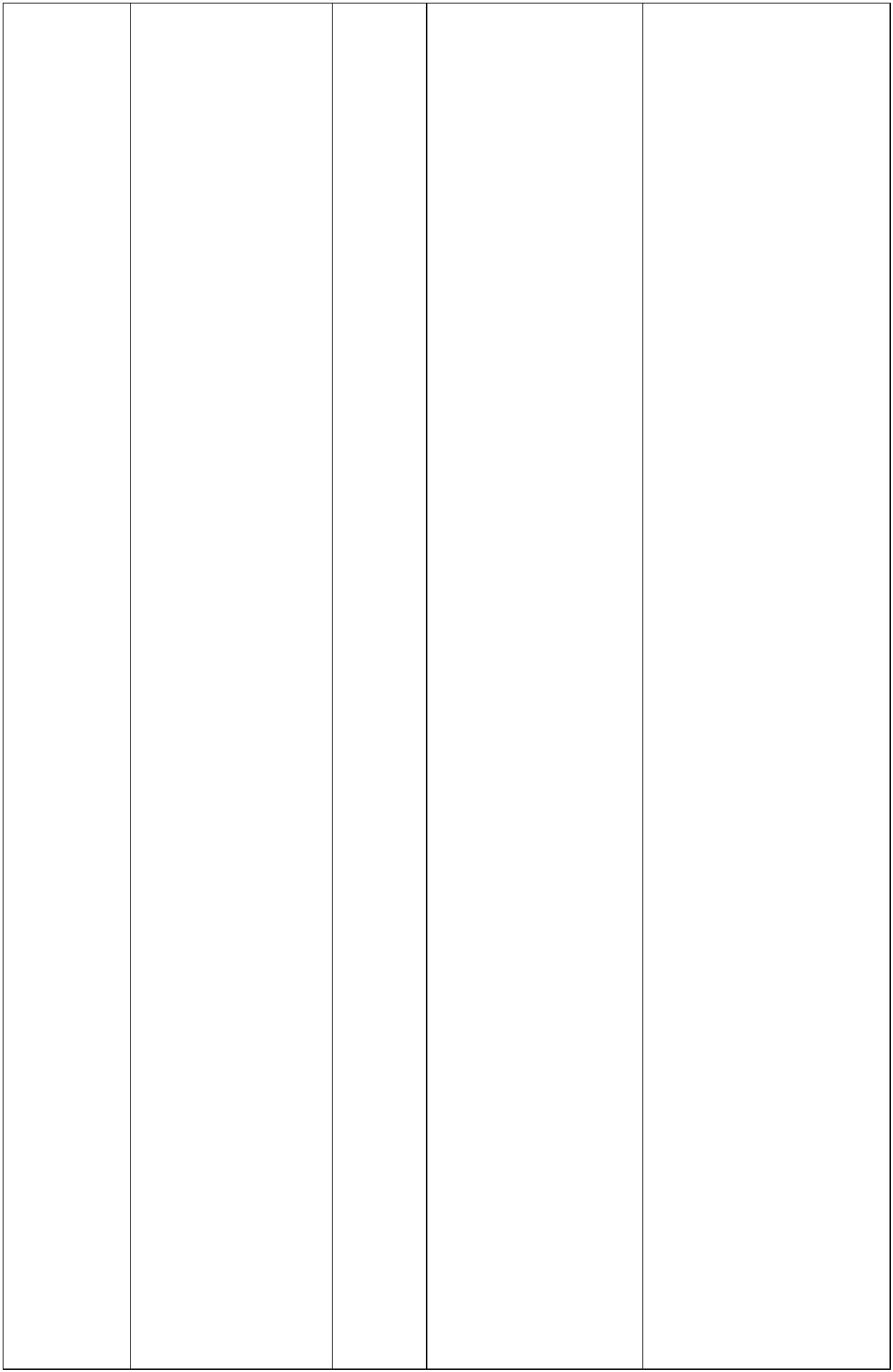 No.VariableDefinisi Operasional1.Hypervolemia pada pasien anak dengan CKDKeadaan dimana terjadi peningkatan asupan cairan pada tubuh anak dan tubuh anak tidak bisa mengeluarkan cairan yang ada dalam tubuh karena terjadi penurunan fungsi ginjal yang menyebabkan ginjal tidak dapat mempertahankan keseimbangan cairan dan elektrolit pada tubuh anak.No.Jenis KegiatanFebruariFebruariFebruariFebruariMaretMaretMaretMaretApril April April April Mei Mei Mei Mei Juni Juni Juni Juni Juli Juli No.Jenis Kegiatan12341234123412341234121Studi Pendahuluan2Mengajukan Judul Proposal3Penyusunan Proposal KTI4Seminar Proposal KTI5Pengambilan Data KTI6Penyusunan Laporan KTI7Uji Sidang Hasil KTI